АДМИНИСТРАЦИЯ АРСЕНЬЕВСКОГО ГОРОДСКОГО ОКРУГА П О С Т А Н О В Л Е Н И ЕОб утверждении значения натуральных норм, необходимых для определения базового норматива затрат на оказание муниципальных услуг, оказываемых муниципальным бюджетным учреждением «Специализированная служба Арсеньевского городского округа», значения базового норматива затрат на оказание муниципальных услуг и значения корректирующих коэффициентов к базовому нормативу затрат на 2019 годВ целях организации мероприятий по благоустройству территории Арсеньевского городского округа, на основании Федеральных законов от 06 октября 2003 года № 131-ФЗ «Об общих принципах организации местного самоуправления в Российской Федерации», в соответствии с Бюджетным кодексом Российской Федерации, постановлением Правительства Российской Федерации от 26 июня 2015 года № 640 «О порядке формирования государственного задания  на оказание государственных услуг (выполнения работ) в отношении федеральных государственных учреждений и финансового обеспечения выполнения государственного задания», руководствуясь Уставом Арсеньевского городского округа, администрация Арсеньевского городского округаПОСТАНОВЛЯЕТ:1. Утвердить муниципальному бюджетному учреждению «Специализированная служба Арсеньевского городского округа»:1.1. Значения натуральных норм, необходимых для определения базового норматива затрат на оказание муниципальных услуг, оказываемых муниципальным бюджетным учреждением «Специализированная служба Арсеньевского городского округа» на 2019 год (Приложение № 1);1.2. Значения базового норматива затрат на оказание муниципальных услуг, оказываемых муниципальным бюджетным учреждением «Специализированная служба Арсеньевского городского округа» на 2019 год (Приложение № 2);1.3. Значения корректирующих коэффициентов к базовому нормативу затрат на оказание муниципальных услуг, оказываемых муниципальным бюджетным учреждением «Специализированная служба Арсеньевского городского округа» на 2019 год (Приложение № 3).2. Организационному управлению администрации Арсеньевского городского округа (Абрамова) обеспечить размещение на официальном сайте администрации Арсеньевского городского округа настоящего постановления.3. Настоящее постановление вступает в силу с 01 января 2019 года.Врио Главы городского округа                                                                             В.С. ПивеньПриложение № 1УТВЕРЖДЕНЫпостановлением администрацииАрсеньевского городского округаот   05 апреля 2019 г. № 230-паЗначения натуральных норм, необходимых для определения базовогонорматива затрат на оказание муниципальной услуги оказываемым муниципальным бюджетным учреждением «Специализированная служба Арсеньевского городского округа» на 2019 год _____________Приложение № 2УТВЕРЖДЕНЫпостановлением администрацииАрсеньевского городского округаот 05 апреля 2019 г. № 230-паЗначения базового норматива затрат на оказание муниципальных услуг, оказываемых муниципальным бюджетным учреждением «Специализированная служба Арсеньевского городского округа» на 2019 год ____________Приложение № 3УТВЕРЖДЕНЫпостановлением администрацииАрсеньевского городского округаот 05 апреля 2019 г. № 230-паЗначения корректирующих коэффициентов к базовому нормативу затрат на оказание муниципальной услуги «Механизированное подметание территории городского округа», оказываемым муниципальным бюджетным учреждением «Специализированная служба Арсеньевского городского округа на 2019 годЗначения корректирующих коэффициентов к базовому нормативу затрат на оказание муниципальной услуги «Уборка мусора по тротуарам, газонам, скверам», оказываемым муниципальным бюджетным учреждением «Специализированная служба Арсеньевского городского округа на 2019 годЗначения корректирующих коэффициентов к базовому нормативу затрат на оказание муниципальной услуги «Покос травы», оказываемым муниципальным бюджетным учреждением «Специализированная служба Арсеньевского городского округа» на 2019 годЗначения корректирующих коэффициентов к базовому нормативу затрат на оказание муниципальной услуги «Содержание городских парков, скверов, площадей», оказываемым муниципальным бюджетным учреждением «Специализированная служба Арсеньевского городского округа» на 2019 годЗначения корректирующих коэффициентов к базовому нормативу затрат на оказание муниципальной услуги «Очистка территории от снега и наледи», оказываемым муниципальным бюджетным учреждением «Специализированная служба Арсеньевского городского округа» на 2019 годЗначения корректирующих коэффициентов к базовому нормативу затрат на оказание муниципальной услуги «Ликвидацияскользкости», оказываемым муниципальным бюджетным учреждением «Специализированная службаАрсеньевского городского округа» на 2019 годЗначения корректирующих коэффициентов к базовому нормативу затрат на оказание муниципальной услуги «Содержание деревьев и кустарников», оказываемым муниципальным бюджетным учреждением «Специализированная службаАрсеньевского городского округа» на 2019 годЗначения корректирующих коэффициентов к базовому нормативу затрат на оказание муниципальной услуги «Подготовка территории города к праздничным мероприятиям», оказываемым муниципальным бюджетным учреждением «Специализированная служба Арсеньевского городского округа» на 2019 год Значения корректирующих коэффициентов к базовому нормативу затрат на оказание муниципальной услуги «Содержание ливневой канализации», оказываемым муниципальным бюджетным учреждением «Специализированная служба Арсеньевского городского округа» на 2019 год Значения корректирующих коэффициентов к базовому нормативу затрат на оказание муниципальной услуги «Исправления профиля гравийных оснований дорог», оказываемым муниципальным бюджетным учреждением «Специализированная служба Арсеньевского городского округа» на 2019 год Значения корректирующих коэффициентов к базовому нормативу затрат на оказание муниципальной услуги «Отогрев и очистка водопропускных труб», оказываемым муниципальным бюджетным учреждением «Специализированная служба Арсеньевского городского округа» на 2019 год Значения корректирующих коэффициентов к базовому нормативу затрат на оказание муниципальной услуги «Организация ритуальных услуг и содержание мест захоронения», оказываемым муниципальным бюджетным учреждением «Специализированная служба Арсеньевского городского округа» на 2019 год Значения корректирующих коэффициентов к базовому нормативу затрат на оказание муниципальной услуги «Предоставление земельного участка для погребения умершего», оказываемым муниципальным бюджетным учреждением «Специализированная служба Арсеньевского городского округа» на 2019 год Значения корректирующих коэффициентов к базовому нормативу затрат на оказание муниципальной услуги «Уборка территории и аналогичная деятельность (нанесение дорожной разметки)», оказываемым муниципальным бюджетным учреждением «Специализированная служба Арсеньевского городского округа» на 2019 год Значения корректирующих коэффициентов к базовому нормативу затрат на оказание муниципальной услуги «Уборка территории и аналогичная деятельность (установка дорожных знаков)», оказываемым муниципальным бюджетным учреждением «Специализированная служба Арсеньевского городского округа» на 2019 год __________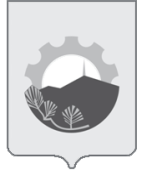 05 апреля 2019 г.г.Арсеньев№230-паНаименование муниципальной услугиУникальный номер реестровой записиНаименование натуральной нормыНаименование натуральной нормыНаименование натуральной нормыНаименование натуральной нормыЕдиница измеренияЕдиница измеренияЕдиница измеренияЗначение натуральной нормыЗначение натуральной нормыМеханизированное подметание территории городского округа813010.Р.25.1.00000038.0001. Натуральные нормы, непосредственно связанных с оказанием услуги1. Натуральные нормы, непосредственно связанных с оказанием услуги1. Натуральные нормы, непосредственно связанных с оказанием услуги1. Натуральные нормы, непосредственно связанных с оказанием услуги1. Натуральные нормы, непосредственно связанных с оказанием услуги1. Натуральные нормы, непосредственно связанных с оказанием услуги1. Натуральные нормы, непосредственно связанных с оказанием услуги1. Натуральные нормы, непосредственно связанных с оказанием услуги1. Натуральные нормы, непосредственно связанных с оказанием услугиМеханизированное подметание территории городского округа813010.Р.25.1.00000038.0001.1. Оплата труда работников, непосредственно связанных с оказанием услуги1.1. Оплата труда работников, непосредственно связанных с оказанием услуги1.1. Оплата труда работников, непосредственно связанных с оказанием услуги1.1. Оплата труда работников, непосредственно связанных с оказанием услуги1.1. Оплата труда работников, непосредственно связанных с оказанием услуги1.1. Оплата труда работников, непосредственно связанных с оказанием услуги1.1. Оплата труда работников, непосредственно связанных с оказанием услуги1.1. Оплата труда работников, непосредственно связанных с оказанием услуги1.1. Оплата труда работников, непосредственно связанных с оказанием услугиМеханизированное подметание территории городского округа813010.Р.25.1.00000038.000Основной персоналОсновной персоналОсновной персоналОсновной персоналчеловекчеловекчеловек1408,53400341408,5340034Механизированное подметание территории городского округа813010.Р.25.1.00000038.0002.  Натуральные нормы на общехозяйственные нужды2.  Натуральные нормы на общехозяйственные нужды2.  Натуральные нормы на общехозяйственные нужды2.  Натуральные нормы на общехозяйственные нужды2.  Натуральные нормы на общехозяйственные нужды2.  Натуральные нормы на общехозяйственные нужды2.  Натуральные нормы на общехозяйственные нужды2.  Натуральные нормы на общехозяйственные нужды2.  Натуральные нормы на общехозяйственные нуждыМеханизированное подметание территории городского округа813010.Р.25.1.00000038.0002.1. Коммунальные услуги2.1. Коммунальные услуги2.1. Коммунальные услуги2.1. Коммунальные услуги2.1. Коммунальные услуги2.1. Коммунальные услуги2.1. Коммунальные услуги2.1. Коммунальные услуги2.1. Коммунальные услугиМеханизированное подметание территории городского округа813010.Р.25.1.00000038.000ЭлектроэнергияЭлектроэнергияЭлектроэнергияЭлектроэнергиякВтчкВтчкВтч0,000318120,00031812Механизированное подметание территории городского округа813010.Р.25.1.00000038.000Водоснабжение Водоснабжение Водоснабжение Водоснабжение м3м3м30,00000110,0000011Механизированное подметание территории городского округа813010.Р.25.1.00000038.000ВодоотведениеВодоотведениеВодоотведениеВодоотведением3м3м30,00000110,0000011Механизированное подметание территории городского округа813010.Р.25.1.00000038.000сброс загрязняющих в-всброс загрязняющих в-всброс загрязняющих в-всброс загрязняющих в-вм3м3м30,00000110,0000011Механизированное подметание территории городского округа813010.Р.25.1.00000038.000Тепловая энергияТепловая энергияТепловая энергияТепловая энергияГкалГкалГкал0,000000280,00000028Механизированное подметание территории городского округа813010.Р.25.1.00000038.0002.2. Затраты на содержание имущества2.2. Затраты на содержание имущества2.2. Затраты на содержание имущества2.2. Затраты на содержание имущества2.2. Затраты на содержание имущества2.2. Затраты на содержание имущества2.2. Затраты на содержание имущества2.2. Затраты на содержание имущества2.2. Затраты на содержание имуществаМеханизированное подметание территории городского округа813010.Р.25.1.00000038.000Содержание имуществаСодержание имуществаСодержание имуществаСодержание имуществамес.мес.мес.0,000000090,00000009Механизированное подметание территории городского округа813010.Р.25.1.00000038.000Текущий ремонт офисной оргтехникиТекущий ремонт офисной оргтехникиТекущий ремонт офисной оргтехникиТекущий ремонт офисной оргтехникимес.мес.мес.0,000000090,00000009Механизированное подметание территории городского округа813010.Р.25.1.00000038.000Технический осмотр транспортаТехнический осмотр транспортаТехнический осмотр транспортаТехнический осмотр транспортакол-во ед.кол-во ед.кол-во ед.0,000000200,00000020Механизированное подметание территории городского округа813010.Р.25.1.00000038.000Перезарядка огнетушителейПерезарядка огнетушителейПерезарядка огнетушителейПерезарядка огнетушителейкол-во ед.кол-во ед.кол-во ед.0,000000020,00000002Механизированное подметание территории городского округа813010.Р.25.1.00000038.0002.3. Затраты на услуги связи2.3. Затраты на услуги связи2.3. Затраты на услуги связи2.3. Затраты на услуги связи2.3. Затраты на услуги связи2.3. Затраты на услуги связи2.3. Затраты на услуги связи2.3. Затраты на услуги связи2.3. Затраты на услуги связиМеханизированное подметание территории городского округа813010.Р.25.1.00000038.000Телефон локальныйТелефон локальныйТелефон локальныйТелефон локальныйкол-во ном.кол-во ном.кол-во ном.0,000000020,00000002Механизированное подметание территории городского округа813010.Р.25.1.00000038.000Телефоны сот.Телефоны сот.Телефоны сот.Телефоны сот.кол-во ном.кол-во ном.кол-во ном.0,000000230,00000023Механизированное подметание территории городского округа813010.Р.25.1.00000038.000Почтовые расходыПочтовые расходыПочтовые расходыПочтовые расходыкол-во ед.кол-во ед.кол-во ед.0,000000660,00000066Механизированное подметание территории городского округа813010.Р.25.1.00000038.0002.4. Затраты на приобретение материальныхзапасов2.4. Затраты на приобретение материальныхзапасов2.4. Затраты на приобретение материальныхзапасов2.4. Затраты на приобретение материальныхзапасов2.4. Затраты на приобретение материальныхзапасов2.4. Затраты на приобретение материальныхзапасов2.4. Затраты на приобретение материальныхзапасов2.4. Затраты на приобретение материальныхзапасов2.4. Затраты на приобретение материальныхзапасовМеханизированное подметание территории городского округа813010.Р.25.1.00000038.000Щетки дисковыеЩетки дисковыеЩетки дисковыеЩетки дисковыешт.шт.шт.0,00027710,0002771Механизированное подметание территории городского округа813010.Р.25.1.00000038.000ГСМ (бензин, дизельное топливо)ГСМ (бензин, дизельное топливо)ГСМ (бензин, дизельное топливо)ГСМ (бензин, дизельное топливо)л.л.л.0,00242740,0024274Механизированное подметание территории городского округа813010.Р.25.1.00000038.000ГСМ (масло)ГСМ (масло)ГСМ (масло)ГСМ (масло)л.л.л.0,00005100,0000510Механизированное подметание территории городского округа813010.Р.25.1.00000038.0002.5. Затраты на оплату труда (с начислениями) работников, не принимающих непосредственное участие в оказании услуги2.5. Затраты на оплату труда (с начислениями) работников, не принимающих непосредственное участие в оказании услуги2.5. Затраты на оплату труда (с начислениями) работников, не принимающих непосредственное участие в оказании услуги2.5. Затраты на оплату труда (с начислениями) работников, не принимающих непосредственное участие в оказании услуги2.5. Затраты на оплату труда (с начислениями) работников, не принимающих непосредственное участие в оказании услуги2.5. Затраты на оплату труда (с начислениями) работников, не принимающих непосредственное участие в оказании услуги2.5. Затраты на оплату труда (с начислениями) работников, не принимающих непосредственное участие в оказании услуги2.5. Затраты на оплату труда (с начислениями) работников, не принимающих непосредственное участие в оказании услуги2.5. Затраты на оплату труда (с начислениями) работников, не принимающих непосредственное участие в оказании услугиМеханизированное подметание территории городского округа813010.Р.25.1.00000038.000АХПАХПАХПАХПчеловекчеловекчеловек0,000000150,00000015Механизированное подметание территории городского округа813010.Р.25.1.00000038.0002.6. Прочие затраты на общехозяйственные нужды2.6. Прочие затраты на общехозяйственные нужды2.6. Прочие затраты на общехозяйственные нужды2.6. Прочие затраты на общехозяйственные нужды2.6. Прочие затраты на общехозяйственные нужды2.6. Прочие затраты на общехозяйственные нужды2.6. Прочие затраты на общехозяйственные нужды2.6. Прочие затраты на общехозяйственные нужды2.6. Прочие затраты на общехозяйственные нуждыМеханизированное подметание территории городского округа813010.Р.25.1.00000038.000Услуги охраныУслуги охраныУслуги охраныУслуги охранымес. мес. мес. 0,000000090,00000009Механизированное подметание территории городского округа813010.Р.25.1.00000038.000Обучение персоналаОбучение персоналаОбучение персоналаОбучение персоналакол-во кол-во кол-во 0,000000090,00000009Механизированное подметание территории городского округа813010.Р.25.1.00000038.000Командировочные расходыКомандировочные расходыКомандировочные расходыКомандировочные расходыкол-во сотруд.кол-во сотруд.кол-во сотруд.0,000000050,00000005Механизированное подметание территории городского округа813010.Р.25.1.00000038.000Программное обеспечениеПрограммное обеспечениеПрограммное обеспечениеПрограммное обеспечениемес.мес.мес.0,000000060,00000006Механизированное подметание территории городского округа813010.Р.25.1.00000038.000Предрейсовый медосмотр, медкомиссияПредрейсовый медосмотр, медкомиссияПредрейсовый медосмотр, медкомиссияПредрейсовый медосмотр, медкомиссиякол-вокол-вокол-во0,000001590,00000159Механизированное подметание территории городского округа813010.Р.25.1.00000038.000Аттестация рабочих местАттестация рабочих местАттестация рабочих местАттестация рабочих месткол-вокол-вокол-во0,000000070,00000007Механизированное подметание территории городского округа813010.Р.25.1.00000038.000ОСАГООСАГООСАГООСАГОкол-вокол-вокол-во0,000000240,00000024Механизированное подметание территории городского округа813010.Р.25.1.00000038.000Транспортные услугиТранспортные услугиТранспортные услугиТранспортные услугикол-вокол-вокол-во0,000000030,00000003Механизированное подметание территории городского округа813010.Р.25.1.00000038.000Ремонт и обслуживание транспортаРемонт и обслуживание транспортаРемонт и обслуживание транспортаРемонт и обслуживание транспортакол-вокол-вокол-во0,000002390,00000239Механизированное подметание территории городского округа813010.Р.25.1.00000038.000Канцелярские и хозяйственные товарыКанцелярские и хозяйственные товарыКанцелярские и хозяйственные товарыКанцелярские и хозяйственные товарычеловекчеловекчеловек0,000000090,00000009Механизированное подметание территории городского округа813010.Р.25.1.00000038.000ПерчаткиПерчаткиПерчаткиПерчаткишт. шт. шт. 0,000014270,00001427Механизированное подметание территории городского округа813010.Р.25.1.00000038.000СИЗСИЗСИЗСИЗкомпл.компл.компл.0,000000670,00000067Механизированное подметание территории городского округа813010.Р.25.1.00000038.000ИнструментИнструментИнструментИнструментшт.шт.шт.0,000019840,00001984Механизированное подметание территории городского округа813010.Р.25.1.00000038.000Запчасти и материалыЗапчасти и материалыЗапчасти и материалыЗапчасти и материалыкол-во мес.кол-во мес.кол-во мес.0,000000090,00000009Механизированное подметание территории городского округа813010.Р.25.1.00000038.000Диски, круги, электродыДиски, круги, электродыДиски, круги, электродыДиски, круги, электродыкол-во мес.кол-во мес.кол-во мес.0,000000090,00000009Механизированное подметание территории городского округа813010.Р.25.1.00000038.000НалогиНалогиНалогиНалогикварталкварталквартал0,000000030,00000003Уборка мусора по тротуарам, газонам. скверам813010.Р.25.1.00000046.0001. Натуральные нормы, непосредственно связанных с оказанием услуги1. Натуральные нормы, непосредственно связанных с оказанием услуги1. Натуральные нормы, непосредственно связанных с оказанием услуги1. Натуральные нормы, непосредственно связанных с оказанием услуги1. Натуральные нормы, непосредственно связанных с оказанием услуги1. Натуральные нормы, непосредственно связанных с оказанием услуги1. Натуральные нормы, непосредственно связанных с оказанием услуги1. Натуральные нормы, непосредственно связанных с оказанием услуги1. Натуральные нормы, непосредственно связанных с оказанием услугиУборка мусора по тротуарам, газонам. скверам813010.Р.25.1.00000046.0001.1. Оплата труда работников, непосредственно связанных с оказанием услуги1.1. Оплата труда работников, непосредственно связанных с оказанием услуги1.1. Оплата труда работников, непосредственно связанных с оказанием услуги1.1. Оплата труда работников, непосредственно связанных с оказанием услуги1.1. Оплата труда работников, непосредственно связанных с оказанием услуги1.1. Оплата труда работников, непосредственно связанных с оказанием услуги1.1. Оплата труда работников, непосредственно связанных с оказанием услуги1.1. Оплата труда работников, непосредственно связанных с оказанием услуги1.1. Оплата труда работников, непосредственно связанных с оказанием услугиУборка мусора по тротуарам, газонам. скверам813010.Р.25.1.00000046.000Основной персоналОсновной персоналОсновной персоналОсновной персоналчеловекчеловекчеловек20762,778942220762,7789422Уборка мусора по тротуарам, газонам. скверам813010.Р.25.1.00000046.0002.  Натуральные нормы на общехозяйственные нужды2.  Натуральные нормы на общехозяйственные нужды2.  Натуральные нормы на общехозяйственные нужды2.  Натуральные нормы на общехозяйственные нужды2.  Натуральные нормы на общехозяйственные нужды2.  Натуральные нормы на общехозяйственные нужды2.  Натуральные нормы на общехозяйственные нужды2.  Натуральные нормы на общехозяйственные нужды2.  Натуральные нормы на общехозяйственные нуждыУборка мусора по тротуарам, газонам. скверам813010.Р.25.1.00000046.0002.1. Коммунальные услуги2.1. Коммунальные услуги2.1. Коммунальные услуги2.1. Коммунальные услуги2.1. Коммунальные услуги2.1. Коммунальные услуги2.1. Коммунальные услуги2.1. Коммунальные услуги2.1. Коммунальные услугиУборка мусора по тротуарам, газонам. скверам813010.Р.25.1.00000046.000ЭлектроэнергияЭлектроэнергияЭлектроэнергияЭлектроэнергиякВтчкВтчкВтч0,000324030,00032403Уборка мусора по тротуарам, газонам. скверам813010.Р.25.1.00000046.000Водоснабжение Водоснабжение Водоснабжение Водоснабжение м3м3м30,00000110,0000011Уборка мусора по тротуарам, газонам. скверам813010.Р.25.1.00000046.000ВодоотведениеВодоотведениеВодоотведениеВодоотведением3м3м30,00000110,0000011Уборка мусора по тротуарам, газонам. скверам813010.Р.25.1.00000046.000сброс загрязняющих в-всброс загрязняющих в-всброс загрязняющих в-всброс загрязняющих в-вм3м3м30,00000110,0000011Уборка мусора по тротуарам, газонам. скверам813010.Р.25.1.00000046.000Тепловая энергияТепловая энергияТепловая энергияТепловая энергияГкалГкалГкал0,000000280,00000028Уборка мусора по тротуарам, газонам. скверам813010.Р.25.1.00000046.0002.2. Затраты на содержание имущества2.2. Затраты на содержание имущества2.2. Затраты на содержание имущества2.2. Затраты на содержание имущества2.2. Затраты на содержание имущества2.2. Затраты на содержание имущества2.2. Затраты на содержание имущества2.2. Затраты на содержание имущества2.2. Затраты на содержание имуществаУборка мусора по тротуарам, газонам. скверам813010.Р.25.1.00000046.000Содержание имуществаСодержание имуществаСодержание имуществаСодержание имуществамес.мес.мес.0,000000090,00000009Уборка мусора по тротуарам, газонам. скверам813010.Р.25.1.00000046.000Текущий ремонт офисной оргтехникиТекущий ремонт офисной оргтехникиТекущий ремонт офисной оргтехникиТекущий ремонт офисной оргтехникимес.мес.мес.0,000000090,00000009Уборка мусора по тротуарам, газонам. скверам813010.Р.25.1.00000046.000Технический осмотр транспортаТехнический осмотр транспортаТехнический осмотр транспортаТехнический осмотр транспортакол-во ед.кол-во ед.кол-во ед.0,000000200,00000020Уборка мусора по тротуарам, газонам. скверам813010.Р.25.1.00000046.000Перезарядка огнетушителейПерезарядка огнетушителейПерезарядка огнетушителейПерезарядка огнетушителейкол-во ед.кол-во ед.кол-во ед.0,000000020,00000002Уборка мусора по тротуарам, газонам. скверам813010.Р.25.1.00000046.0002.3. Затраты на услуги связи2.3. Затраты на услуги связи2.3. Затраты на услуги связи2.3. Затраты на услуги связи2.3. Затраты на услуги связи2.3. Затраты на услуги связи2.3. Затраты на услуги связи2.3. Затраты на услуги связи2.3. Затраты на услуги связиУборка мусора по тротуарам, газонам. скверам813010.Р.25.1.00000046.000Телефон локальныйТелефон локальныйТелефон локальныйТелефон локальныйкол-во кол-во кол-во 0,000000020,00000002Уборка мусора по тротуарам, газонам. скверам813010.Р.25.1.00000046.000Телефон сотовыйТелефон сотовыйТелефон сотовыйТелефон сотовыйкол-во кол-во кол-во 0,000000230,00000023Уборка мусора по тротуарам, газонам. скверам813010.Р.25.1.00000046.000Почтовые расходыПочтовые расходыПочтовые расходыПочтовые расходыкол-вокол-вокол-во0,000000660,00000066Уборка мусора по тротуарам, газонам. скверам813010.Р.25.1.00000046.0002.4. Затраты на приобретение материальных запасов2.4. Затраты на приобретение материальных запасов2.4. Затраты на приобретение материальных запасов2.4. Затраты на приобретение материальных запасов2.4. Затраты на приобретение материальных запасов2.4. Затраты на приобретение материальных запасов2.4. Затраты на приобретение материальных запасов2.4. Затраты на приобретение материальных запасов2.4. Затраты на приобретение материальных запасовУборка мусора по тротуарам, газонам. скверам813010.Р.25.1.00000046.000Мешки для мусораМешки для мусораМешки для мусораМешки для мусорашт.шт.шт.0,00007500,0000750Уборка мусора по тротуарам, газонам. скверам813010.Р.25.1.00000046.000ГСМ (бензин, дизельное топливо)ГСМ (бензин, дизельное топливо)ГСМ (бензин, дизельное топливо)ГСМ (бензин, дизельное топливо)ллл0,00005470,0000547Уборка мусора по тротуарам, газонам. скверам813010.Р.25.1.00000046.000ГСМ (масло)ГСМ (масло)ГСМ (масло)ГСМ (масло)ллл0,00000110,0000011Уборка мусора по тротуарам, газонам. скверам813010.Р.25.1.00000046.000Талоны на утилизациюТалоны на утилизациюТалоны на утилизациюТалоны на утилизациюм3м3м30,00000480,0000048Уборка мусора по тротуарам, газонам. скверам813010.Р.25.1.00000046.0002.5. Затраты на оплату труда (с начислениями) работников, не принимающих непосредственное участие в оказании услуги2.5. Затраты на оплату труда (с начислениями) работников, не принимающих непосредственное участие в оказании услуги2.5. Затраты на оплату труда (с начислениями) работников, не принимающих непосредственное участие в оказании услуги2.5. Затраты на оплату труда (с начислениями) работников, не принимающих непосредственное участие в оказании услуги2.5. Затраты на оплату труда (с начислениями) работников, не принимающих непосредственное участие в оказании услуги2.5. Затраты на оплату труда (с начислениями) работников, не принимающих непосредственное участие в оказании услуги2.5. Затраты на оплату труда (с начислениями) работников, не принимающих непосредственное участие в оказании услуги2.5. Затраты на оплату труда (с начислениями) работников, не принимающих непосредственное участие в оказании услуги2.5. Затраты на оплату труда (с начислениями) работников, не принимающих непосредственное участие в оказании услугиУборка мусора по тротуарам, газонам. скверам813010.Р.25.1.00000046.000АХПАХПАХПАХПчеловекчеловекчеловек0,0000001530,000000153Уборка мусора по тротуарам, газонам. скверам813010.Р.25.1.00000046.0002.6. Прочие затраты на общехозяйственные нужды2.6. Прочие затраты на общехозяйственные нужды2.6. Прочие затраты на общехозяйственные нужды2.6. Прочие затраты на общехозяйственные нужды2.6. Прочие затраты на общехозяйственные нужды2.6. Прочие затраты на общехозяйственные нужды2.6. Прочие затраты на общехозяйственные нужды2.6. Прочие затраты на общехозяйственные нужды2.6. Прочие затраты на общехозяйственные нуждыУборка мусора по тротуарам, газонам. скверам813010.Р.25.1.00000046.000Услуги охраныУслуги охраныУслуги охраныУслуги охранымес. мес. мес. 0,000000090,00000009Уборка мусора по тротуарам, газонам. скверам813010.Р.25.1.00000046.000Обучение персоналаОбучение персоналаОбучение персоналаОбучение персоналакол-во кол-во кол-во 0,000000090,00000009Уборка мусора по тротуарам, газонам. скверам813010.Р.25.1.00000046.000Командировочные расходыКомандировочные расходыКомандировочные расходыКомандировочные расходыкол-во сотруд.кол-во сотруд.кол-во сотруд.0,000000050,00000005Уборка мусора по тротуарам, газонам. скверам813010.Р.25.1.00000046.000Программное обеспечениеПрограммное обеспечениеПрограммное обеспечениеПрограммное обеспечениемес.мес.мес.0,000000060,00000006Уборка мусора по тротуарам, газонам. скверам813010.Р.25.1.00000046.000Предрейсовый медосмотр, медкомиссияПредрейсовый медосмотр, медкомиссияПредрейсовый медосмотр, медкомиссияПредрейсовый медосмотр, медкомиссиякол-вокол-вокол-во0,000001590,00000159Уборка мусора по тротуарам, газонам. скверам813010.Р.25.1.00000046.000Аттестация рабочих местАттестация рабочих местАттестация рабочих местАттестация рабочих месткол-вокол-вокол-во0,000000070,00000007Уборка мусора по тротуарам, газонам. скверам813010.Р.25.1.00000046.000ОСАГООСАГООСАГООСАГОкол-вокол-вокол-во0,000000240,00000024Уборка мусора по тротуарам, газонам. скверам813010.Р.25.1.00000046.000Транспортные услугиТранспортные услугиТранспортные услугиТранспортные услугикол-вокол-вокол-во0,000000030,00000003Уборка мусора по тротуарам, газонам. скверам813010.Р.25.1.00000046.000Ремонт и обслуживание транспортаРемонт и обслуживание транспортаРемонт и обслуживание транспортаРемонт и обслуживание транспортакол-вокол-вокол-во0,000002570,00000257Уборка мусора по тротуарам, газонам. скверам813010.Р.25.1.00000046.000Канцелярские и хозяйственные товарыКанцелярские и хозяйственные товарыКанцелярские и хозяйственные товарыКанцелярские и хозяйственные товарычеловекчеловекчеловек0,000000090,00000009Уборка мусора по тротуарам, газонам. скверам813010.Р.25.1.00000046.000ПерчаткиПерчаткиПерчаткиПерчаткишт. шт. шт. 0,000014270,00001427Уборка мусора по тротуарам, газонам. скверам813010.Р.25.1.00000046.000СИЗСИЗСИЗСИЗкомпл.компл.компл.0,000000670,00000067Уборка мусора по тротуарам, газонам. скверам813010.Р.25.1.00000046.000ИнструментИнструментИнструментИнструментшт.шт.шт.0,000019840,00001984Уборка мусора по тротуарам, газонам. скверам813010.Р.25.1.00000046.000Запчасти и материалыЗапчасти и материалыЗапчасти и материалыЗапчасти и материалыкол-во мес.кол-во мес.кол-во мес.0,000000090,00000009Уборка мусора по тротуарам, газонам. скверам813010.Р.25.1.00000046.000Диски, круги, электродыДиски, круги, электродыДиски, круги, электродыДиски, круги, электродыкол-во мес.кол-во мес.кол-во мес.0,000000090,00000009Уборка мусора по тротуарам, газонам. скверам813010.Р.25.1.00000046.000НалогиНалогиНалогиНалогикварталкварталквартал0,000000030,00000003Покос травы 813010.Р.25.1.00000039.0001. Натуральные нормы, непосредственно связанных с оказанием услуги1. Натуральные нормы, непосредственно связанных с оказанием услуги1. Натуральные нормы, непосредственно связанных с оказанием услуги1. Натуральные нормы, непосредственно связанных с оказанием услуги1. Натуральные нормы, непосредственно связанных с оказанием услуги1. Натуральные нормы, непосредственно связанных с оказанием услуги1. Натуральные нормы, непосредственно связанных с оказанием услуги1. Натуральные нормы, непосредственно связанных с оказанием услуги1. Натуральные нормы, непосредственно связанных с оказанием услугиПокос травы 813010.Р.25.1.00000039.0001.1. Оплата труда работников, непосредственно связанных с оказанием услуги1.1. Оплата труда работников, непосредственно связанных с оказанием услуги1.1. Оплата труда работников, непосредственно связанных с оказанием услуги1.1. Оплата труда работников, непосредственно связанных с оказанием услуги1.1. Оплата труда работников, непосредственно связанных с оказанием услуги1.1. Оплата труда работников, непосредственно связанных с оказанием услуги1.1. Оплата труда работников, непосредственно связанных с оказанием услуги1.1. Оплата труда работников, непосредственно связанных с оказанием услуги1.1. Оплата труда работников, непосредственно связанных с оказанием услугиПокос травы 813010.Р.25.1.00000039.000Основной персоналОсновной персоналОсновной персоналОсновной персоналчеловекчеловекчеловек4220,22887504220,2288750Покос травы 813010.Р.25.1.00000039.0002.  Натуральные нормы на общехозяйственные нужды2.  Натуральные нормы на общехозяйственные нужды2.  Натуральные нормы на общехозяйственные нужды2.  Натуральные нормы на общехозяйственные нужды2.  Натуральные нормы на общехозяйственные нужды2.  Натуральные нормы на общехозяйственные нужды2.  Натуральные нормы на общехозяйственные нужды2.  Натуральные нормы на общехозяйственные нужды2.  Натуральные нормы на общехозяйственные нуждыПокос травы 813010.Р.25.1.00000039.0002.1. Коммунальные услуги2.1. Коммунальные услуги2.1. Коммунальные услуги2.1. Коммунальные услуги2.1. Коммунальные услуги2.1. Коммунальные услуги2.1. Коммунальные услуги2.1. Коммунальные услуги2.1. Коммунальные услугиПокос травы 813010.Р.25.1.00000039.000ЭлектроэнергияЭлектроэнергияЭлектроэнергияЭлектроэнергиякВтчкВтчкВтч0,000318120,00031812Покос травы 813010.Р.25.1.00000039.000Водоснабжение Водоснабжение Водоснабжение Водоснабжение м3м3м30,00000110,0000011Покос травы 813010.Р.25.1.00000039.000ВодоотведениеВодоотведениеВодоотведениеВодоотведением3м3м30,00000110,0000011Покос травы 813010.Р.25.1.00000039.000Сброс загрязняющих в-вСброс загрязняющих в-вСброс загрязняющих в-вСброс загрязняющих в-вм3м3м30,00000110,0000011Покос травы 813010.Р.25.1.00000039.000Тепловая энергияТепловая энергияТепловая энергияТепловая энергияГкалГкалГкал0,000000280,00000028Покос травы 813010.Р.25.1.00000039.0002.2. Затраты на содержание имущества2.2. Затраты на содержание имущества2.2. Затраты на содержание имущества2.2. Затраты на содержание имущества2.2. Затраты на содержание имущества2.2. Затраты на содержание имущества2.2. Затраты на содержание имущества2.2. Затраты на содержание имущества2.2. Затраты на содержание имуществаПокос травы 813010.Р.25.1.00000039.000Содержание имуществаСодержание имуществаСодержание имуществаСодержание имуществамес.мес.мес.0,000000090,00000009Покос травы 813010.Р.25.1.00000039.000Текущий ремонт офисной оргтехникиТекущий ремонт офисной оргтехникиТекущий ремонт офисной оргтехникиТекущий ремонт офисной оргтехникимес.мес.мес.0,000000090,00000009Покос травы 813010.Р.25.1.00000039.000Технический осмотр транспортаТехнический осмотр транспортаТехнический осмотр транспортаТехнический осмотр транспортакол-во ед.кол-во ед.кол-во ед.0,000000200,00000020Покос травы 813010.Р.25.1.00000039.000Перезарядка огнетушителейПерезарядка огнетушителейПерезарядка огнетушителейПерезарядка огнетушителейкол-во ед.кол-во ед.кол-во ед.0,000000020,00000002Покос травы 813010.Р.25.1.00000039.0002.3. Затраты на услуги связи2.3. Затраты на услуги связи2.3. Затраты на услуги связи2.3. Затраты на услуги связи2.3. Затраты на услуги связи2.3. Затраты на услуги связи2.3. Затраты на услуги связи2.3. Затраты на услуги связи2.3. Затраты на услуги связиПокос травы 813010.Р.25.1.00000039.000Телефон локальныйТелефон локальныйТелефон локальныйТелефон локальныйкол-во кол-во кол-во 0,000000020,00000002Покос травы 813010.Р.25.1.00000039.000Телефон сотовыйТелефон сотовыйТелефон сотовыйТелефон сотовыйкол-вокол-вокол-во0,000000230,00000023Покос травы 813010.Р.25.1.00000039.000Почтовые расходыПочтовые расходыПочтовые расходыПочтовые расходыкол-вокол-вокол-во0,000000660,00000066Покос травы 813010.Р.25.1.00000039.0002.4. Затраты на приобретение материальных запасов2.4. Затраты на приобретение материальных запасов2.4. Затраты на приобретение материальных запасов2.4. Затраты на приобретение материальных запасов2.4. Затраты на приобретение материальных запасов2.4. Затраты на приобретение материальных запасов2.4. Затраты на приобретение материальных запасов2.4. Затраты на приобретение материальных запасов2.4. Затраты на приобретение материальных запасовПокос травы 813010.Р.25.1.00000039.000ЛескаЛескаЛескаЛескаммм0,00502720,0050272Покос травы 813010.Р.25.1.00000039.000ГСМ (бензин, дизельное топливо)ГСМ (бензин, дизельное топливо)ГСМ (бензин, дизельное топливо)ГСМ (бензин, дизельное топливо)ллл0,00183970,0018397Покос травы 813010.Р.25.1.00000039.000ГСМ (масло 2-х тактное)ГСМ (масло 2-х тактное)ГСМ (масло 2-х тактное)ГСМ (масло 2-х тактное)ллл0,00006000,0000600Покос травы 813010.Р.25.1.00000039.000Талоны на утилизациюТалоны на утилизациюТалоны на утилизациюТалоны на утилизациюм3м3м30,00004800,0000480Покос травы 813010.Р.25.1.00000039.0002.5. Затраты на оплату труда (с начислениями) работников, не принимающих непосредственное участие в оказании услуги2.5. Затраты на оплату труда (с начислениями) работников, не принимающих непосредственное участие в оказании услуги2.5. Затраты на оплату труда (с начислениями) работников, не принимающих непосредственное участие в оказании услуги2.5. Затраты на оплату труда (с начислениями) работников, не принимающих непосредственное участие в оказании услуги2.5. Затраты на оплату труда (с начислениями) работников, не принимающих непосредственное участие в оказании услуги2.5. Затраты на оплату труда (с начислениями) работников, не принимающих непосредственное участие в оказании услуги2.5. Затраты на оплату труда (с начислениями) работников, не принимающих непосредственное участие в оказании услуги2.5. Затраты на оплату труда (с начислениями) работников, не принимающих непосредственное участие в оказании услуги2.5. Затраты на оплату труда (с начислениями) работников, не принимающих непосредственное участие в оказании услугиПокос травы 813010.Р.25.1.00000039.000АХПАХПАХПАХПчеловекчеловекчеловек0,000000150,00000015Покос травы 813010.Р.25.1.00000039.0002.6. Прочие затраты на общехозяйственные нужды2.6. Прочие затраты на общехозяйственные нужды2.6. Прочие затраты на общехозяйственные нужды2.6. Прочие затраты на общехозяйственные нужды2.6. Прочие затраты на общехозяйственные нужды2.6. Прочие затраты на общехозяйственные нужды2.6. Прочие затраты на общехозяйственные нужды2.6. Прочие затраты на общехозяйственные нужды2.6. Прочие затраты на общехозяйственные нуждыПокос травы 813010.Р.25.1.00000039.000Услуги охраныУслуги охраныУслуги охраныУслуги охранымес. мес. мес. 0,000000090,00000009Покос травы 813010.Р.25.1.00000039.000Обучение персоналаОбучение персоналаОбучение персоналаОбучение персоналакол-во кол-во кол-во 0,000000090,00000009Покос травы 813010.Р.25.1.00000039.000Командировочные расходыКомандировочные расходыКомандировочные расходыКомандировочные расходыкол-во сотруд.кол-во сотруд.кол-во сотруд.0,000000050,00000005Покос травы 813010.Р.25.1.00000039.000Программное обеспечениеПрограммное обеспечениеПрограммное обеспечениеПрограммное обеспечениемес.мес.мес.0,000000060,00000006Покос травы 813010.Р.25.1.00000039.000Предрейсовый медосмотр, медкомиссияПредрейсовый медосмотр, медкомиссияПредрейсовый медосмотр, медкомиссияПредрейсовый медосмотр, медкомиссиякол-вокол-вокол-во0,000001590,00000159Покос травы 813010.Р.25.1.00000039.000Аттестация рабочих местАттестация рабочих местАттестация рабочих местАттестация рабочих месткол-вокол-вокол-во0,000000070,00000007Покос травы 813010.Р.25.1.00000039.000ОСАГООСАГООСАГООСАГОкол-вокол-вокол-во0,000000240,00000024Покос травы 813010.Р.25.1.00000039.000Транспортные услугиТранспортные услугиТранспортные услугиТранспортные услугикол-вокол-вокол-во0,000000030,00000003Покос травы 813010.Р.25.1.00000039.000Ремонт и обслуживание транспортаРемонт и обслуживание транспортаРемонт и обслуживание транспортаРемонт и обслуживание транспортакол-вокол-вокол-во0,000002390,00000239Покос травы 813010.Р.25.1.00000039.000Канцелярские и хозяйственные товарыКанцелярские и хозяйственные товарыКанцелярские и хозяйственные товарыКанцелярские и хозяйственные товарычеловекчеловекчеловек0,000000090,00000009Покос травы 813010.Р.25.1.00000039.000ПерчаткиПерчаткиПерчаткиПерчаткишт. шт. шт. 0,000014270,00001427Покос травы 813010.Р.25.1.00000039.000СИЗСИЗСИЗСИЗкомпл.компл.компл.0,000000670,00000067Покос травы 813010.Р.25.1.00000039.000ИнструментИнструментИнструментИнструментшт.шт.шт.0,000019840,00001984Покос травы 813010.Р.25.1.00000039.000Запчасти и материалыЗапчасти и материалыЗапчасти и материалыЗапчасти и материалыкол-во мес.кол-во мес.кол-во мес.0,000000090,00000009Покос травы 813010.Р.25.1.00000039.000Диски, круги, электродыДиски, круги, электродыДиски, круги, электродыДиски, круги, электродыкол-во мес.кол-во мес.кол-во мес.0,000000090,00000009Покос травы 813010.Р.25.1.00000039.000НалогиНалогиНалогиНалогикварталкварталквартал0,000000030,00000003Содержание городских парков, скверов, площадей813010.Р.25.1.00000026.0001. Натуральные нормы, непосредственно связанных с оказанием услуги1. Натуральные нормы, непосредственно связанных с оказанием услуги1. Натуральные нормы, непосредственно связанных с оказанием услуги1. Натуральные нормы, непосредственно связанных с оказанием услуги1. Натуральные нормы, непосредственно связанных с оказанием услуги1. Натуральные нормы, непосредственно связанных с оказанием услуги1. Натуральные нормы, непосредственно связанных с оказанием услуги1. Натуральные нормы, непосредственно связанных с оказанием услуги1. Натуральные нормы, непосредственно связанных с оказанием услугиСодержание городских парков, скверов, площадей813010.Р.25.1.00000026.0001.1. Оплата труда работников, непосредственно связанных с оказанием услуги1.1. Оплата труда работников, непосредственно связанных с оказанием услуги1.1. Оплата труда работников, непосредственно связанных с оказанием услуги1.1. Оплата труда работников, непосредственно связанных с оказанием услуги1.1. Оплата труда работников, непосредственно связанных с оказанием услуги1.1. Оплата труда работников, непосредственно связанных с оказанием услуги1.1. Оплата труда работников, непосредственно связанных с оказанием услуги1.1. Оплата труда работников, непосредственно связанных с оказанием услуги1.1. Оплата труда работников, непосредственно связанных с оказанием услугиСодержание городских парков, скверов, площадей813010.Р.25.1.00000026.000Основной персоналчеловекчеловекчеловекчеловекчеловекчеловек3678,1008633678,100863Содержание городских парков, скверов, площадей813010.Р.25.1.00000026.0002.  Натуральные нормы на общехозяйственные нужды2.  Натуральные нормы на общехозяйственные нужды2.  Натуральные нормы на общехозяйственные нужды2.  Натуральные нормы на общехозяйственные нужды2.  Натуральные нормы на общехозяйственные нужды2.  Натуральные нормы на общехозяйственные нужды2.  Натуральные нормы на общехозяйственные нужды2.  Натуральные нормы на общехозяйственные нужды2.  Натуральные нормы на общехозяйственные нуждыСодержание городских парков, скверов, площадей813010.Р.25.1.00000026.0002.1. Коммунальные услуги2.1. Коммунальные услуги2.1. Коммунальные услуги2.1. Коммунальные услуги2.1. Коммунальные услуги2.1. Коммунальные услуги2.1. Коммунальные услуги2.1. Коммунальные услуги2.1. Коммунальные услугиСодержание городских парков, скверов, площадей813010.Р.25.1.00000026.000ЭлектроэнергиякВтчкВтчкВтчкВтчкВтчкВтч0,000318120,00031812Содержание городских парков, скверов, площадей813010.Р.25.1.00000026.000Водоснабжение м3м3м3м3м3м30,00000110,0000011Содержание городских парков, скверов, площадей813010.Р.25.1.00000026.000Водоотведением3м3м3м3м3м30,00000110,0000011Содержание городских парков, скверов, площадей813010.Р.25.1.00000026.000Сброс загрязняющих в-вм3м3м3м3м3м30,00000110,0000011Содержание городских парков, скверов, площадей813010.Р.25.1.00000026.000Тепловая энергияГкалГкалГкалГкалГкалГкал0,000000280,00000028Содержание городских парков, скверов, площадей813010.Р.25.1.00000026.0002.2. Затраты на содержание имущества2.2. Затраты на содержание имущества2.2. Затраты на содержание имущества2.2. Затраты на содержание имущества2.2. Затраты на содержание имущества2.2. Затраты на содержание имущества2.2. Затраты на содержание имущества2.2. Затраты на содержание имущества2.2. Затраты на содержание имуществаСодержание городских парков, скверов, площадей813010.Р.25.1.00000026.000Содержание имуществамес.мес.мес.мес.мес.мес.0,000000090,00000009Содержание городских парков, скверов, площадей813010.Р.25.1.00000026.000Текущий ремонт офисной оргтехникимес.мес.мес.мес.мес.мес.0,000000090,00000009Содержание городских парков, скверов, площадей813010.Р.25.1.00000026.000Технический осмотр транспортакол-во ед.кол-во ед.кол-во ед.кол-во ед.кол-во ед.кол-во ед.0,000000200,00000020Содержание городских парков, скверов, площадей813010.Р.25.1.00000026.000Перезарядка огнетушителейкол-во ед.кол-во ед.кол-во ед.кол-во ед.кол-во ед.кол-во ед.0,000000020,00000002Содержание городских парков, скверов, площадей813010.Р.25.1.00000026.0002.3. Затраты на услуги связи2.3. Затраты на услуги связи2.3. Затраты на услуги связи2.3. Затраты на услуги связи2.3. Затраты на услуги связи2.3. Затраты на услуги связи2.3. Затраты на услуги связи2.3. Затраты на услуги связи2.3. Затраты на услуги связиСодержание городских парков, скверов, площадей813010.Р.25.1.00000026.000Телефон локальныйкол-во кол-во кол-во кол-во кол-во кол-во 0,000000020,00000002Содержание городских парков, скверов, площадей813010.Р.25.1.00000026.000Телефон сотовыйкол-вокол-вокол-вокол-вокол-вокол-во0,000000230,00000023Содержание городских парков, скверов, площадей813010.Р.25.1.00000026.000Почтовые расходыкол-вокол-вокол-вокол-вокол-вокол-во0,000000660,00000066Содержание городских парков, скверов, площадей813010.Р.25.1.00000026.0002.4. Затраты на приобретение материальных запасов2.4. Затраты на приобретение материальных запасов2.4. Затраты на приобретение материальных запасов2.4. Затраты на приобретение материальных запасов2.4. Затраты на приобретение материальных запасов2.4. Затраты на приобретение материальных запасов2.4. Затраты на приобретение материальных запасов2.4. Затраты на приобретение материальных запасов2.4. Затраты на приобретение материальных запасовСодержание городских парков, скверов, площадей813010.Р.25.1.00000026.000Лескамммммм0,0044120,004412Содержание городских парков, скверов, площадей813010.Р.25.1.00000026.000ГСМ (бензин, дизельное топливо)лллллл0,0032340,003234Содержание городских парков, скверов, площадей813010.Р.25.1.00000026.000ГСМ (масло 2-х тактное)лллллл0,0000700,000070Содержание городских парков, скверов, площадей813010.Р.25.1.00000026.000Мешки для мусорашт.шт.шт.шт.шт.шт.0,0093630,009363Содержание городских парков, скверов, площадей813010.Р.25.1.00000026.000Талоны на утилизациюм3м3м3м3м3м30,0004100,000410Содержание городских парков, скверов, площадей813010.Р.25.1.00000026.0002.5. Затраты на оплату труда (с начислениями) работников, не принимающих непосредственное участие в оказании услуги2.5. Затраты на оплату труда (с начислениями) работников, не принимающих непосредственное участие в оказании услуги2.5. Затраты на оплату труда (с начислениями) работников, не принимающих непосредственное участие в оказании услуги2.5. Затраты на оплату труда (с начислениями) работников, не принимающих непосредственное участие в оказании услуги2.5. Затраты на оплату труда (с начислениями) работников, не принимающих непосредственное участие в оказании услуги2.5. Затраты на оплату труда (с начислениями) работников, не принимающих непосредственное участие в оказании услуги2.5. Затраты на оплату труда (с начислениями) работников, не принимающих непосредственное участие в оказании услуги2.5. Затраты на оплату труда (с начислениями) работников, не принимающих непосредственное участие в оказании услуги2.5. Затраты на оплату труда (с начислениями) работников, не принимающих непосредственное участие в оказании услугиСодержание городских парков, скверов, площадей813010.Р.25.1.00000026.000АХПчеловекчеловекчеловекчеловекчеловекчеловек0,000000150,00000015Содержание городских парков, скверов, площадей813010.Р.25.1.00000026.0002.6. Прочие затраты на общехозяйственные нужды2.6. Прочие затраты на общехозяйственные нужды2.6. Прочие затраты на общехозяйственные нужды2.6. Прочие затраты на общехозяйственные нужды2.6. Прочие затраты на общехозяйственные нужды2.6. Прочие затраты на общехозяйственные нужды2.6. Прочие затраты на общехозяйственные нужды2.6. Прочие затраты на общехозяйственные нужды2.6. Прочие затраты на общехозяйственные нуждыСодержание городских парков, скверов, площадей813010.Р.25.1.00000026.000Услуги охранымес. мес. мес. мес. мес. мес. 0,000000090,00000009Содержание городских парков, скверов, площадей813010.Р.25.1.00000026.000Обучение персоналакол-во кол-во кол-во кол-во кол-во кол-во 0,000000090,00000009Содержание городских парков, скверов, площадей813010.Р.25.1.00000026.000Командировочные расходыкол-во сотруд.кол-во сотруд.кол-во сотруд.кол-во сотруд.кол-во сотруд.кол-во сотруд.0,000000050,00000005Содержание городских парков, скверов, площадей813010.Р.25.1.00000026.000Программное обеспечениемес.мес.мес.мес.мес.мес.0,000000060,00000006Содержание городских парков, скверов, площадей813010.Р.25.1.00000026.000Предрейсовый медосмотр, медкомиссиякол-вокол-вокол-вокол-вокол-вокол-во0,000001590,00000159Содержание городских парков, скверов, площадей813010.Р.25.1.00000026.000Аттестация рабочих месткол-вокол-вокол-вокол-вокол-вокол-во0,000000070,00000007Содержание городских парков, скверов, площадей813010.Р.25.1.00000026.000ОСАГОкол-вокол-вокол-вокол-вокол-вокол-во0,000000240,00000024Содержание городских парков, скверов, площадей813010.Р.25.1.00000026.000Транспортные услугикол-вокол-вокол-вокол-вокол-вокол-во0,000000030,00000003Содержание городских парков, скверов, площадей813010.Р.25.1.00000026.000Ремонт и обслуживание транспортакол-вокол-вокол-вокол-вокол-вокол-во0,000002390,00000239Содержание городских парков, скверов, площадей813010.Р.25.1.00000026.000Канцелярские и хозяйственные товарычеловекчеловекчеловекчеловекчеловекчеловек0,000000090,00000009Содержание городских парков, скверов, площадей813010.Р.25.1.00000026.000Перчаткишт. шт. шт. шт. шт. шт. 0,000014270,00001427Содержание городских парков, скверов, площадей813010.Р.25.1.00000026.000СИЗкомпл.компл.компл.компл.компл.компл.0,000000670,00000067Содержание городских парков, скверов, площадей813010.Р.25.1.00000026.000Инструментшт.шт.шт.шт.шт.шт.0,000019840,00001984Содержание городских парков, скверов, площадей813010.Р.25.1.00000026.000Запчасти и материалыкол-во мес.кол-во мес.кол-во мес.кол-во мес.кол-во мес.кол-во мес.0,000000090,00000009Содержание городских парков, скверов, площадей813010.Р.25.1.00000026.000Диски, круги, электродыкол-во мес.кол-во мес.кол-во мес.кол-во мес.кол-во мес.кол-во мес.0,000000090,00000009Содержание городских парков, скверов, площадей813010.Р.25.1.00000026.000Налогикварталкварталкварталкварталкварталквартал0,000000030,00000003Очистка территории от снега и наледи813010.Р.25.1.00000040.0001. Натуральные нормы, непосредственно связанных с оказанием услуги1. Натуральные нормы, непосредственно связанных с оказанием услуги1. Натуральные нормы, непосредственно связанных с оказанием услуги1. Натуральные нормы, непосредственно связанных с оказанием услуги1. Натуральные нормы, непосредственно связанных с оказанием услуги1. Натуральные нормы, непосредственно связанных с оказанием услуги1. Натуральные нормы, непосредственно связанных с оказанием услуги1. Натуральные нормы, непосредственно связанных с оказанием услуги1. Натуральные нормы, непосредственно связанных с оказанием услугиОчистка территории от снега и наледи813010.Р.25.1.00000040.0001.1. Оплата труда работников, непосредственно связанных с оказанием услуги1.1. Оплата труда работников, непосредственно связанных с оказанием услуги1.1. Оплата труда работников, непосредственно связанных с оказанием услуги1.1. Оплата труда работников, непосредственно связанных с оказанием услуги1.1. Оплата труда работников, непосредственно связанных с оказанием услуги1.1. Оплата труда работников, непосредственно связанных с оказанием услуги1.1. Оплата труда работников, непосредственно связанных с оказанием услуги1.1. Оплата труда работников, непосредственно связанных с оказанием услуги1.1. Оплата труда работников, непосредственно связанных с оказанием услугиОчистка территории от снега и наледи813010.Р.25.1.00000040.000Основной персоналОсновной персоналОсновной персоналчеловекчеловекчеловекчеловек9292,9288849292,928884Очистка территории от снега и наледи813010.Р.25.1.00000040.0002.  Натуральные нормы на общехозяйственные нужды2.  Натуральные нормы на общехозяйственные нужды2.  Натуральные нормы на общехозяйственные нужды2.  Натуральные нормы на общехозяйственные нужды2.  Натуральные нормы на общехозяйственные нужды2.  Натуральные нормы на общехозяйственные нужды2.  Натуральные нормы на общехозяйственные нужды2.  Натуральные нормы на общехозяйственные нужды2.  Натуральные нормы на общехозяйственные нуждыОчистка территории от снега и наледи813010.Р.25.1.00000040.0002.1. Коммунальные услуги2.1. Коммунальные услуги2.1. Коммунальные услуги2.1. Коммунальные услуги2.1. Коммунальные услуги2.1. Коммунальные услуги2.1. Коммунальные услуги2.1. Коммунальные услуги2.1. Коммунальные услугиОчистка территории от снега и наледи813010.Р.25.1.00000040.000ЭлектроэнергияЭлектроэнергияЭлектроэнергияЭлектроэнергиякВтчкВтчкВтч0,000318120,00031812Очистка территории от снега и наледи813010.Р.25.1.00000040.000Водоснабжение Водоснабжение Водоснабжение Водоснабжение м3м3м30,00000110,0000011Очистка территории от снега и наледи813010.Р.25.1.00000040.000ВодоотведениеВодоотведениеВодоотведениеВодоотведением3м3м30,00000110,0000011Очистка территории от снега и наледи813010.Р.25.1.00000040.000Сброс загрязняющих в-вСброс загрязняющих в-вСброс загрязняющих в-вСброс загрязняющих в-вм3м3м30,00000110,0000011Очистка территории от снега и наледи813010.Р.25.1.00000040.000Тепловая энергияТепловая энергияТепловая энергияТепловая энергияГкалГкалГкал0,000000280,00000028Очистка территории от снега и наледи813010.Р.25.1.00000040.0002.2. Затраты на содержание имущества2.2. Затраты на содержание имущества2.2. Затраты на содержание имущества2.2. Затраты на содержание имущества2.2. Затраты на содержание имущества2.2. Затраты на содержание имущества2.2. Затраты на содержание имущества2.2. Затраты на содержание имущества2.2. Затраты на содержание имуществаОчистка территории от снега и наледи813010.Р.25.1.00000040.000Содержание имуществаСодержание имуществаСодержание имуществаСодержание имуществамес.мес.мес.0,000000090,00000009Очистка территории от снега и наледи813010.Р.25.1.00000040.000Текущий ремонт офисной оргтехникиТекущий ремонт офисной оргтехникиТекущий ремонт офисной оргтехникиТекущий ремонт офисной оргтехникимес.мес.мес.0,000000090,00000009Очистка территории от снега и наледи813010.Р.25.1.00000040.000Технический осмотр транспортаТехнический осмотр транспортаТехнический осмотр транспортаТехнический осмотр транспортакол-во ед.кол-во ед.кол-во ед.0,000000200,00000020Очистка территории от снега и наледи813010.Р.25.1.00000040.000Перезарядка огнетушителейПерезарядка огнетушителейПерезарядка огнетушителейПерезарядка огнетушителейкол-во ед.кол-во ед.кол-во ед.0,000000020,00000002Очистка территории от снега и наледи813010.Р.25.1.00000040.0002.3. Затраты на услуги связи2.3. Затраты на услуги связи2.3. Затраты на услуги связи2.3. Затраты на услуги связи2.3. Затраты на услуги связи2.3. Затраты на услуги связи2.3. Затраты на услуги связи2.3. Затраты на услуги связи2.3. Затраты на услуги связиОчистка территории от снега и наледи813010.Р.25.1.00000040.000Телефон локальныйТелефон локальныйТелефон локальныйТелефон локальныйкол-во кол-во кол-во 0,000000020,00000002Очистка территории от снега и наледи813010.Р.25.1.00000040.000Телефон сотовыйТелефон сотовыйТелефон сотовыйТелефон сотовыйкол-во кол-во кол-во 0,000000230,00000023Очистка территории от снега и наледи813010.Р.25.1.00000040.000Почтовые расходыПочтовые расходыПочтовые расходыПочтовые расходыкол-вокол-вокол-во0,000000660,00000066Очистка территории от снега и наледи813010.Р.25.1.00000040.0002.4. Затраты на приобретение материальных запасов2.4. Затраты на приобретение материальных запасов2.4. Затраты на приобретение материальных запасов2.4. Затраты на приобретение материальных запасов2.4. Затраты на приобретение материальных запасов2.4. Затраты на приобретение материальных запасов2.4. Затраты на приобретение материальных запасов2.4. Затраты на приобретение материальных запасов2.4. Затраты на приобретение материальных запасовОчистка территории от снега и наледи813010.Р.25.1.00000040.000Лемех отвалаЛемех отвалаЛемех отвалаЛемех отвалашт.шт.шт.0,0000020,000002Очистка территории от снега и наледи813010.Р.25.1.00000040.000ГСМ (бензин, дизельное топливо)ГСМ (бензин, дизельное топливо)ГСМ (бензин, дизельное топливо)ГСМ (бензин, дизельное топливо)ллл0,0023170,002317Очистка территории от снега и наледи813010.Р.25.1.00000040.000ГСМ (масло)ГСМ (масло)ГСМ (масло)ГСМ (масло)ллл0,0000490,000049Очистка территории от снега и наледи813010.Р.25.1.00000040.0002.5. Затраты на оплату труда (с начислениями) работников, не принимающих непосредственное участие в оказании услуги2.5. Затраты на оплату труда (с начислениями) работников, не принимающих непосредственное участие в оказании услуги2.5. Затраты на оплату труда (с начислениями) работников, не принимающих непосредственное участие в оказании услуги2.5. Затраты на оплату труда (с начислениями) работников, не принимающих непосредственное участие в оказании услуги2.5. Затраты на оплату труда (с начислениями) работников, не принимающих непосредственное участие в оказании услуги2.5. Затраты на оплату труда (с начислениями) работников, не принимающих непосредственное участие в оказании услуги2.5. Затраты на оплату труда (с начислениями) работников, не принимающих непосредственное участие в оказании услуги2.5. Затраты на оплату труда (с начислениями) работников, не принимающих непосредственное участие в оказании услуги2.5. Затраты на оплату труда (с начислениями) работников, не принимающих непосредственное участие в оказании услугиОчистка территории от снега и наледи813010.Р.25.1.00000040.000АХПАХПАХПАХПчеловекчеловекчеловек0,000000150,00000015Очистка территории от снега и наледи813010.Р.25.1.00000040.0002.6. Прочие затраты на общехозяйственные нужды2.6. Прочие затраты на общехозяйственные нужды2.6. Прочие затраты на общехозяйственные нужды2.6. Прочие затраты на общехозяйственные нужды2.6. Прочие затраты на общехозяйственные нужды2.6. Прочие затраты на общехозяйственные нужды2.6. Прочие затраты на общехозяйственные нужды2.6. Прочие затраты на общехозяйственные нужды2.6. Прочие затраты на общехозяйственные нуждыОчистка территории от снега и наледи813010.Р.25.1.00000040.000Услуги охраныУслуги охраныУслуги охраныУслуги охранымес. мес. мес. 0,000000090,00000009Очистка территории от снега и наледи813010.Р.25.1.00000040.000Обучение персоналаОбучение персоналаОбучение персоналаОбучение персоналакол-во кол-во кол-во 0,000000090,00000009Очистка территории от снега и наледи813010.Р.25.1.00000040.000Командировочные расходыКомандировочные расходыКомандировочные расходыКомандировочные расходыкол-во сотруд.кол-во сотруд.кол-во сотруд.0,000000050,00000005Очистка территории от снега и наледи813010.Р.25.1.00000040.000Программное обеспечениеПрограммное обеспечениеПрограммное обеспечениеПрограммное обеспечениемес.мес.мес.0,000000060,00000006Очистка территории от снега и наледи813010.Р.25.1.00000040.000Предрейсовый медосмотр, медкомиссияПредрейсовый медосмотр, медкомиссияПредрейсовый медосмотр, медкомиссияПредрейсовый медосмотр, медкомиссиякол-вокол-вокол-во0,000001590,00000159Очистка территории от снега и наледи813010.Р.25.1.00000040.000Аттестация рабочих местАттестация рабочих местАттестация рабочих местАттестация рабочих месткол-вокол-вокол-во0,000000070,00000007Очистка территории от снега и наледи813010.Р.25.1.00000040.000ОСАГООСАГООСАГООСАГОкол-вокол-вокол-во0,000000240,00000024Очистка территории от снега и наледи813010.Р.25.1.00000040.000Транспортные услугиТранспортные услугиТранспортные услугиТранспортные услугикол-вокол-вокол-во0,000000030,00000003Очистка территории от снега и наледи813010.Р.25.1.00000040.000Ремонт и обслуживание транспортаРемонт и обслуживание транспортаРемонт и обслуживание транспортаРемонт и обслуживание транспортакол-вокол-вокол-во0,000002390,00000239Очистка территории от снега и наледи813010.Р.25.1.00000040.000Канцелярские и хозяйственные товарыКанцелярские и хозяйственные товарыКанцелярские и хозяйственные товарыКанцелярские и хозяйственные товарычеловекчеловекчеловек0,000000090,00000009Очистка территории от снега и наледи813010.Р.25.1.00000040.000ПерчаткиПерчаткиПерчаткиПерчаткишт. шт. шт. 0,000014270,00001427Очистка территории от снега и наледи813010.Р.25.1.00000040.000СИЗСИЗСИЗСИЗкомпл.компл.компл.0,000000670,00000067Очистка территории от снега и наледи813010.Р.25.1.00000040.000ИнструментИнструментИнструментИнструментшт.шт.шт.0,000019840,00001984Очистка территории от снега и наледи813010.Р.25.1.00000040.000Запчасти и материалыЗапчасти и материалыЗапчасти и материалыЗапчасти и материалыкол-во мес.кол-во мес.кол-во мес.0,000000090,00000009Очистка территории от снега и наледи813010.Р.25.1.00000040.000Диски, круги, электродыДиски, круги, электродыДиски, круги, электродыДиски, круги, электродыкол-во мес.кол-во мес.кол-во мес.0,000000090,00000009Очистка территории от снега и наледи813010.Р.25.1.00000040.000НалогиНалогиНалогиНалогикварталкварталквартал0,000000030,00000003Ликвидация скользкости 813010.Р.25.1.00000041.0001. Натуральные нормы, непосредственно связанных с оказанием услуги1. Натуральные нормы, непосредственно связанных с оказанием услуги1. Натуральные нормы, непосредственно связанных с оказанием услуги1. Натуральные нормы, непосредственно связанных с оказанием услуги1. Натуральные нормы, непосредственно связанных с оказанием услуги1. Натуральные нормы, непосредственно связанных с оказанием услуги1. Натуральные нормы, непосредственно связанных с оказанием услуги1. Натуральные нормы, непосредственно связанных с оказанием услуги1. Натуральные нормы, непосредственно связанных с оказанием услугиЛиквидация скользкости 813010.Р.25.1.00000041.0001.1. Оплата труда работников, непосредственно связанных с оказанием услуги1.1. Оплата труда работников, непосредственно связанных с оказанием услуги1.1. Оплата труда работников, непосредственно связанных с оказанием услуги1.1. Оплата труда работников, непосредственно связанных с оказанием услуги1.1. Оплата труда работников, непосредственно связанных с оказанием услуги1.1. Оплата труда работников, непосредственно связанных с оказанием услуги1.1. Оплата труда работников, непосредственно связанных с оказанием услуги1.1. Оплата труда работников, непосредственно связанных с оказанием услуги1.1. Оплата труда работников, непосредственно связанных с оказанием услугиЛиквидация скользкости 813010.Р.25.1.00000041.000Основной персоналчеловекчеловекчеловекчеловекчеловекчеловек6488,5558876488,555887Ликвидация скользкости 813010.Р.25.1.00000041.0002.  Натуральные нормы на общехозяйственные нужды2.  Натуральные нормы на общехозяйственные нужды2.  Натуральные нормы на общехозяйственные нужды2.  Натуральные нормы на общехозяйственные нужды2.  Натуральные нормы на общехозяйственные нужды2.  Натуральные нормы на общехозяйственные нужды2.  Натуральные нормы на общехозяйственные нужды2.  Натуральные нормы на общехозяйственные нужды2.  Натуральные нормы на общехозяйственные нуждыЛиквидация скользкости 813010.Р.25.1.00000041.0002.1. Коммунальные услуги2.1. Коммунальные услуги2.1. Коммунальные услуги2.1. Коммунальные услуги2.1. Коммунальные услуги2.1. Коммунальные услуги2.1. Коммунальные услуги2.1. Коммунальные услуги2.1. Коммунальные услугиЛиквидация скользкости 813010.Р.25.1.00000041.000ЭлектроэнергияЭлектроэнергияЭлектроэнергияЭлектроэнергиякВтчкВтчкВтч0,000318120,00031812Ликвидация скользкости 813010.Р.25.1.00000041.000Водоснабжение Водоснабжение Водоснабжение Водоснабжение м3м3м30,00000110,0000011Ликвидация скользкости 813010.Р.25.1.00000041.000ВодоотведениеВодоотведениеВодоотведениеВодоотведением3м3м30,00000110,0000011Ликвидация скользкости 813010.Р.25.1.00000041.000Сброс загрязняющих в-вСброс загрязняющих в-вСброс загрязняющих в-вСброс загрязняющих в-вм3м3м30,00000110,0000011Ликвидация скользкости 813010.Р.25.1.00000041.000Тепловая энергияТепловая энергияТепловая энергияТепловая энергияГкалГкалГкал0,000000280,00000028Ликвидация скользкости 813010.Р.25.1.00000041.0002.2. Затраты на содержание имущества2.2. Затраты на содержание имущества2.2. Затраты на содержание имущества2.2. Затраты на содержание имущества2.2. Затраты на содержание имущества2.2. Затраты на содержание имущества2.2. Затраты на содержание имущества2.2. Затраты на содержание имущества2.2. Затраты на содержание имуществаЛиквидация скользкости 813010.Р.25.1.00000041.000Содержание имуществаСодержание имуществаСодержание имуществаСодержание имуществамес.мес.мес.0,000000090,00000009Ликвидация скользкости 813010.Р.25.1.00000041.000Текущий ремонт офисной оргтехникиТекущий ремонт офисной оргтехникиТекущий ремонт офисной оргтехникиТекущий ремонт офисной оргтехникимес.мес.мес.0,000000090,00000009Ликвидация скользкости 813010.Р.25.1.00000041.000Технический осмотр транспортаТехнический осмотр транспортаТехнический осмотр транспортаТехнический осмотр транспортакол-во ед.кол-во ед.кол-во ед.0,000000200,00000020Ликвидация скользкости 813010.Р.25.1.00000041.000Перезарядка огнетушителейПерезарядка огнетушителейПерезарядка огнетушителейПерезарядка огнетушителейкол-во ед.кол-во ед.кол-во ед.0,000000020,00000002Ликвидация скользкости 813010.Р.25.1.00000041.0002.3. Затраты на услуги связи2.3. Затраты на услуги связи2.3. Затраты на услуги связи2.3. Затраты на услуги связи2.3. Затраты на услуги связи2.3. Затраты на услуги связи2.3. Затраты на услуги связи2.3. Затраты на услуги связи2.3. Затраты на услуги связиЛиквидация скользкости 813010.Р.25.1.00000041.000Телефон локальныйкол-во кол-во кол-во кол-во кол-во кол-во 0,000000020,00000002Ликвидация скользкости 813010.Р.25.1.00000041.000Телефон сотовыйкол-во кол-во кол-во кол-во кол-во кол-во 0,000000230,00000023Ликвидация скользкости 813010.Р.25.1.00000041.000Почтовые расходыкол-вокол-вокол-вокол-вокол-вокол-во0,000000660,00000066Ликвидация скользкости 813010.Р.25.1.00000041.0002.4. Затраты на приобретение материальных запасов2.4. Затраты на приобретение материальных запасов2.4. Затраты на приобретение материальных запасов2.4. Затраты на приобретение материальных запасов2.4. Затраты на приобретение материальных запасов2.4. Затраты на приобретение материальных запасов2.4. Затраты на приобретение материальных запасов2.4. Затраты на приобретение материальных запасов2.4. Затраты на приобретение материальных запасовЛиквидация скользкости 813010.Р.25.1.00000041.000Соль техническаятттттт0,0000290,000029Ликвидация скользкости 813010.Р.25.1.00000041.000ГСМ (бензин, дизельное топливо)лллллл0,0057270,005727Ликвидация скользкости 813010.Р.25.1.00000041.000ГСМ (масло)лллллл0,0001200,000120Ликвидация скользкости 813010.Р.25.1.00000041.000Отсевм3м3м3м3м3м30,0001920,000192Ликвидация скользкости 813010.Р.25.1.00000041.0002.5. Затраты на оплату труда (с начислениями) работников, не принимающих непосредственное участие в оказании услуги2.5. Затраты на оплату труда (с начислениями) работников, не принимающих непосредственное участие в оказании услуги2.5. Затраты на оплату труда (с начислениями) работников, не принимающих непосредственное участие в оказании услуги2.5. Затраты на оплату труда (с начислениями) работников, не принимающих непосредственное участие в оказании услуги2.5. Затраты на оплату труда (с начислениями) работников, не принимающих непосредственное участие в оказании услуги2.5. Затраты на оплату труда (с начислениями) работников, не принимающих непосредственное участие в оказании услуги2.5. Затраты на оплату труда (с начислениями) работников, не принимающих непосредственное участие в оказании услуги2.5. Затраты на оплату труда (с начислениями) работников, не принимающих непосредственное участие в оказании услуги2.5. Затраты на оплату труда (с начислениями) работников, не принимающих непосредственное участие в оказании услугиЛиквидация скользкости 813010.Р.25.1.00000041.000АХПчеловекчеловекчеловекчеловекчеловекчеловек0,000000150,00000015Ликвидация скользкости 813010.Р.25.1.00000041.0002.6. Прочие затраты на общехозяйственные нужды2.6. Прочие затраты на общехозяйственные нужды2.6. Прочие затраты на общехозяйственные нужды2.6. Прочие затраты на общехозяйственные нужды2.6. Прочие затраты на общехозяйственные нужды2.6. Прочие затраты на общехозяйственные нужды2.6. Прочие затраты на общехозяйственные нужды2.6. Прочие затраты на общехозяйственные нужды2.6. Прочие затраты на общехозяйственные нуждыЛиквидация скользкости 813010.Р.25.1.00000041.000Услуги охранымес. мес. мес. мес. мес. мес. 0,000000090,00000009Ликвидация скользкости 813010.Р.25.1.00000041.000Обучение персоналакол-во кол-во кол-во кол-во кол-во кол-во 0,000000090,00000009Ликвидация скользкости 813010.Р.25.1.00000041.000Командировочные расходыкол-во сотруд.кол-во сотруд.кол-во сотруд.кол-во сотруд.кол-во сотруд.кол-во сотруд.0,000000050,00000005Ликвидация скользкости 813010.Р.25.1.00000041.000Программное обеспечениемес.мес.мес.мес.мес.мес.0,000000060,00000006Ликвидация скользкости 813010.Р.25.1.00000041.000Предрейсовый медосмотр, медкомиссиякол-вокол-вокол-вокол-вокол-вокол-во0,000001590,00000159Ликвидация скользкости 813010.Р.25.1.00000041.000Аттестация рабочих месткол-вокол-вокол-вокол-вокол-вокол-во0,000000070,00000007Ликвидация скользкости 813010.Р.25.1.00000041.000ОСАГОкол-вокол-вокол-вокол-вокол-вокол-во0,000000240,00000024Ликвидация скользкости 813010.Р.25.1.00000041.000Транспортные услугикол-вокол-вокол-вокол-вокол-вокол-во0,000000030,00000003Ликвидация скользкости 813010.Р.25.1.00000041.000Ремонт и обслуживание транспортакол-вокол-вокол-вокол-вокол-вокол-во0,000002390,00000239Ликвидация скользкости 813010.Р.25.1.00000041.000Канцелярские и хозяйственные товарычеловекчеловекчеловекчеловекчеловекчеловек0,000000090,00000009Ликвидация скользкости 813010.Р.25.1.00000041.000Перчаткишт. шт. шт. шт. шт. шт. 0,000014270,00001427Ликвидация скользкости 813010.Р.25.1.00000041.000СИЗкомпл.компл.компл.компл.компл.компл.0,000000670,00000067Ликвидация скользкости 813010.Р.25.1.00000041.000Инструментшт.шт.шт.шт.шт.шт.0,000019840,00001984Ликвидация скользкости 813010.Р.25.1.00000041.000Запчасти и материалыкол-во мес.кол-во мес.кол-во мес.кол-во мес.кол-во мес.кол-во мес.0,000000090,00000009Ликвидация скользкости 813010.Р.25.1.00000041.000Диски, круги, электродыкол-во мес.кол-во мес.кол-во мес.кол-во мес.кол-во мес.кол-во мес.0,000000090,00000009Ликвидация скользкости 813010.Р.25.1.00000041.000Налогикварталкварталкварталкварталкварталквартал0,000000030,00000003Содержание деревьев и кустарников813010.Р.25.1.00000027.0001. Натуральные нормы, непосредственно связанных с оказанием услуги1. Натуральные нормы, непосредственно связанных с оказанием услуги1. Натуральные нормы, непосредственно связанных с оказанием услуги1. Натуральные нормы, непосредственно связанных с оказанием услуги1. Натуральные нормы, непосредственно связанных с оказанием услуги1. Натуральные нормы, непосредственно связанных с оказанием услуги1. Натуральные нормы, непосредственно связанных с оказанием услуги1. Натуральные нормы, непосредственно связанных с оказанием услуги1. Натуральные нормы, непосредственно связанных с оказанием услугиСодержание деревьев и кустарников813010.Р.25.1.00000027.0001.1. Оплата труда работников, непосредственно связанных с оказанием услуги1.1. Оплата труда работников, непосредственно связанных с оказанием услуги1.1. Оплата труда работников, непосредственно связанных с оказанием услуги1.1. Оплата труда работников, непосредственно связанных с оказанием услуги1.1. Оплата труда работников, непосредственно связанных с оказанием услуги1.1. Оплата труда работников, непосредственно связанных с оказанием услуги1.1. Оплата труда работников, непосредственно связанных с оказанием услуги1.1. Оплата труда работников, непосредственно связанных с оказанием услуги1.1. Оплата труда работников, непосредственно связанных с оказанием услугиСодержание деревьев и кустарников813010.Р.25.1.00000027.000Основной персоналОсновной персоналчеловекчеловекчеловекчеловекчеловек2821,4560642821,456064Содержание деревьев и кустарников813010.Р.25.1.00000027.0002.  Натуральные нормы на общехозяйственные нужды2.  Натуральные нормы на общехозяйственные нужды2.  Натуральные нормы на общехозяйственные нужды2.  Натуральные нормы на общехозяйственные нужды2.  Натуральные нормы на общехозяйственные нужды2.  Натуральные нормы на общехозяйственные нужды2.  Натуральные нормы на общехозяйственные нужды2.  Натуральные нормы на общехозяйственные нужды2.  Натуральные нормы на общехозяйственные нуждыСодержание деревьев и кустарников813010.Р.25.1.00000027.0002.1. Коммунальные услуги2.1. Коммунальные услуги2.1. Коммунальные услуги2.1. Коммунальные услуги2.1. Коммунальные услуги2.1. Коммунальные услуги2.1. Коммунальные услуги2.1. Коммунальные услуги2.1. Коммунальные услугиСодержание деревьев и кустарников813010.Р.25.1.00000027.000ЭлектроэнергияЭлектроэнергиякВтчкВтчкВтчкВтчкВтч0,000318120,00031812Содержание деревьев и кустарников813010.Р.25.1.00000027.000Водоснабжение Водоснабжение м3м3м3м3м30,00000110,0000011Содержание деревьев и кустарников813010.Р.25.1.00000027.000ВодоотведениеВодоотведением3м3м3м3м30,00000110,0000011Содержание деревьев и кустарников813010.Р.25.1.00000027.000Сброс загрязняющих в-вСброс загрязняющих в-вм3м3м3м3м30,00000110,0000011Содержание деревьев и кустарников813010.Р.25.1.00000027.000Тепловая энергияТепловая энергияГкалГкалГкалГкалГкал0,000000280,00000028Содержание деревьев и кустарников813010.Р.25.1.00000027.0002.2. Затраты на содержание имущества2.2. Затраты на содержание имущества2.2. Затраты на содержание имущества2.2. Затраты на содержание имущества2.2. Затраты на содержание имущества2.2. Затраты на содержание имущества2.2. Затраты на содержание имущества2.2. Затраты на содержание имущества2.2. Затраты на содержание имуществаСодержание деревьев и кустарников813010.Р.25.1.00000027.000Содержание имуществаСодержание имуществамес.мес.мес.мес.мес.0,000000090,00000009Содержание деревьев и кустарников813010.Р.25.1.00000027.000Текущий ремонт офисной оргтехникиТекущий ремонт офисной оргтехникимес.мес.мес.мес.мес.0,000000090,00000009Содержание деревьев и кустарников813010.Р.25.1.00000027.000Технический осмотр транспортаТехнический осмотр транспортакол-во ед.кол-во ед.кол-во ед.кол-во ед.кол-во ед.0,000000200,00000020Содержание деревьев и кустарников813010.Р.25.1.00000027.000Перезарядка огнетушителейПерезарядка огнетушителейкол-во ед.кол-во ед.кол-во ед.кол-во ед.кол-во ед.0,000000020,00000002Содержание деревьев и кустарников813010.Р.25.1.00000027.0002.3. Затраты на услуги связи2.3. Затраты на услуги связи2.3. Затраты на услуги связи2.3. Затраты на услуги связи2.3. Затраты на услуги связи2.3. Затраты на услуги связи2.3. Затраты на услуги связи2.3. Затраты на услуги связи2.3. Затраты на услуги связиСодержание деревьев и кустарников813010.Р.25.1.00000027.000Телефон локальныйТелефон локальныйкол-во кол-во кол-во кол-во кол-во 0,000000020,00000002Содержание деревьев и кустарников813010.Р.25.1.00000027.000Телефон сотовыйТелефон сотовыйкол-во кол-во кол-во кол-во кол-во 0,000000230,00000023Содержание деревьев и кустарников813010.Р.25.1.00000027.000Почтовые расходыПочтовые расходыкол-вокол-вокол-вокол-вокол-во0,000000660,00000066Содержание деревьев и кустарников813010.Р.25.1.00000027.0002.4. Затраты на приобретение материальных запасов2.4. Затраты на приобретение материальных запасов2.4. Затраты на приобретение материальных запасов2.4. Затраты на приобретение материальных запасов2.4. Затраты на приобретение материальных запасов2.4. Затраты на приобретение материальных запасов2.4. Затраты на приобретение материальных запасов2.4. Затраты на приобретение материальных запасов2.4. Затраты на приобретение материальных запасовСодержание деревьев и кустарников813010.Р.25.1.00000027.000Цепи, шиныЦепи, шинышт.шт.шт.шт.шт.0,0009520,000952Содержание деревьев и кустарников813010.Р.25.1.00000027.000ГСМ (бензин, дизельное топливо)ГСМ (бензин, дизельное топливо)ллллл0,0893060,089306Содержание деревьев и кустарников813010.Р.25.1.00000027.000ГСМ (масло)ГСМ (масло)ллллл0,0019040,001904Содержание деревьев и кустарников813010.Р.25.1.00000027.000ГСМ (масло 2-х тактное)ГСМ (масло 2-х тактное)ллллл0,0000290,000029Содержание деревьев и кустарников813010.Р.25.1.00000027.0002.5. Затраты на оплату труда (с начислениями) работников, не принимающих непосредственное участие в оказании услуги2.5. Затраты на оплату труда (с начислениями) работников, не принимающих непосредственное участие в оказании услуги2.5. Затраты на оплату труда (с начислениями) работников, не принимающих непосредственное участие в оказании услуги2.5. Затраты на оплату труда (с начислениями) работников, не принимающих непосредственное участие в оказании услуги2.5. Затраты на оплату труда (с начислениями) работников, не принимающих непосредственное участие в оказании услуги2.5. Затраты на оплату труда (с начислениями) работников, не принимающих непосредственное участие в оказании услуги2.5. Затраты на оплату труда (с начислениями) работников, не принимающих непосредственное участие в оказании услуги2.5. Затраты на оплату труда (с начислениями) работников, не принимающих непосредственное участие в оказании услуги2.5. Затраты на оплату труда (с начислениями) работников, не принимающих непосредственное участие в оказании услугиСодержание деревьев и кустарников813010.Р.25.1.00000027.000АХПАХПчеловекчеловекчеловекчеловекчеловек0,000000150,00000015Содержание деревьев и кустарников813010.Р.25.1.00000027.0002.6. Прочие затраты на общехозяйственные нужды2.6. Прочие затраты на общехозяйственные нужды2.6. Прочие затраты на общехозяйственные нужды2.6. Прочие затраты на общехозяйственные нужды2.6. Прочие затраты на общехозяйственные нужды2.6. Прочие затраты на общехозяйственные нужды2.6. Прочие затраты на общехозяйственные нужды2.6. Прочие затраты на общехозяйственные нужды2.6. Прочие затраты на общехозяйственные нуждыСодержание деревьев и кустарников813010.Р.25.1.00000027.000Услуги охраныУслуги охранымес. мес. мес. мес. мес. 0,000000090,00000009Содержание деревьев и кустарников813010.Р.25.1.00000027.000Обучение персоналаОбучение персоналакол-во кол-во кол-во кол-во кол-во 0,000000090,00000009Содержание деревьев и кустарников813010.Р.25.1.00000027.000Командировочные расходыКомандировочные расходыкол-во сотруд.кол-во сотруд.кол-во сотруд.кол-во сотруд.кол-во сотруд.0,000000050,00000005Содержание деревьев и кустарников813010.Р.25.1.00000027.000Программное обеспечениеПрограммное обеспечениемес.мес.мес.мес.мес.0,000000060,00000006Содержание деревьев и кустарников813010.Р.25.1.00000027.000Предрейсовый медосмотр, медкомиссияПредрейсовый медосмотр, медкомиссиякол-вокол-вокол-вокол-вокол-во0,000001590,00000159Содержание деревьев и кустарников813010.Р.25.1.00000027.000Аттестация рабочих местАттестация рабочих месткол-вокол-вокол-вокол-вокол-во0,000000070,00000007Содержание деревьев и кустарников813010.Р.25.1.00000027.000ОСАГООСАГОкол-вокол-вокол-вокол-вокол-во0,000000240,00000024Содержание деревьев и кустарников813010.Р.25.1.00000027.000Транспортные услугиТранспортные услугикол-вокол-вокол-вокол-вокол-во0,000000030,00000003Содержание деревьев и кустарников813010.Р.25.1.00000027.000Ремонт и обслуживание транспортаРемонт и обслуживание транспортакол-вокол-вокол-вокол-вокол-во0,000002390,00000239Содержание деревьев и кустарников813010.Р.25.1.00000027.000Канцелярские и хозяйственные товарыКанцелярские и хозяйственные товарычеловекчеловекчеловекчеловекчеловек0,000000090,00000009Содержание деревьев и кустарников813010.Р.25.1.00000027.000ПерчаткиПерчаткишт. шт. шт. шт. шт. 0,000014270,00001427Содержание деревьев и кустарников813010.Р.25.1.00000027.000СИЗСИЗкомпл.компл.компл.компл.компл.0,000000670,00000067Содержание деревьев и кустарников813010.Р.25.1.00000027.000ИнструментИнструментшт.шт.шт.шт.шт.0,000019840,00001984Содержание деревьев и кустарников813010.Р.25.1.00000027.000Запчасти и материалыЗапчасти и материалыкол-во мес.кол-во мес.кол-во мес.кол-во мес.кол-во мес.0,000000090,00000009Содержание деревьев и кустарников813010.Р.25.1.00000027.000Диски, круги, электродыДиски, круги, электродыкол-во мес.кол-во мес.кол-во мес.кол-во мес.кол-во мес.0,000000090,00000009Содержание деревьев и кустарников813010.Р.25.1.00000027.000НалогиНалогикварталкварталкварталкварталквартал0,000000030,00000003Подготовка территории города к праздничным мероприятиям15.0081. Натуральные нормы, непосредственно связанных с оказанием услуги1. Натуральные нормы, непосредственно связанных с оказанием услуги1. Натуральные нормы, непосредственно связанных с оказанием услуги1. Натуральные нормы, непосредственно связанных с оказанием услуги1. Натуральные нормы, непосредственно связанных с оказанием услуги1. Натуральные нормы, непосредственно связанных с оказанием услуги1. Натуральные нормы, непосредственно связанных с оказанием услуги1. Натуральные нормы, непосредственно связанных с оказанием услуги1. Натуральные нормы, непосредственно связанных с оказанием услугиПодготовка территории города к праздничным мероприятиям15.0081.1. Оплата труда работников, непосредственно связанных с оказанием услуги1.1. Оплата труда работников, непосредственно связанных с оказанием услуги1.1. Оплата труда работников, непосредственно связанных с оказанием услуги1.1. Оплата труда работников, непосредственно связанных с оказанием услуги1.1. Оплата труда работников, непосредственно связанных с оказанием услуги1.1. Оплата труда работников, непосредственно связанных с оказанием услуги1.1. Оплата труда работников, непосредственно связанных с оказанием услуги1.1. Оплата труда работников, непосредственно связанных с оказанием услуги1.1. Оплата труда работников, непосредственно связанных с оказанием услугиПодготовка территории города к праздничным мероприятиям15.008Основной персоналОсновной персоналчеловекчеловекчеловекчеловекчеловек2756,9261262756,926126Подготовка территории города к праздничным мероприятиям15.0082.  Натуральные нормы на общехозяйственные нужды2.  Натуральные нормы на общехозяйственные нужды2.  Натуральные нормы на общехозяйственные нужды2.  Натуральные нормы на общехозяйственные нужды2.  Натуральные нормы на общехозяйственные нужды2.  Натуральные нормы на общехозяйственные нужды2.  Натуральные нормы на общехозяйственные нужды2.  Натуральные нормы на общехозяйственные нужды2.  Натуральные нормы на общехозяйственные нуждыПодготовка территории города к праздничным мероприятиям15.0082.1. Коммунальные услуги2.1. Коммунальные услуги2.1. Коммунальные услуги2.1. Коммунальные услуги2.1. Коммунальные услуги2.1. Коммунальные услуги2.1. Коммунальные услуги2.1. Коммунальные услуги2.1. Коммунальные услугиПодготовка территории города к праздничным мероприятиям15.008ЭлектроэнергияЭлектроэнергияЭлектроэнергияЭлектроэнергияЭлектроэнергиякВтчкВтч0,000318120,00031812Подготовка территории города к праздничным мероприятиям15.008Водоснабжение Водоснабжение Водоснабжение Водоснабжение Водоснабжение м3м30,00000100,0000010Подготовка территории города к праздничным мероприятиям15.008ВодоотведениеВодоотведениеВодоотведениеВодоотведениеВодоотведением3м30,00000100,0000010Подготовка территории города к праздничным мероприятиям15.008Сброс загрязняющих в-вСброс загрязняющих в-вСброс загрязняющих в-вСброс загрязняющих в-вСброс загрязняющих в-вм3м30,00000100,0000010Подготовка территории города к праздничным мероприятиям15.008Тепловая энергияТепловая энергияТепловая энергияТепловая энергияТепловая энергияГкалГкал0,000000280,00000028Подготовка территории города к праздничным мероприятиям15.0082.2. Затраты на содержание имущества2.2. Затраты на содержание имущества2.2. Затраты на содержание имущества2.2. Затраты на содержание имущества2.2. Затраты на содержание имущества2.2. Затраты на содержание имущества2.2. Затраты на содержание имущества2.2. Затраты на содержание имущества2.2. Затраты на содержание имуществаПодготовка территории города к праздничным мероприятиям15.008Содержание имуществаСодержание имуществаСодержание имуществаСодержание имуществаСодержание имуществамес.мес.0,000000090,00000009Подготовка территории города к праздничным мероприятиям15.008Текущий ремонт офисной оргтехникиТекущий ремонт офисной оргтехникиТекущий ремонт офисной оргтехникиТекущий ремонт офисной оргтехникиТекущий ремонт офисной оргтехникимес.мес.0,000000090,00000009Подготовка территории города к праздничным мероприятиям15.008Технический осмотр транспортаТехнический осмотр транспортаТехнический осмотр транспортаТехнический осмотр транспортаТехнический осмотр транспортакол-во ед.кол-во ед.0,000000200,00000020Подготовка территории города к праздничным мероприятиям15.008Перезарядка огнетушителейПерезарядка огнетушителейПерезарядка огнетушителейПерезарядка огнетушителейПерезарядка огнетушителейкол-во ед.кол-во ед.0,000000020,00000002Подготовка территории города к праздничным мероприятиям15.0082.3. Затраты на услуги связи2.3. Затраты на услуги связи2.3. Затраты на услуги связи2.3. Затраты на услуги связи2.3. Затраты на услуги связи2.3. Затраты на услуги связи2.3. Затраты на услуги связи2.3. Затраты на услуги связи2.3. Затраты на услуги связиПодготовка территории города к праздничным мероприятиям15.008Телефон локальныйТелефон локальныйкол-во кол-во кол-во кол-во кол-во 0,000000020,00000002Подготовка территории города к праздничным мероприятиям15.008Телефон сотовыйТелефон сотовыйкол-во кол-во кол-во кол-во кол-во 0,000000230,00000023Подготовка территории города к праздничным мероприятиям15.008Почтовые расходыПочтовые расходыкол-вокол-вокол-вокол-вокол-во0,000000660,00000066Подготовка территории города к праздничным мероприятиям15.0082.4. Затраты на приобретение материальных запасов2.4. Затраты на приобретение материальных запасов2.4. Затраты на приобретение материальных запасов2.4. Затраты на приобретение материальных запасов2.4. Затраты на приобретение материальных запасов2.4. Затраты на приобретение материальных запасов2.4. Затраты на приобретение материальных запасов2.4. Затраты на приобретение материальных запасов2.4. Затраты на приобретение материальных запасовПодготовка территории города к праздничным мероприятиям15.008ШиныШинышт.шт.шт.шт.шт.0,0000120,000012Подготовка территории города к праздничным мероприятиям15.008ГСМ (бензин, дизельное топливо)ГСМ (бензин, дизельное топливо)ллллл0,0293790,029379Подготовка территории города к праздничным мероприятиям15.008ГСМ (масло)ГСМ (масло)ллллл0,0006080,000608Подготовка территории города к праздничным мероприятиям15.008ГСМ (масло 2-х тактное)ГСМ (масло 2-х тактное)ллллл0,00000020,0000002Подготовка территории города к праздничным мероприятиям15.008ЛескаЛескаммммм0,0000120,000012Подготовка территории города к праздничным мероприятиям15.008Мешки для мусораМешки для мусорашт.шт.шт.шт.шт.0,0007700,000770Подготовка территории города к праздничным мероприятиям15.008ОтсевОтсевм3м3м3м3м30,0000610,000061Подготовка территории города к праздничным мероприятиям15.008Талоны на утилизациюТалоны на утилизациюм3м3м3м3м30,0005670,000567Подготовка территории города к праздничным мероприятиям15.0082.5. Затраты на оплату труда (с начислениями) работников, не принимающих непосредственное участие в оказании услуги2.5. Затраты на оплату труда (с начислениями) работников, не принимающих непосредственное участие в оказании услуги2.5. Затраты на оплату труда (с начислениями) работников, не принимающих непосредственное участие в оказании услуги2.5. Затраты на оплату труда (с начислениями) работников, не принимающих непосредственное участие в оказании услуги2.5. Затраты на оплату труда (с начислениями) работников, не принимающих непосредственное участие в оказании услуги2.5. Затраты на оплату труда (с начислениями) работников, не принимающих непосредственное участие в оказании услуги2.5. Затраты на оплату труда (с начислениями) работников, не принимающих непосредственное участие в оказании услуги2.5. Затраты на оплату труда (с начислениями) работников, не принимающих непосредственное участие в оказании услуги2.5. Затраты на оплату труда (с начислениями) работников, не принимающих непосредственное участие в оказании услугиПодготовка территории города к праздничным мероприятиям15.008АХПАХПчеловекчеловекчеловекчеловекчеловек0,000000150,00000015Подготовка территории города к праздничным мероприятиям15.0082.6. Прочие затраты на общехозяйственные нужды2.6. Прочие затраты на общехозяйственные нужды2.6. Прочие затраты на общехозяйственные нужды2.6. Прочие затраты на общехозяйственные нужды2.6. Прочие затраты на общехозяйственные нужды2.6. Прочие затраты на общехозяйственные нужды2.6. Прочие затраты на общехозяйственные нужды2.6. Прочие затраты на общехозяйственные нужды2.6. Прочие затраты на общехозяйственные нуждыПодготовка территории города к праздничным мероприятиям15.008Услуги охраныУслуги охранымес. мес. мес. мес. мес. 0,000000090,00000009Подготовка территории города к праздничным мероприятиям15.008Обучение персоналаОбучение персоналакол-во кол-во кол-во кол-во кол-во 0,000000090,00000009Подготовка территории города к праздничным мероприятиям15.008Командировочные расходыКомандировочные расходыкол-во сотруд.кол-во сотруд.кол-во сотруд.кол-во сотруд.кол-во сотруд.0,000000050,00000005Подготовка территории города к праздничным мероприятиям15.008Программное обеспечениеПрограммное обеспечениемес.мес.мес.мес.мес.0,000000060,00000006Подготовка территории города к праздничным мероприятиям15.008Предрейсовый медосмотр, медкомиссияПредрейсовый медосмотр, медкомиссиякол-вокол-вокол-вокол-вокол-во0,000001590,00000159Подготовка территории города к праздничным мероприятиям15.008Аттестация рабочих местАттестация рабочих месткол-вокол-вокол-вокол-вокол-во0,000000070,00000007Подготовка территории города к праздничным мероприятиям15.008ОСАГООСАГОкол-вокол-вокол-вокол-вокол-во0,000000240,00000024Подготовка территории города к праздничным мероприятиям15.008Транспортные услугиТранспортные услугикол-вокол-вокол-вокол-вокол-во0,000000030,00000003Подготовка территории города к праздничным мероприятиям15.008Ремонт и обслуживание транспортаРемонт и обслуживание транспортакол-вокол-вокол-вокол-вокол-во0,000002390,00000239Подготовка территории города к праздничным мероприятиям15.008Канцелярские и хозяйственные товарыКанцелярские и хозяйственные товарычеловекчеловекчеловекчеловекчеловек0,000000090,00000009Подготовка территории города к праздничным мероприятиям15.008ПерчаткиПерчаткишт. шт. шт. шт. шт. 0,000014270,00001427Подготовка территории города к праздничным мероприятиям15.008СИЗСИЗкомпл.компл.компл.компл.компл.0,000000670,00000067Подготовка территории города к праздничным мероприятиям15.008ИнструментИнструментшт.шт.шт.шт.шт.0,000019840,00001984Подготовка территории города к праздничным мероприятиям15.008Запчасти и материалыЗапчасти и материалыкол-во мес.кол-во мес.кол-во мес.кол-во мес.кол-во мес.0,000000090,00000009Подготовка территории города к праздничным мероприятиям15.008Диски, круги, электродыДиски, круги, электродыкол-во мес.кол-во мес.кол-во мес.кол-во мес.кол-во мес.0,000000090,00000009Подготовка территории города к праздничным мероприятиям15.008НалогиНалогикварталкварталкварталкварталквартал0,000000030,00000003Содержание ливневой канализации 813010.Р.25.1.00000042.0001. Натуральные нормы, непосредственно связанных с оказанием услуги1. Натуральные нормы, непосредственно связанных с оказанием услуги1. Натуральные нормы, непосредственно связанных с оказанием услуги1. Натуральные нормы, непосредственно связанных с оказанием услуги1. Натуральные нормы, непосредственно связанных с оказанием услуги1. Натуральные нормы, непосредственно связанных с оказанием услуги1. Натуральные нормы, непосредственно связанных с оказанием услуги1. Натуральные нормы, непосредственно связанных с оказанием услуги1. Натуральные нормы, непосредственно связанных с оказанием услугиСодержание ливневой канализации 813010.Р.25.1.00000042.0001.1. Оплата труда работников, непосредственно связанных с оказанием услуги1.1. Оплата труда работников, непосредственно связанных с оказанием услуги1.1. Оплата труда работников, непосредственно связанных с оказанием услуги1.1. Оплата труда работников, непосредственно связанных с оказанием услуги1.1. Оплата труда работников, непосредственно связанных с оказанием услуги1.1. Оплата труда работников, непосредственно связанных с оказанием услуги1.1. Оплата труда работников, непосредственно связанных с оказанием услуги1.1. Оплата труда работников, непосредственно связанных с оказанием услуги1.1. Оплата труда работников, непосредственно связанных с оказанием услугиСодержание ливневой канализации 813010.Р.25.1.00000042.000Основной персоналОсновной персоналчеловекчеловекчеловекчеловекчеловек2330,6919712330,691971Содержание ливневой канализации 813010.Р.25.1.00000042.0002.  Натуральные нормы на общехозяйственные нужды2.  Натуральные нормы на общехозяйственные нужды2.  Натуральные нормы на общехозяйственные нужды2.  Натуральные нормы на общехозяйственные нужды2.  Натуральные нормы на общехозяйственные нужды2.  Натуральные нормы на общехозяйственные нужды2.  Натуральные нормы на общехозяйственные нужды2.  Натуральные нормы на общехозяйственные нужды2.  Натуральные нормы на общехозяйственные нуждыСодержание ливневой канализации 813010.Р.25.1.00000042.0002.1. Коммунальные услуги2.1. Коммунальные услуги2.1. Коммунальные услуги2.1. Коммунальные услуги2.1. Коммунальные услуги2.1. Коммунальные услуги2.1. Коммунальные услуги2.1. Коммунальные услуги2.1. Коммунальные услугиСодержание ливневой канализации 813010.Р.25.1.00000042.000ЭлектроэнергияЭлектроэнергияЭлектроэнергияЭлектроэнергиякВтчкВтчкВтч0,000318120,00031812Содержание ливневой канализации 813010.Р.25.1.00000042.000Водоснабжение Водоснабжение Водоснабжение Водоснабжение м3м3м30,00000100,0000010Содержание ливневой канализации 813010.Р.25.1.00000042.000ВодоотведениеВодоотведениеВодоотведениеВодоотведением3м3м30,00000100,0000010Содержание ливневой канализации 813010.Р.25.1.00000042.000Сброс загрязняющих в-вСброс загрязняющих в-вСброс загрязняющих в-вСброс загрязняющих в-вм3м3м30,00000100,0000010Содержание ливневой канализации 813010.Р.25.1.00000042.000Тепловая энергияТепловая энергияТепловая энергияТепловая энергияГкалГкалГкал0,000000280,00000028Содержание ливневой канализации 813010.Р.25.1.00000042.0002.2. Затраты на содержание имущества2.2. Затраты на содержание имущества2.2. Затраты на содержание имущества2.2. Затраты на содержание имущества2.2. Затраты на содержание имущества2.2. Затраты на содержание имущества2.2. Затраты на содержание имущества2.2. Затраты на содержание имущества2.2. Затраты на содержание имуществаСодержание ливневой канализации 813010.Р.25.1.00000042.000Содержание имуществаСодержание имуществаСодержание имуществаСодержание имуществамес.мес.мес.0,000000090,00000009Содержание ливневой канализации 813010.Р.25.1.00000042.000Текущий ремонт офисной оргтехникиТекущий ремонт офисной оргтехникиТекущий ремонт офисной оргтехникиТекущий ремонт офисной оргтехникимес.мес.мес.0,000000090,00000009Содержание ливневой канализации 813010.Р.25.1.00000042.000Технический осмотр транспортаТехнический осмотр транспортаТехнический осмотр транспортаТехнический осмотр транспортакол-во ед.кол-во ед.кол-во ед.0,000000200,00000020Содержание ливневой канализации 813010.Р.25.1.00000042.000Перезарядка огнетушителейПерезарядка огнетушителейПерезарядка огнетушителейПерезарядка огнетушителейкол-во ед.кол-во ед.кол-во ед.0,000000020,00000002Содержание ливневой канализации 813010.Р.25.1.00000042.0002.3. Затраты на услуги связи2.3. Затраты на услуги связи2.3. Затраты на услуги связи2.3. Затраты на услуги связи2.3. Затраты на услуги связи2.3. Затраты на услуги связи2.3. Затраты на услуги связи2.3. Затраты на услуги связи2.3. Затраты на услуги связиСодержание ливневой канализации 813010.Р.25.1.00000042.000Телефон локальныйТелефон локальныйТелефон локальныйТелефон локальныйкол-во кол-во кол-во 0,000000020,00000002Содержание ливневой канализации 813010.Р.25.1.00000042.000Телефон сотовыйТелефон сотовыйТелефон сотовыйТелефон сотовыйкол-во кол-во кол-во 0,000000230,00000023Содержание ливневой канализации 813010.Р.25.1.00000042.000Почтовые расходыПочтовые расходыПочтовые расходыПочтовые расходыкол-вокол-вокол-во0,000000660,00000066Содержание ливневой канализации 813010.Р.25.1.00000042.0002.4. Затраты на приобретение материальных запасов2.4. Затраты на приобретение материальных запасов2.4. Затраты на приобретение материальных запасов2.4. Затраты на приобретение материальных запасов2.4. Затраты на приобретение материальных запасов2.4. Затраты на приобретение материальных запасов2.4. Затраты на приобретение материальных запасов2.4. Затраты на приобретение материальных запасов2.4. Затраты на приобретение материальных запасовСодержание ливневой канализации 813010.Р.25.1.00000042.000ГСМ (бензин, дизельное топливо)ГСМ (бензин, дизельное топливо)ГСМ (бензин, дизельное топливо)ГСМ (бензин, дизельное топливо)ллл8,4532638,453263Содержание ливневой канализации 813010.Р.25.1.00000042.000ГСМ (масло)ГСМ (масло)ГСМ (масло)ГСМ (масло)ллл0,1519880,151988Содержание ливневой канализации 813010.Р.25.1.00000042.0002.5. Затраты на оплату труда (с начислениями) работников, не принимающих непосредственное участие в оказании услуги2.5. Затраты на оплату труда (с начислениями) работников, не принимающих непосредственное участие в оказании услуги2.5. Затраты на оплату труда (с начислениями) работников, не принимающих непосредственное участие в оказании услуги2.5. Затраты на оплату труда (с начислениями) работников, не принимающих непосредственное участие в оказании услуги2.5. Затраты на оплату труда (с начислениями) работников, не принимающих непосредственное участие в оказании услуги2.5. Затраты на оплату труда (с начислениями) работников, не принимающих непосредственное участие в оказании услуги2.5. Затраты на оплату труда (с начислениями) работников, не принимающих непосредственное участие в оказании услуги2.5. Затраты на оплату труда (с начислениями) работников, не принимающих непосредственное участие в оказании услуги2.5. Затраты на оплату труда (с начислениями) работников, не принимающих непосредственное участие в оказании услугиСодержание ливневой канализации 813010.Р.25.1.00000042.000АХПАХПчеловекчеловекчеловекчеловекчеловек0,000000150,00000015Содержание ливневой канализации 813010.Р.25.1.00000042.0002.6. Прочие затраты на общехозяйственные нужды2.6. Прочие затраты на общехозяйственные нужды2.6. Прочие затраты на общехозяйственные нужды2.6. Прочие затраты на общехозяйственные нужды2.6. Прочие затраты на общехозяйственные нужды2.6. Прочие затраты на общехозяйственные нужды2.6. Прочие затраты на общехозяйственные нужды2.6. Прочие затраты на общехозяйственные нужды2.6. Прочие затраты на общехозяйственные нуждыСодержание ливневой канализации 813010.Р.25.1.00000042.000Услуги охраныУслуги охранымес. мес. мес. мес. мес. 0,000000090,00000009Содержание ливневой канализации 813010.Р.25.1.00000042.000Обучение персоналаОбучение персоналакол-во кол-во кол-во кол-во кол-во 0,000000090,00000009Содержание ливневой канализации 813010.Р.25.1.00000042.000Командировочные расходыКомандировочные расходыкол-во сотруд.кол-во сотруд.кол-во сотруд.кол-во сотруд.кол-во сотруд.0,000000050,00000005Содержание ливневой канализации 813010.Р.25.1.00000042.000Программное обеспечениеПрограммное обеспечениемес.мес.мес.мес.мес.0,000000060,00000006Содержание ливневой канализации 813010.Р.25.1.00000042.000Предрейсовый медосмотр, медкомиссияПредрейсовый медосмотр, медкомиссиякол-вокол-вокол-вокол-вокол-во0,000001590,00000159Содержание ливневой канализации 813010.Р.25.1.00000042.000Аттестация рабочих местАттестация рабочих месткол-вокол-вокол-вокол-вокол-во0,000000070,00000007Содержание ливневой канализации 813010.Р.25.1.00000042.000ОСАГООСАГОкол-вокол-вокол-вокол-вокол-во0,000000240,00000024Содержание ливневой канализации 813010.Р.25.1.00000042.000Транспортные услугиТранспортные услугикол-вокол-вокол-вокол-вокол-во0,000000030,00000003Содержание ливневой канализации 813010.Р.25.1.00000042.000Ремонт и обслуживание транспортаРемонт и обслуживание транспортакол-вокол-вокол-вокол-вокол-во0,000002390,00000239Содержание ливневой канализации 813010.Р.25.1.00000042.000Канцелярские и хозяйственные товарыКанцелярские и хозяйственные товарычеловекчеловекчеловекчеловекчеловек0,000000090,00000009Содержание ливневой канализации 813010.Р.25.1.00000042.000ПерчаткиПерчаткишт. шт. шт. шт. шт. 0,000014270,00001427Содержание ливневой канализации 813010.Р.25.1.00000042.000СИЗСИЗкомпл.компл.компл.компл.компл.0,000000670,00000067Содержание ливневой канализации 813010.Р.25.1.00000042.000ИнструментИнструментшт.шт.шт.шт.шт.0,000019840,00001984Содержание ливневой канализации 813010.Р.25.1.00000042.000Запчасти и материалыЗапчасти и материалыкол-во мес.кол-во мес.кол-во мес.кол-во мес.кол-во мес.0,000000090,00000009Содержание ливневой канализации 813010.Р.25.1.00000042.000Диски, круги, электродыДиски, круги, электродыкол-во мес.кол-во мес.кол-во мес.кол-во мес.кол-во мес.0,000000090,00000009Содержание ливневой канализации 813010.Р.25.1.00000042.000НалогиНалогикварталкварталкварталкварталквартал0,000000030,00000003Исправления профиля гравийных оснований дорог813010.Р.25.1.00000028.0001. Натуральные нормы, непосредственно связанных с оказанием услуги1. Натуральные нормы, непосредственно связанных с оказанием услуги1. Натуральные нормы, непосредственно связанных с оказанием услуги1. Натуральные нормы, непосредственно связанных с оказанием услуги1. Натуральные нормы, непосредственно связанных с оказанием услуги1. Натуральные нормы, непосредственно связанных с оказанием услуги1. Натуральные нормы, непосредственно связанных с оказанием услуги1. Натуральные нормы, непосредственно связанных с оказанием услуги1. Натуральные нормы, непосредственно связанных с оказанием услугиИсправления профиля гравийных оснований дорог813010.Р.25.1.00000028.0001.1. Оплата труда работников, непосредственно связанных с оказанием услуги1.1. Оплата труда работников, непосредственно связанных с оказанием услуги1.1. Оплата труда работников, непосредственно связанных с оказанием услуги1.1. Оплата труда работников, непосредственно связанных с оказанием услуги1.1. Оплата труда работников, непосредственно связанных с оказанием услуги1.1. Оплата труда работников, непосредственно связанных с оказанием услуги1.1. Оплата труда работников, непосредственно связанных с оказанием услуги1.1. Оплата труда работников, непосредственно связанных с оказанием услуги1.1. Оплата труда работников, непосредственно связанных с оказанием услугиИсправления профиля гравийных оснований дорог813010.Р.25.1.00000028.000Основной персоналОсновной персоналОсновной персоналОсновной персоналчеловекчеловекчеловек1820,5143041820,514304Исправления профиля гравийных оснований дорог813010.Р.25.1.00000028.0002.  Натуральные нормы на общехозяйственные нужды2.  Натуральные нормы на общехозяйственные нужды2.  Натуральные нормы на общехозяйственные нужды2.  Натуральные нормы на общехозяйственные нужды2.  Натуральные нормы на общехозяйственные нужды2.  Натуральные нормы на общехозяйственные нужды2.  Натуральные нормы на общехозяйственные нужды2.  Натуральные нормы на общехозяйственные нужды2.  Натуральные нормы на общехозяйственные нуждыИсправления профиля гравийных оснований дорог813010.Р.25.1.00000028.0002.1. Коммунальные услуги2.1. Коммунальные услуги2.1. Коммунальные услуги2.1. Коммунальные услуги2.1. Коммунальные услуги2.1. Коммунальные услуги2.1. Коммунальные услуги2.1. Коммунальные услуги2.1. Коммунальные услугиИсправления профиля гравийных оснований дорог813010.Р.25.1.00000028.000ЭлектроэнергияЭлектроэнергияЭлектроэнергияЭлектроэнергиякВтчкВтчкВтч0,000318120,00031812Исправления профиля гравийных оснований дорог813010.Р.25.1.00000028.000Водоснабжение Водоснабжение Водоснабжение Водоснабжение м3м3м30,00000110,0000011Исправления профиля гравийных оснований дорог813010.Р.25.1.00000028.000ВодоотведениеВодоотведениеВодоотведениеВодоотведением3м3м30,00000110,0000011Исправления профиля гравийных оснований дорог813010.Р.25.1.00000028.000Сброс загрязняющих в-вСброс загрязняющих в-вСброс загрязняющих в-вСброс загрязняющих в-вм3м3м30,00000110,0000011Исправления профиля гравийных оснований дорог813010.Р.25.1.00000028.000Тепловая энергияТепловая энергияТепловая энергияТепловая энергияГкалГкалГкал0,000000280,00000028Исправления профиля гравийных оснований дорог813010.Р.25.1.00000028.0002.2. Затраты на содержание имущества2.2. Затраты на содержание имущества2.2. Затраты на содержание имущества2.2. Затраты на содержание имущества2.2. Затраты на содержание имущества2.2. Затраты на содержание имущества2.2. Затраты на содержание имущества2.2. Затраты на содержание имущества2.2. Затраты на содержание имуществаИсправления профиля гравийных оснований дорог813010.Р.25.1.00000028.000Содержание имуществаСодержание имуществаСодержание имуществаСодержание имуществамес.мес.мес.0,000000090,00000009Исправления профиля гравийных оснований дорог813010.Р.25.1.00000028.000Текущий ремонт офисной оргтехникиТекущий ремонт офисной оргтехникиТекущий ремонт офисной оргтехникиТекущий ремонт офисной оргтехникимес.мес.мес.0,000000090,00000009Исправления профиля гравийных оснований дорог813010.Р.25.1.00000028.000Технический осмотр транспортаТехнический осмотр транспортаТехнический осмотр транспортаТехнический осмотр транспортакол-во ед.кол-во ед.кол-во ед.0,000000200,00000020Исправления профиля гравийных оснований дорог813010.Р.25.1.00000028.000Перезарядка огнетушителейПерезарядка огнетушителейПерезарядка огнетушителейПерезарядка огнетушителейкол-во ед.кол-во ед.кол-во ед.0,000000020,00000002Исправления профиля гравийных оснований дорог813010.Р.25.1.00000028.0002.3. Затраты на услуги связи2.3. Затраты на услуги связи2.3. Затраты на услуги связи2.3. Затраты на услуги связи2.3. Затраты на услуги связи2.3. Затраты на услуги связи2.3. Затраты на услуги связи2.3. Затраты на услуги связи2.3. Затраты на услуги связиИсправления профиля гравийных оснований дорог813010.Р.25.1.00000028.000Телефон локальныйТелефон локальныйТелефон локальныйТелефон локальныйкол-во кол-во кол-во 0,000000020,00000002Исправления профиля гравийных оснований дорог813010.Р.25.1.00000028.000Телефон сотовыйТелефон сотовыйТелефон сотовыйТелефон сотовыйкол-во кол-во кол-во 0,000000230,00000023Исправления профиля гравийных оснований дорог813010.Р.25.1.00000028.000Почтовые расходыПочтовые расходыПочтовые расходыПочтовые расходыкол-вокол-вокол-во0,000000660,00000066Исправления профиля гравийных оснований дорог813010.Р.25.1.00000028.0002.4. Затраты на приобретение материальных запасов2.4. Затраты на приобретение материальных запасов2.4. Затраты на приобретение материальных запасов2.4. Затраты на приобретение материальных запасов2.4. Затраты на приобретение материальных запасов2.4. Затраты на приобретение материальных запасов2.4. Затраты на приобретение материальных запасов2.4. Затраты на приобретение материальных запасов2.4. Затраты на приобретение материальных запасовИсправления профиля гравийных оснований дорог813010.Р.25.1.00000028.000ГСМ (бензин, дизельное топливо)ГСМ (бензин, дизельное топливо)ГСМ (бензин, дизельное топливо)ГСМ (бензин, дизельное топливо)ллл0,5370550,537055Исправления профиля гравийных оснований дорог813010.Р.25.1.00000028.000ГСМ (масло)ГСМ (масло)ГСМ (масло)ГСМ (масло)ллл0,0332900,033290Исправления профиля гравийных оснований дорог813010.Р.25.1.00000028.000ПГСПГСПГСПГСм3м3м30,0638700,063870Исправления профиля гравийных оснований дорог813010.Р.25.1.00000028.000Нож средний с пластинами и бронейНож средний с пластинами и бронейНож средний с пластинами и бронейНож средний с пластинами и бронейшт.шт.шт.0,0002970,000297Исправления профиля гравийных оснований дорог813010.Р.25.1.00000028.0002.5. Затраты на оплату труда (с начислениями) работников, не принимающих непосредственное участие в оказании услуги2.5. Затраты на оплату труда (с начислениями) работников, не принимающих непосредственное участие в оказании услуги2.5. Затраты на оплату труда (с начислениями) работников, не принимающих непосредственное участие в оказании услуги2.5. Затраты на оплату труда (с начислениями) работников, не принимающих непосредственное участие в оказании услуги2.5. Затраты на оплату труда (с начислениями) работников, не принимающих непосредственное участие в оказании услуги2.5. Затраты на оплату труда (с начислениями) работников, не принимающих непосредственное участие в оказании услуги2.5. Затраты на оплату труда (с начислениями) работников, не принимающих непосредственное участие в оказании услуги2.5. Затраты на оплату труда (с начислениями) работников, не принимающих непосредственное участие в оказании услуги2.5. Затраты на оплату труда (с начислениями) работников, не принимающих непосредственное участие в оказании услугиИсправления профиля гравийных оснований дорог813010.Р.25.1.00000028.000АХПАХПАХПАХПчеловекчеловекчеловек0,000000150,00000015Исправления профиля гравийных оснований дорог813010.Р.25.1.00000028.0002.6. Прочие затраты на общехозяйственные нужды2.6. Прочие затраты на общехозяйственные нужды2.6. Прочие затраты на общехозяйственные нужды2.6. Прочие затраты на общехозяйственные нужды2.6. Прочие затраты на общехозяйственные нужды2.6. Прочие затраты на общехозяйственные нужды2.6. Прочие затраты на общехозяйственные нужды2.6. Прочие затраты на общехозяйственные нужды2.6. Прочие затраты на общехозяйственные нуждыИсправления профиля гравийных оснований дорог813010.Р.25.1.00000028.000Услуги охраныУслуги охраныУслуги охраныУслуги охранымес. мес. мес. 0,000000090,00000009Исправления профиля гравийных оснований дорог813010.Р.25.1.00000028.000Обучение персоналаОбучение персоналаОбучение персоналаОбучение персоналакол-во кол-во кол-во 0,000000090,00000009Исправления профиля гравийных оснований дорог813010.Р.25.1.00000028.000Командировочные расходыКомандировочные расходыКомандировочные расходыКомандировочные расходыкол-во сотруд.кол-во сотруд.кол-во сотруд.0,000000050,00000005Исправления профиля гравийных оснований дорог813010.Р.25.1.00000028.000Программное обеспечениеПрограммное обеспечениеПрограммное обеспечениеПрограммное обеспечениемес.мес.мес.0,000000060,00000006Исправления профиля гравийных оснований дорог813010.Р.25.1.00000028.000Предрейсовый медосмотр, медкомиссияПредрейсовый медосмотр, медкомиссияПредрейсовый медосмотр, медкомиссияПредрейсовый медосмотр, медкомиссиякол-вокол-вокол-во0,000001590,00000159Исправления профиля гравийных оснований дорог813010.Р.25.1.00000028.000Аттестация рабочих местАттестация рабочих местАттестация рабочих местАттестация рабочих месткол-вокол-вокол-во0,000000070,00000007Исправления профиля гравийных оснований дорог813010.Р.25.1.00000028.000ОСАГООСАГООСАГООСАГОкол-вокол-вокол-во0,000000240,00000024Исправления профиля гравийных оснований дорог813010.Р.25.1.00000028.000Транспортные услугиТранспортные услугиТранспортные услугиТранспортные услугикол-вокол-вокол-во0,000000030,00000003Исправления профиля гравийных оснований дорог813010.Р.25.1.00000028.000Ремонт и обслуживание транспортаРемонт и обслуживание транспортаРемонт и обслуживание транспортаРемонт и обслуживание транспортакол-вокол-вокол-во0,000002390,00000239Исправления профиля гравийных оснований дорог813010.Р.25.1.00000028.000Канцелярские и хозяйственные товарыКанцелярские и хозяйственные товарыКанцелярские и хозяйственные товарыКанцелярские и хозяйственные товарычеловекчеловекчеловек0,000000090,00000009Исправления профиля гравийных оснований дорог813010.Р.25.1.00000028.000ПерчаткиПерчаткиПерчаткиПерчаткишт. шт. шт. 0,000014270,00001427Исправления профиля гравийных оснований дорог813010.Р.25.1.00000028.000СИЗСИЗСИЗСИЗкомпл.компл.компл.0,000000670,00000067Исправления профиля гравийных оснований дорог813010.Р.25.1.00000028.000ИнструментИнструментИнструментИнструментшт.шт.шт.0,000019840,00001984Исправления профиля гравийных оснований дорог813010.Р.25.1.00000028.000Запчасти и материалыЗапчасти и материалыЗапчасти и материалыЗапчасти и материалыкол-во мес.кол-во мес.кол-во мес.0,000000090,00000009Исправления профиля гравийных оснований дорог813010.Р.25.1.00000028.000Диски, круги, электродыДиски, круги, электродыДиски, круги, электродыДиски, круги, электродыкол-во мес.кол-во мес.кол-во мес.0,000000090,00000009Исправления профиля гравийных оснований дорог813010.Р.25.1.00000028.000НалогиНалогиНалогиНалогикварталкварталквартал0,000000030,00000003Отогрев и очистка водопропускных труб 813010.Р.25.1.00000030.0001. Натуральные нормы, непосредственно связанных с оказанием услуги1. Натуральные нормы, непосредственно связанных с оказанием услуги1. Натуральные нормы, непосредственно связанных с оказанием услуги1. Натуральные нормы, непосредственно связанных с оказанием услуги1. Натуральные нормы, непосредственно связанных с оказанием услуги1. Натуральные нормы, непосредственно связанных с оказанием услуги1. Натуральные нормы, непосредственно связанных с оказанием услуги1. Натуральные нормы, непосредственно связанных с оказанием услуги1. Натуральные нормы, непосредственно связанных с оказанием услугиОтогрев и очистка водопропускных труб 813010.Р.25.1.00000030.0001.1. Оплата труда работников, непосредственно связанных с оказанием услуги1.1. Оплата труда работников, непосредственно связанных с оказанием услуги1.1. Оплата труда работников, непосредственно связанных с оказанием услуги1.1. Оплата труда работников, непосредственно связанных с оказанием услуги1.1. Оплата труда работников, непосредственно связанных с оказанием услуги1.1. Оплата труда работников, непосредственно связанных с оказанием услуги1.1. Оплата труда работников, непосредственно связанных с оказанием услуги1.1. Оплата труда работников, непосредственно связанных с оказанием услуги1.1. Оплата труда работников, непосредственно связанных с оказанием услугиОтогрев и очистка водопропускных труб 813010.Р.25.1.00000030.000Основной персоналОсновной персоналОсновной персоналОсновной персоналчеловекчеловекчеловек331,339144331,339144Отогрев и очистка водопропускных труб 813010.Р.25.1.00000030.0002.  Натуральные нормы на общехозяйственные нужды2.  Натуральные нормы на общехозяйственные нужды2.  Натуральные нормы на общехозяйственные нужды2.  Натуральные нормы на общехозяйственные нужды2.  Натуральные нормы на общехозяйственные нужды2.  Натуральные нормы на общехозяйственные нужды2.  Натуральные нормы на общехозяйственные нужды2.  Натуральные нормы на общехозяйственные нужды2.  Натуральные нормы на общехозяйственные нуждыОтогрев и очистка водопропускных труб 813010.Р.25.1.00000030.0002.1. Коммунальные услуги2.1. Коммунальные услуги2.1. Коммунальные услуги2.1. Коммунальные услуги2.1. Коммунальные услуги2.1. Коммунальные услуги2.1. Коммунальные услуги2.1. Коммунальные услуги2.1. Коммунальные услугиОтогрев и очистка водопропускных труб 813010.Р.25.1.00000030.000ЭлектроэнергияЭлектроэнергияЭлектроэнергияЭлектроэнергияЭлектроэнергиякВтчкВтч0,000318120,00031812Отогрев и очистка водопропускных труб 813010.Р.25.1.00000030.000Водоснабжение Водоснабжение Водоснабжение Водоснабжение Водоснабжение м3м30,00000110,0000011Отогрев и очистка водопропускных труб 813010.Р.25.1.00000030.000ВодоотведениеВодоотведениеВодоотведениеВодоотведениеВодоотведением3м30,00000110,0000011Отогрев и очистка водопропускных труб 813010.Р.25.1.00000030.000Сброс загрязняющих в-вСброс загрязняющих в-вСброс загрязняющих в-вСброс загрязняющих в-вСброс загрязняющих в-вм3м30,00000110,0000011Отогрев и очистка водопропускных труб 813010.Р.25.1.00000030.000Тепловая энергияТепловая энергияТепловая энергияТепловая энергияТепловая энергияГкалГкал0,000000280,00000028Отогрев и очистка водопропускных труб 813010.Р.25.1.00000030.0002.2. Затраты на содержание имущества2.2. Затраты на содержание имущества2.2. Затраты на содержание имущества2.2. Затраты на содержание имущества2.2. Затраты на содержание имущества2.2. Затраты на содержание имущества2.2. Затраты на содержание имущества2.2. Затраты на содержание имущества2.2. Затраты на содержание имуществаОтогрев и очистка водопропускных труб 813010.Р.25.1.00000030.000Содержание имуществаСодержание имуществамес.мес.мес.мес.мес.0,000000090,00000009Отогрев и очистка водопропускных труб 813010.Р.25.1.00000030.000Текущий ремонт офисной оргтехникиТекущий ремонт офисной оргтехникимес.мес.мес.мес.мес.0,000000090,00000009Отогрев и очистка водопропускных труб 813010.Р.25.1.00000030.000Технический осмотр транспортаТехнический осмотр транспортакол-во ед.кол-во ед.кол-во ед.кол-во ед.кол-во ед.0,000000200,00000020Отогрев и очистка водопропускных труб 813010.Р.25.1.00000030.000Перезарядка огнетушителейПерезарядка огнетушителейкол-во ед.кол-во ед.кол-во ед.кол-во ед.кол-во ед.0,000000020,00000002Отогрев и очистка водопропускных труб 813010.Р.25.1.00000030.0002.3. Затраты на услуги связи2.3. Затраты на услуги связи2.3. Затраты на услуги связи2.3. Затраты на услуги связи2.3. Затраты на услуги связи2.3. Затраты на услуги связи2.3. Затраты на услуги связи2.3. Затраты на услуги связи2.3. Затраты на услуги связиОтогрев и очистка водопропускных труб 813010.Р.25.1.00000030.000Телефон локальныйТелефон локальныйкол-во кол-во кол-во кол-во кол-во 0,000000020,00000002Отогрев и очистка водопропускных труб 813010.Р.25.1.00000030.000Телефон сотовыйТелефон сотовыйкол-во кол-во кол-во кол-во кол-во 0,000000230,00000023Отогрев и очистка водопропускных труб 813010.Р.25.1.00000030.000Почтовые расходыПочтовые расходыкол-вокол-вокол-вокол-вокол-во0,000000660,00000066Отогрев и очистка водопропускных труб 813010.Р.25.1.00000030.0002.4. Затраты на приобретение материальных запасов2.4. Затраты на приобретение материальных запасов2.4. Затраты на приобретение материальных запасов2.4. Затраты на приобретение материальных запасов2.4. Затраты на приобретение материальных запасов2.4. Затраты на приобретение материальных запасов2.4. Затраты на приобретение материальных запасов2.4. Затраты на приобретение материальных запасов2.4. Затраты на приобретение материальных запасовОтогрев и очистка водопропускных труб 813010.Р.25.1.00000030.000ГСМ (бензин, дизельное топливо)ГСМ (бензин, дизельное топливо)ллллл9,6428699,642869Отогрев и очистка водопропускных труб 813010.Р.25.1.00000030.000ГСМ (масло)ГСМ (масло)ллллл0,2678570,267857Отогрев и очистка водопропускных труб 813010.Р.25.1.00000030.000Вода  горячаяВода  горячаям3м3м3м3м31,9065521,906552Отогрев и очистка водопропускных труб 813010.Р.25.1.00000030.0002.5. Затраты на оплату труда (с начислениями) работников, не принимающих непосредственное участие в оказании услуги2.5. Затраты на оплату труда (с начислениями) работников, не принимающих непосредственное участие в оказании услуги2.5. Затраты на оплату труда (с начислениями) работников, не принимающих непосредственное участие в оказании услуги2.5. Затраты на оплату труда (с начислениями) работников, не принимающих непосредственное участие в оказании услуги2.5. Затраты на оплату труда (с начислениями) работников, не принимающих непосредственное участие в оказании услуги2.5. Затраты на оплату труда (с начислениями) работников, не принимающих непосредственное участие в оказании услуги2.5. Затраты на оплату труда (с начислениями) работников, не принимающих непосредственное участие в оказании услуги2.5. Затраты на оплату труда (с начислениями) работников, не принимающих непосредственное участие в оказании услуги2.5. Затраты на оплату труда (с начислениями) работников, не принимающих непосредственное участие в оказании услугиОтогрев и очистка водопропускных труб 813010.Р.25.1.00000030.000АХПАХПчеловекчеловекчеловекчеловекчеловек0,000000150,00000015Отогрев и очистка водопропускных труб 813010.Р.25.1.00000030.0002.6. Прочие затраты на общехозяйственные нужды2.6. Прочие затраты на общехозяйственные нужды2.6. Прочие затраты на общехозяйственные нужды2.6. Прочие затраты на общехозяйственные нужды2.6. Прочие затраты на общехозяйственные нужды2.6. Прочие затраты на общехозяйственные нужды2.6. Прочие затраты на общехозяйственные нужды2.6. Прочие затраты на общехозяйственные нужды2.6. Прочие затраты на общехозяйственные нуждыОтогрев и очистка водопропускных труб 813010.Р.25.1.00000030.000Услуги охраныУслуги охранымес. мес. мес. мес. мес. 0,000000090,00000009Отогрев и очистка водопропускных труб 813010.Р.25.1.00000030.000Обучение персоналаОбучение персоналакол-во кол-во кол-во кол-во кол-во 0,000000090,00000009Отогрев и очистка водопропускных труб 813010.Р.25.1.00000030.000Командировочные расходыКомандировочные расходыкол-во сотруд.кол-во сотруд.кол-во сотруд.кол-во сотруд.кол-во сотруд.0,000000050,00000005Отогрев и очистка водопропускных труб 813010.Р.25.1.00000030.000Программное обеспечениеПрограммное обеспечениемес.мес.мес.мес.мес.0,000000060,00000006Отогрев и очистка водопропускных труб 813010.Р.25.1.00000030.000Предрейсовый медосмотр, медкомиссияПредрейсовый медосмотр, медкомиссиякол-вокол-вокол-вокол-вокол-во0,000001590,00000159Отогрев и очистка водопропускных труб 813010.Р.25.1.00000030.000Аттестация рабочих местАттестация рабочих месткол-вокол-вокол-вокол-вокол-во0,000000070,00000007Отогрев и очистка водопропускных труб 813010.Р.25.1.00000030.000ОСАГООСАГОкол-вокол-вокол-вокол-вокол-во0,000000240,00000024Отогрев и очистка водопропускных труб 813010.Р.25.1.00000030.000Транспортные услугиТранспортные услугикол-вокол-вокол-вокол-вокол-во0,000000030,00000003Отогрев и очистка водопропускных труб 813010.Р.25.1.00000030.000Ремонт и обслуживание транспортаРемонт и обслуживание транспортакол-вокол-вокол-вокол-вокол-во0,000002390,00000239Отогрев и очистка водопропускных труб 813010.Р.25.1.00000030.000Канцелярские и хозяйственные товарыКанцелярские и хозяйственные товарычеловекчеловекчеловекчеловекчеловек0,000000090,00000009Отогрев и очистка водопропускных труб 813010.Р.25.1.00000030.000ПерчаткиПерчаткишт. шт. шт. шт. шт. 0,000014270,00001427Отогрев и очистка водопропускных труб 813010.Р.25.1.00000030.000СИЗСИЗкомпл.компл.компл.компл.компл.0,000000670,00000067Отогрев и очистка водопропускных труб 813010.Р.25.1.00000030.000ИнструментИнструментшт.шт.шт.шт.шт.0,000019840,00001984Отогрев и очистка водопропускных труб 813010.Р.25.1.00000030.000Запчасти и материалыЗапчасти и материалыкол-во мес.кол-во мес.кол-во мес.кол-во мес.кол-во мес.0,000000090,00000009Отогрев и очистка водопропускных труб 813010.Р.25.1.00000030.000Диски, круги, электродыДиски, круги, электродыкол-во мес.кол-во мес.кол-во мес.кол-во мес.кол-во мес.0,000000090,00000009Отогрев и очистка водопропускных труб 813010.Р.25.1.00000030.000НалогиНалогикварталкварталкварталкварталквартал0,000000030,00000003Организация ритуальных услуг и содержание мест захоронения28.019.11. Натуральные нормы, непосредственно связанных с оказанием услуги1. Натуральные нормы, непосредственно связанных с оказанием услуги1. Натуральные нормы, непосредственно связанных с оказанием услуги1. Натуральные нормы, непосредственно связанных с оказанием услуги1. Натуральные нормы, непосредственно связанных с оказанием услуги1. Натуральные нормы, непосредственно связанных с оказанием услуги1. Натуральные нормы, непосредственно связанных с оказанием услуги1. Натуральные нормы, непосредственно связанных с оказанием услуги1. Натуральные нормы, непосредственно связанных с оказанием услугиОрганизация ритуальных услуг и содержание мест захоронения28.019.11.1. Оплата труда работников, непосредственно связанных с оказанием услуги1.1. Оплата труда работников, непосредственно связанных с оказанием услуги1.1. Оплата труда работников, непосредственно связанных с оказанием услуги1.1. Оплата труда работников, непосредственно связанных с оказанием услуги1.1. Оплата труда работников, непосредственно связанных с оказанием услуги1.1. Оплата труда работников, непосредственно связанных с оказанием услуги1.1. Оплата труда работников, непосредственно связанных с оказанием услуги1.1. Оплата труда работников, непосредственно связанных с оказанием услуги1.1. Оплата труда работников, непосредственно связанных с оказанием услугиОрганизация ритуальных услуг и содержание мест захоронения28.019.1Основной персоналОсновной персоналчеловекчеловекчеловекчеловекчеловек99,0099,00Организация ритуальных услуг и содержание мест захоронения28.019.12.  Натуральные нормы на общехозяйственные нужды2.  Натуральные нормы на общехозяйственные нужды2.  Натуральные нормы на общехозяйственные нужды2.  Натуральные нормы на общехозяйственные нужды2.  Натуральные нормы на общехозяйственные нужды2.  Натуральные нормы на общехозяйственные нужды2.  Натуральные нормы на общехозяйственные нужды2.  Натуральные нормы на общехозяйственные нужды2.  Натуральные нормы на общехозяйственные нуждыОрганизация ритуальных услуг и содержание мест захоронения28.019.12.1. Коммунальные услуги2.1. Коммунальные услуги2.1. Коммунальные услуги2.1. Коммунальные услуги2.1. Коммунальные услуги2.1. Коммунальные услуги2.1. Коммунальные услуги2.1. Коммунальные услуги2.1. Коммунальные услугиОрганизация ритуальных услуг и содержание мест захоронения28.019.1ЭлектроэнергияЭлектроэнергияЭлектроэнергияЭлектроэнергиякВтчкВтчкВтч0,000318120,00031812Организация ритуальных услуг и содержание мест захоронения28.019.1Водоснабжение Водоснабжение Водоснабжение Водоснабжение м3м3м30,00000110,0000011Организация ритуальных услуг и содержание мест захоронения28.019.1ВодоотведениеВодоотведениеВодоотведениеВодоотведением3м3м30,00000110,0000011Организация ритуальных услуг и содержание мест захоронения28.019.1Сброс загрязняющих в-вСброс загрязняющих в-вСброс загрязняющих в-вСброс загрязняющих в-вм3м3м30,00000110,0000011Организация ритуальных услуг и содержание мест захоронения28.019.1Тепловая энергияТепловая энергияТепловая энергияТепловая энергияГкалГкалГкал0,000000280,00000028Организация ритуальных услуг и содержание мест захоронения28.019.12.2. Затраты на содержание имущества2.2. Затраты на содержание имущества2.2. Затраты на содержание имущества2.2. Затраты на содержание имущества2.2. Затраты на содержание имущества2.2. Затраты на содержание имущества2.2. Затраты на содержание имущества2.2. Затраты на содержание имущества2.2. Затраты на содержание имуществаОрганизация ритуальных услуг и содержание мест захоронения28.019.1Содержание имуществаСодержание имуществаСодержание имуществаСодержание имуществамес.мес.мес.0,000000090,00000009Организация ритуальных услуг и содержание мест захоронения28.019.1Текущий ремонт офисной оргтехникиТекущий ремонт офисной оргтехникиТекущий ремонт офисной оргтехникиТекущий ремонт офисной оргтехникимес.мес.мес.0,000000090,00000009Организация ритуальных услуг и содержание мест захоронения28.019.1Технический осмотр транспортаТехнический осмотр транспортаТехнический осмотр транспортаТехнический осмотр транспортакол-во ед.кол-во ед.кол-во ед.0,000000200,00000020Организация ритуальных услуг и содержание мест захоронения28.019.1Перезарядка огнетушителейПерезарядка огнетушителейПерезарядка огнетушителейПерезарядка огнетушителейкол-во ед.кол-во ед.кол-во ед.0,000000020,00000002Организация ритуальных услуг и содержание мест захоронения28.019.12.3. Затраты на услуги связи2.3. Затраты на услуги связи2.3. Затраты на услуги связи2.3. Затраты на услуги связи2.3. Затраты на услуги связи2.3. Затраты на услуги связи2.3. Затраты на услуги связи2.3. Затраты на услуги связи2.3. Затраты на услуги связиОрганизация ритуальных услуг и содержание мест захоронения28.019.1Телефон локальныйТелефон локальныйТелефон локальныйТелефон локальныйкол-во кол-во кол-во 0,000000020,00000002Организация ритуальных услуг и содержание мест захоронения28.019.1Телефон сотовыйТелефон сотовыйТелефон сотовыйТелефон сотовыйкол-во кол-во кол-во 0,000000230,00000023Организация ритуальных услуг и содержание мест захоронения28.019.1Почтовые расходыПочтовые расходыПочтовые расходыПочтовые расходыкол-вокол-вокол-во0,000000660,00000066Организация ритуальных услуг и содержание мест захоронения28.019.12.4. Затраты на приобретение материальных запасов2.4. Затраты на приобретение материальных запасов2.4. Затраты на приобретение материальных запасов2.4. Затраты на приобретение материальных запасов2.4. Затраты на приобретение материальных запасов2.4. Затраты на приобретение материальных запасов2.4. Затраты на приобретение материальных запасов2.4. Затраты на приобретение материальных запасов2.4. Затраты на приобретение материальных запасовОрганизация ритуальных услуг и содержание мест захоронения28.019.1ГСМ (бензин, дизельное топливо)ГСМ (бензин, дизельное топливо)ГСМ (бензин, дизельное топливо)ГСМ (бензин, дизельное топливо)ллл4,2886674,288667Организация ритуальных услуг и содержание мест захоронения28.019.1ГСМ (масло)ГСМ (масло)ГСМ (масло)ГСМ (масло)ллл0,100,10Организация ритуальных услуг и содержание мест захоронения28.019.1КартриджКартриджКартриджКартриджшт.шт.шт.0,050,05Организация ритуальных услуг и содержание мест захоронения28.019.1БумагаБумагаБумагаБумагалист.лист.лист.1,01,0Организация ритуальных услуг и содержание мест захоронения28.019.12.5. Затраты на оплату труда (с начислениями) работников, не принимающих непосредственное участие в оказании услуги2.5. Затраты на оплату труда (с начислениями) работников, не принимающих непосредственное участие в оказании услуги2.5. Затраты на оплату труда (с начислениями) работников, не принимающих непосредственное участие в оказании услуги2.5. Затраты на оплату труда (с начислениями) работников, не принимающих непосредственное участие в оказании услуги2.5. Затраты на оплату труда (с начислениями) работников, не принимающих непосредственное участие в оказании услуги2.5. Затраты на оплату труда (с начислениями) работников, не принимающих непосредственное участие в оказании услуги2.5. Затраты на оплату труда (с начислениями) работников, не принимающих непосредственное участие в оказании услуги2.5. Затраты на оплату труда (с начислениями) работников, не принимающих непосредственное участие в оказании услуги2.5. Затраты на оплату труда (с начислениями) работников, не принимающих непосредственное участие в оказании услугиОрганизация ритуальных услуг и содержание мест захоронения28.019.1АХПАХПчеловекчеловекчеловекчеловекчеловек0,000000150,00000015Организация ритуальных услуг и содержание мест захоронения28.019.12.6. Прочие затраты на общехозяйственные нужды2.6. Прочие затраты на общехозяйственные нужды2.6. Прочие затраты на общехозяйственные нужды2.6. Прочие затраты на общехозяйственные нужды2.6. Прочие затраты на общехозяйственные нужды2.6. Прочие затраты на общехозяйственные нужды2.6. Прочие затраты на общехозяйственные нужды2.6. Прочие затраты на общехозяйственные нужды2.6. Прочие затраты на общехозяйственные нуждыОрганизация ритуальных услуг и содержание мест захоронения28.019.1Услуги охраныУслуги охранымес. мес. мес. мес. мес. 0,000000090,00000009Организация ритуальных услуг и содержание мест захоронения28.019.1Обучение персоналаОбучение персоналакол-во кол-во кол-во кол-во кол-во 0,000000090,00000009Организация ритуальных услуг и содержание мест захоронения28.019.1Командировочные расходыКомандировочные расходыкол-во сотруд.кол-во сотруд.кол-во сотруд.кол-во сотруд.кол-во сотруд.0,000000050,00000005Организация ритуальных услуг и содержание мест захоронения28.019.1Программное обеспечениеПрограммное обеспечениемес.мес.мес.мес.мес.0,000000060,00000006Организация ритуальных услуг и содержание мест захоронения28.019.1Предрейсовый медосмотр, медкомиссияПредрейсовый медосмотр, медкомиссиякол-вокол-вокол-вокол-вокол-во0,000001590,00000159Организация ритуальных услуг и содержание мест захоронения28.019.1Аттестация рабочих местАттестация рабочих месткол-вокол-вокол-вокол-вокол-во0,000000070,00000007Организация ритуальных услуг и содержание мест захоронения28.019.1ОСАГООСАГОкол-вокол-вокол-вокол-вокол-во0,000000240,00000024Организация ритуальных услуг и содержание мест захоронения28.019.1Транспортные услугиТранспортные услугикол-вокол-вокол-вокол-вокол-во0,000000030,00000003Организация ритуальных услуг и содержание мест захоронения28.019.1Ремонт и обслуживание транспортаРемонт и обслуживание транспортакол-вокол-вокол-вокол-вокол-во0,000002390,00000239Организация ритуальных услуг и содержание мест захоронения28.019.1Канцелярские и хозяйственные товарыКанцелярские и хозяйственные товарычеловекчеловекчеловекчеловекчеловек0,000000090,00000009Организация ритуальных услуг и содержание мест захоронения28.019.1ПерчаткиПерчаткишт. шт. шт. шт. шт. 0,000014270,00001427Организация ритуальных услуг и содержание мест захоронения28.019.1СИЗСИЗкомпл.компл.компл.компл.компл.0,000000670,00000067Организация ритуальных услуг и содержание мест захоронения28.019.1ИнструментИнструментшт.шт.шт.шт.шт.0,000019840,00001984Организация ритуальных услуг и содержание мест захоронения28.019.1Запчасти и материалыЗапчасти и материалыкол-во мес.кол-во мес.кол-во мес.кол-во мес.кол-во мес.0,000000090,00000009Организация ритуальных услуг и содержание мест захоронения28.019.1Диски, круги, электродыДиски, круги, электродыкол-во мес.кол-во мес.кол-во мес.кол-во мес.кол-во мес.0,000000090,00000009Организация ритуальных услуг и содержание мест захоронения28.019.1НалогиНалогикварталкварталкварталкварталквартал0,000000030,00000003Предоставление земельного участка для погребения умершего28.076.01. Натуральные нормы, непосредственно связанных с оказанием услуги1. Натуральные нормы, непосредственно связанных с оказанием услуги1. Натуральные нормы, непосредственно связанных с оказанием услуги1. Натуральные нормы, непосредственно связанных с оказанием услуги1. Натуральные нормы, непосредственно связанных с оказанием услуги1. Натуральные нормы, непосредственно связанных с оказанием услуги1. Натуральные нормы, непосредственно связанных с оказанием услуги1. Натуральные нормы, непосредственно связанных с оказанием услуги1. Натуральные нормы, непосредственно связанных с оказанием услугиПредоставление земельного участка для погребения умершего28.076.01.1. Оплата труда работников, непосредственно связанных с оказанием услуги1.1. Оплата труда работников, непосредственно связанных с оказанием услуги1.1. Оплата труда работников, непосредственно связанных с оказанием услуги1.1. Оплата труда работников, непосредственно связанных с оказанием услуги1.1. Оплата труда работников, непосредственно связанных с оказанием услуги1.1. Оплата труда работников, непосредственно связанных с оказанием услуги1.1. Оплата труда работников, непосредственно связанных с оказанием услуги1.1. Оплата труда работников, непосредственно связанных с оказанием услуги1.1. Оплата труда работников, непосредственно связанных с оказанием услугиПредоставление земельного участка для погребения умершего28.076.0Основной персоналОсновной персоналчеловекчеловекчеловекчеловекчеловек5940,005940,00Предоставление земельного участка для погребения умершего28.076.02.  Натуральные нормы на общехозяйственные нужды2.  Натуральные нормы на общехозяйственные нужды2.  Натуральные нормы на общехозяйственные нужды2.  Натуральные нормы на общехозяйственные нужды2.  Натуральные нормы на общехозяйственные нужды2.  Натуральные нормы на общехозяйственные нужды2.  Натуральные нормы на общехозяйственные нужды2.  Натуральные нормы на общехозяйственные нужды2.  Натуральные нормы на общехозяйственные нуждыПредоставление земельного участка для погребения умершего28.076.02.1. Коммунальные услуги2.1. Коммунальные услуги2.1. Коммунальные услуги2.1. Коммунальные услуги2.1. Коммунальные услуги2.1. Коммунальные услуги2.1. Коммунальные услуги2.1. Коммунальные услуги2.1. Коммунальные услугиПредоставление земельного участка для погребения умершего28.076.0ЭлектроэнергияЭлектроэнергияЭлектроэнергияЭлектроэнергияЭлектроэнергияЭлектроэнергиякВтч0,000318120,00031812Предоставление земельного участка для погребения умершего28.076.0Водоснабжение Водоснабжение Водоснабжение Водоснабжение Водоснабжение Водоснабжение м30,00000110,0000011Предоставление земельного участка для погребения умершего28.076.0ВодоотведениеВодоотведениеВодоотведениеВодоотведениеВодоотведениеВодоотведением30,00000110,0000011Предоставление земельного участка для погребения умершего28.076.0Сброс загрязняющих в-вСброс загрязняющих в-вСброс загрязняющих в-вСброс загрязняющих в-вСброс загрязняющих в-вСброс загрязняющих в-вм30,00000110,0000011Предоставление земельного участка для погребения умершего28.076.0Тепловая энергияТепловая энергияТепловая энергияТепловая энергияТепловая энергияТепловая энергияГкал0,000000280,00000028Предоставление земельного участка для погребения умершего28.076.02.2. Затраты на содержание имущества2.2. Затраты на содержание имущества2.2. Затраты на содержание имущества2.2. Затраты на содержание имущества2.2. Затраты на содержание имущества2.2. Затраты на содержание имущества2.2. Затраты на содержание имущества2.2. Затраты на содержание имущества2.2. Затраты на содержание имуществаПредоставление земельного участка для погребения умершего28.076.0Содержание имуществаСодержание имуществаСодержание имуществаСодержание имуществамес.мес.мес.0,000000090,00000009Предоставление земельного участка для погребения умершего28.076.0Текущий ремонт офисной оргтехникиТекущий ремонт офисной оргтехникиТекущий ремонт офисной оргтехникиТекущий ремонт офисной оргтехникимес.мес.мес.0,000000090,00000009Предоставление земельного участка для погребения умершего28.076.0Технический осмотр транспортаТехнический осмотр транспортаТехнический осмотр транспортаТехнический осмотр транспортакол-во ед.кол-во ед.кол-во ед.0,000000200,00000020Предоставление земельного участка для погребения умершего28.076.0Перезарядка огнетушителейПерезарядка огнетушителейПерезарядка огнетушителейПерезарядка огнетушителейкол-во ед.кол-во ед.кол-во ед.0,000000020,00000002Предоставление земельного участка для погребения умершего28.076.02.3. Затраты на услуги связи2.3. Затраты на услуги связи2.3. Затраты на услуги связи2.3. Затраты на услуги связи2.3. Затраты на услуги связи2.3. Затраты на услуги связи2.3. Затраты на услуги связи2.3. Затраты на услуги связи2.3. Затраты на услуги связиПредоставление земельного участка для погребения умершего28.076.0Телефон локальныйТелефон локальныйкол-во кол-во кол-во кол-во кол-во 0,000000020,00000002Предоставление земельного участка для погребения умершего28.076.0Телефон сотовыйТелефон сотовыйкол-во кол-во кол-во кол-во кол-во 0,000000230,00000023Предоставление земельного участка для погребения умершего28.076.0Почтовые расходыПочтовые расходыкол-вокол-вокол-вокол-вокол-во0,000000660,00000066Предоставление земельного участка для погребения умершего28.076.02.4. Затраты на приобретение материальных запасов2.4. Затраты на приобретение материальных запасов2.4. Затраты на приобретение материальных запасов2.4. Затраты на приобретение материальных запасов2.4. Затраты на приобретение материальных запасов2.4. Затраты на приобретение материальных запасов2.4. Затраты на приобретение материальных запасов2.4. Затраты на приобретение материальных запасов2.4. Затраты на приобретение материальных запасовПредоставление земельного участка для погребения умершего28.076.0ГСМ (бензин, дизельное топливо)ГСМ (бензин, дизельное топливо)ллллл4,9573894,957389Предоставление земельного участка для погребения умершего28.076.0ГСМ (масло)ГСМ (масло)ллллл0,1044900,104490Предоставление земельного участка для погребения умершего28.076.0КартриджКартриджшт.шт.шт.шт.шт.0,0037040,003704Предоставление земельного участка для погребения умершего28.076.0БумагаБумагалист.лист.лист.лист.лист.3,03,0Предоставление земельного участка для погребения умершего28.076.02.5. Затраты на оплату труда (с начислениями) работников, не принимающих непосредственное участие в оказании услуги2.5. Затраты на оплату труда (с начислениями) работников, не принимающих непосредственное участие в оказании услуги2.5. Затраты на оплату труда (с начислениями) работников, не принимающих непосредственное участие в оказании услуги2.5. Затраты на оплату труда (с начислениями) работников, не принимающих непосредственное участие в оказании услуги2.5. Затраты на оплату труда (с начислениями) работников, не принимающих непосредственное участие в оказании услуги2.5. Затраты на оплату труда (с начислениями) работников, не принимающих непосредственное участие в оказании услуги2.5. Затраты на оплату труда (с начислениями) работников, не принимающих непосредственное участие в оказании услуги2.5. Затраты на оплату труда (с начислениями) работников, не принимающих непосредственное участие в оказании услуги2.5. Затраты на оплату труда (с начислениями) работников, не принимающих непосредственное участие в оказании услугиПредоставление земельного участка для погребения умершего28.076.0АХПАХПчеловекчеловекчеловекчеловекчеловек0,000000150,00000015Предоставление земельного участка для погребения умершего28.076.02.6. Прочие затраты на общехозяйственные нужды2.6. Прочие затраты на общехозяйственные нужды2.6. Прочие затраты на общехозяйственные нужды2.6. Прочие затраты на общехозяйственные нужды2.6. Прочие затраты на общехозяйственные нужды2.6. Прочие затраты на общехозяйственные нужды2.6. Прочие затраты на общехозяйственные нужды2.6. Прочие затраты на общехозяйственные нужды2.6. Прочие затраты на общехозяйственные нуждыПредоставление земельного участка для погребения умершего28.076.0Услуги охраныУслуги охранымес. мес. мес. мес. мес. 0,000000090,00000009Предоставление земельного участка для погребения умершего28.076.0Обучение персоналаОбучение персоналакол-во кол-во кол-во кол-во кол-во 0,000000090,00000009Предоставление земельного участка для погребения умершего28.076.0Командировочные расходыКомандировочные расходыкол-во сотруд.кол-во сотруд.кол-во сотруд.кол-во сотруд.кол-во сотруд.0,000000050,00000005Предоставление земельного участка для погребения умершего28.076.0Программное обеспечениеПрограммное обеспечениемес.мес.мес.мес.мес.0,000000060,00000006Предоставление земельного участка для погребения умершего28.076.0Предрейсовый медосмотр, медкомиссияПредрейсовый медосмотр, медкомиссиякол-вокол-вокол-вокол-вокол-во0,000001590,00000159Предоставление земельного участка для погребения умершего28.076.0Аттестация рабочих местАттестация рабочих месткол-вокол-вокол-вокол-вокол-во0,000000070,00000007Предоставление земельного участка для погребения умершего28.076.0ОСАГООСАГОкол-вокол-вокол-вокол-вокол-во0,000000240,00000024Предоставление земельного участка для погребения умершего28.076.0Транспортные услугиТранспортные услугикол-вокол-вокол-вокол-вокол-во0,000000030,00000003Предоставление земельного участка для погребения умершего28.076.0Ремонт и обслуживание транспортаРемонт и обслуживание транспортакол-вокол-вокол-вокол-вокол-во0,000002390,00000239Предоставление земельного участка для погребения умершего28.076.0Канцелярские и хозяйственные товарыКанцелярские и хозяйственные товарычеловекчеловекчеловекчеловекчеловек0,000000090,00000009Предоставление земельного участка для погребения умершего28.076.0ПерчаткиПерчаткишт. шт. шт. шт. шт. 0,000014270,00001427Предоставление земельного участка для погребения умершего28.076.0СИЗСИЗкомпл.компл.компл.компл.компл.0,000000670,00000067Предоставление земельного участка для погребения умершего28.076.0ИнструментИнструментшт.шт.шт.шт.шт.0,000019840,00001984Предоставление земельного участка для погребения умершего28.076.0Запчасти и материалыЗапчасти и материалыкол-во мес.кол-во мес.кол-во мес.кол-во мес.кол-во мес.0,000000090,00000009Предоставление земельного участка для погребения умершего28.076.0Диски, круги, электродыДиски, круги, электродыкол-во мес.кол-во мес.кол-во мес.кол-во мес.кол-во мес.0,000000090,00000009Предоставление земельного участка для погребения умершего28.076.0НалогиНалогикварталкварталкварталкварталквартал0,000000030,00000003Предоставление земельного участка для погребения умершего28.076.01. Натуральные нормы, непосредственно связанных с оказанием услуги1. Натуральные нормы, непосредственно связанных с оказанием услуги1. Натуральные нормы, непосредственно связанных с оказанием услуги1. Натуральные нормы, непосредственно связанных с оказанием услуги1. Натуральные нормы, непосредственно связанных с оказанием услуги1. Натуральные нормы, непосредственно связанных с оказанием услуги1. Натуральные нормы, непосредственно связанных с оказанием услуги1. Натуральные нормы, непосредственно связанных с оказанием услуги1. Натуральные нормы, непосредственно связанных с оказанием услугиПредоставление земельного участка для погребения умершего28.076.01.1. Оплата труда работников, непосредственно связанных с оказанием услуги1.1. Оплата труда работников, непосредственно связанных с оказанием услуги1.1. Оплата труда работников, непосредственно связанных с оказанием услуги1.1. Оплата труда работников, непосредственно связанных с оказанием услуги1.1. Оплата труда работников, непосредственно связанных с оказанием услуги1.1. Оплата труда работников, непосредственно связанных с оказанием услуги1.1. Оплата труда работников, непосредственно связанных с оказанием услуги1.1. Оплата труда работников, непосредственно связанных с оказанием услуги1.1. Оплата труда работников, непосредственно связанных с оказанием услугиПредоставление земельного участка для погребения умершего28.076.0Основной персоналОсновной персоналОсновной персоналОсновной персоналчеловекчеловекчеловек5940,005940,00Предоставление земельного участка для погребения умершего28.076.02.  Натуральные нормы на общехозяйственные нужды2.  Натуральные нормы на общехозяйственные нужды2.  Натуральные нормы на общехозяйственные нужды2.  Натуральные нормы на общехозяйственные нужды2.  Натуральные нормы на общехозяйственные нужды2.  Натуральные нормы на общехозяйственные нужды2.  Натуральные нормы на общехозяйственные нужды2.  Натуральные нормы на общехозяйственные нужды2.  Натуральные нормы на общехозяйственные нуждыПредоставление земельного участка для погребения умершего28.076.02.1. Коммунальные услуги2.1. Коммунальные услуги2.1. Коммунальные услуги2.1. Коммунальные услуги2.1. Коммунальные услуги2.1. Коммунальные услуги2.1. Коммунальные услуги2.1. Коммунальные услуги2.1. Коммунальные услугиПредоставление земельного участка для погребения умершего28.076.0ЭлектроэнергияЭлектроэнергияЭлектроэнергияЭлектроэнергиякВтчкВтчкВтч0,000318120,00031812Предоставление земельного участка для погребения умершего28.076.0Водоснабжение Водоснабжение Водоснабжение Водоснабжение м3м3м30,00000110,0000011Предоставление земельного участка для погребения умершего28.076.0ВодоотведениеВодоотведениеВодоотведениеВодоотведением3м3м30,00000110,0000011Предоставление земельного участка для погребения умершего28.076.0Сброс загрязняющих в-вСброс загрязняющих в-вСброс загрязняющих в-вСброс загрязняющих в-вм3м3м30,00000110,0000011Предоставление земельного участка для погребения умершего28.076.0Тепловая энергияТепловая энергияТепловая энергияТепловая энергияГкалГкалГкал0,000000280,00000028Предоставление земельного участка для погребения умершего28.076.02.2. Затраты на содержание имущества2.2. Затраты на содержание имущества2.2. Затраты на содержание имущества2.2. Затраты на содержание имущества2.2. Затраты на содержание имущества2.2. Затраты на содержание имущества2.2. Затраты на содержание имущества2.2. Затраты на содержание имущества2.2. Затраты на содержание имуществаПредоставление земельного участка для погребения умершего28.076.0Содержание имуществаСодержание имуществаСодержание имуществаСодержание имуществамес.мес.мес.0,000000090,00000009Предоставление земельного участка для погребения умершего28.076.0Текущий ремонт офисной оргтехникиТекущий ремонт офисной оргтехникиТекущий ремонт офисной оргтехникиТекущий ремонт офисной оргтехникимес.мес.мес.0,000000090,00000009Предоставление земельного участка для погребения умершего28.076.0Технический осмотр транспортаТехнический осмотр транспортаТехнический осмотр транспортаТехнический осмотр транспортакол-во ед.кол-во ед.кол-во ед.0,000000200,00000020Предоставление земельного участка для погребения умершего28.076.0Перезарядка огнетушителейПерезарядка огнетушителейПерезарядка огнетушителейПерезарядка огнетушителейкол-во ед.кол-во ед.кол-во ед.0,000000020,00000002Предоставление земельного участка для погребения умершего28.076.02.3. Затраты на услуги связи2.3. Затраты на услуги связи2.3. Затраты на услуги связи2.3. Затраты на услуги связи2.3. Затраты на услуги связи2.3. Затраты на услуги связи2.3. Затраты на услуги связи2.3. Затраты на услуги связи2.3. Затраты на услуги связиПредоставление земельного участка для погребения умершего28.076.0Телефон локальныйТелефон локальныйТелефон локальныйТелефон локальныйкол-во кол-во кол-во 0,000000020,00000002Предоставление земельного участка для погребения умершего28.076.0Телефон сотовыйТелефон сотовыйТелефон сотовыйТелефон сотовыйкол-во кол-во кол-во 0,000000230,00000023Предоставление земельного участка для погребения умершего28.076.0Почтовые расходыПочтовые расходыПочтовые расходыПочтовые расходыкол-вокол-вокол-во0,000000660,00000066Предоставление земельного участка для погребения умершего28.076.02.4. Затраты на приобретение материальных запасов2.4. Затраты на приобретение материальных запасов2.4. Затраты на приобретение материальных запасов2.4. Затраты на приобретение материальных запасов2.4. Затраты на приобретение материальных запасов2.4. Затраты на приобретение материальных запасов2.4. Затраты на приобретение материальных запасов2.4. Затраты на приобретение материальных запасов2.4. Затраты на приобретение материальных запасовПредоставление земельного участка для погребения умершего28.076.0ГСМ (бензин, дизельное топливо)ГСМ (бензин, дизельное топливо)ГСМ (бензин, дизельное топливо)ГСМ (бензин, дизельное топливо)ллл4,9573894,957389Предоставление земельного участка для погребения умершего28.076.0ГСМ (масло)ГСМ (масло)ГСМ (масло)ГСМ (масло)ллл0,1044900,104490Предоставление земельного участка для погребения умершего28.076.0КартриджКартриджКартриджКартриджшт.шт.шт.0,0037040,003704Предоставление земельного участка для погребения умершего28.076.0БумагаБумагаБумагаБумагалист.лист.лист.3,03,0Предоставление земельного участка для погребения умершего28.076.02.5. Затраты на оплату труда (с начислениями) работников, не принимающих непосредственное участие в оказании услуги2.5. Затраты на оплату труда (с начислениями) работников, не принимающих непосредственное участие в оказании услуги2.5. Затраты на оплату труда (с начислениями) работников, не принимающих непосредственное участие в оказании услуги2.5. Затраты на оплату труда (с начислениями) работников, не принимающих непосредственное участие в оказании услуги2.5. Затраты на оплату труда (с начислениями) работников, не принимающих непосредственное участие в оказании услуги2.5. Затраты на оплату труда (с начислениями) работников, не принимающих непосредственное участие в оказании услуги2.5. Затраты на оплату труда (с начислениями) работников, не принимающих непосредственное участие в оказании услуги2.5. Затраты на оплату труда (с начислениями) работников, не принимающих непосредственное участие в оказании услуги2.5. Затраты на оплату труда (с начислениями) работников, не принимающих непосредственное участие в оказании услугиПредоставление земельного участка для погребения умершего28.076.0АХПАХПАХПАХПчеловекчеловекчеловек0,000000150,00000015Предоставление земельного участка для погребения умершего28.076.02.6. Прочие затраты на общехозяйственные нужды2.6. Прочие затраты на общехозяйственные нужды2.6. Прочие затраты на общехозяйственные нужды2.6. Прочие затраты на общехозяйственные нужды2.6. Прочие затраты на общехозяйственные нужды2.6. Прочие затраты на общехозяйственные нужды2.6. Прочие затраты на общехозяйственные нужды2.6. Прочие затраты на общехозяйственные нужды2.6. Прочие затраты на общехозяйственные нуждыПредоставление земельного участка для погребения умершего28.076.0Услуги охраныУслуги охраныУслуги охраныУслуги охранымес. мес. мес. 0,000000090,00000009Предоставление земельного участка для погребения умершего28.076.0Обучение персоналаОбучение персоналаОбучение персоналаОбучение персоналакол-во кол-во кол-во 0,000000090,00000009Предоставление земельного участка для погребения умершего28.076.0Командировочные расходыКомандировочные расходыКомандировочные расходыКомандировочные расходыкол-во сотруд.кол-во сотруд.кол-во сотруд.0,000000050,00000005Предоставление земельного участка для погребения умершего28.076.0Программное обеспечениеПрограммное обеспечениеПрограммное обеспечениеПрограммное обеспечениемес.мес.мес.0,000000060,00000006Предоставление земельного участка для погребения умершего28.076.0Предрейсовый медосмотр, медкомиссияПредрейсовый медосмотр, медкомиссияПредрейсовый медосмотр, медкомиссияПредрейсовый медосмотр, медкомиссиякол-вокол-вокол-во0,000001590,00000159Предоставление земельного участка для погребения умершего28.076.0Аттестация рабочих местАттестация рабочих местАттестация рабочих местАттестация рабочих месткол-вокол-вокол-во0,000000070,00000007Предоставление земельного участка для погребения умершего28.076.0ОСАГООСАГООСАГООСАГОкол-вокол-вокол-во0,000000240,00000024Предоставление земельного участка для погребения умершего28.076.0Транспортные услугиТранспортные услугиТранспортные услугиТранспортные услугикол-вокол-вокол-во0,000000030,00000003Предоставление земельного участка для погребения умершего28.076.0Ремонт и обслуживание транспортаРемонт и обслуживание транспортаРемонт и обслуживание транспортаРемонт и обслуживание транспортакол-вокол-вокол-во0,000002390,00000239Предоставление земельного участка для погребения умершего28.076.0Канцелярские и хозяйственные товарыКанцелярские и хозяйственные товарыКанцелярские и хозяйственные товарыКанцелярские и хозяйственные товарычеловекчеловекчеловек0,000000090,00000009Предоставление земельного участка для погребения умершего28.076.0ПерчаткиПерчаткиПерчаткиПерчаткишт. шт. шт. 0,000014270,00001427Предоставление земельного участка для погребения умершего28.076.0СИЗСИЗСИЗСИЗкомпл.компл.компл.0,000000670,00000067Предоставление земельного участка для погребения умершего28.076.0ИнструментИнструментИнструментИнструментшт.шт.шт.0,000019840,00001984Предоставление земельного участка для погребения умершего28.076.0Запчасти и материалыЗапчасти и материалыЗапчасти и материалыЗапчасти и материалыкол-во мес.кол-во мес.кол-во мес.0,000000090,00000009Предоставление земельного участка для погребения умершего28.076.0Диски, круги, электродыДиски, круги, электродыДиски, круги, электродыДиски, круги, электродыкол-во мес.кол-во мес.кол-во мес.0,000000090,00000009Предоставление земельного участка для погребения умершего28.076.0НалогиНалогиНалогиНалогикварталкварталквартал0,000000030,00000003Уборка территории и аналогичная деятельность (установка дорожных знаков)28.018.11. Натуральные нормы, непосредственно связанных с оказанием услуги1. Натуральные нормы, непосредственно связанных с оказанием услуги1. Натуральные нормы, непосредственно связанных с оказанием услуги1. Натуральные нормы, непосредственно связанных с оказанием услуги1. Натуральные нормы, непосредственно связанных с оказанием услуги1. Натуральные нормы, непосредственно связанных с оказанием услуги1. Натуральные нормы, непосредственно связанных с оказанием услуги1. Натуральные нормы, непосредственно связанных с оказанием услуги1. Натуральные нормы, непосредственно связанных с оказанием услугиУборка территории и аналогичная деятельность (установка дорожных знаков)28.018.11.1. Оплата труда работников, непосредственно связанных с оказанием услуги1.1. Оплата труда работников, непосредственно связанных с оказанием услуги1.1. Оплата труда работников, непосредственно связанных с оказанием услуги1.1. Оплата труда работников, непосредственно связанных с оказанием услуги1.1. Оплата труда работников, непосредственно связанных с оказанием услуги1.1. Оплата труда работников, непосредственно связанных с оказанием услуги1.1. Оплата труда работников, непосредственно связанных с оказанием услуги1.1. Оплата труда работников, непосредственно связанных с оказанием услуги1.1. Оплата труда работников, непосредственно связанных с оказанием услугиУборка территории и аналогичная деятельность (установка дорожных знаков)28.018.1Основной персоналОсновной персоналОсновной персоналОсновной персоналчеловекчеловекчеловек266,2140266,2140Уборка территории и аналогичная деятельность (установка дорожных знаков)28.018.12.  Натуральные нормы на общехозяйственные нужды2.  Натуральные нормы на общехозяйственные нужды2.  Натуральные нормы на общехозяйственные нужды2.  Натуральные нормы на общехозяйственные нужды2.  Натуральные нормы на общехозяйственные нужды2.  Натуральные нормы на общехозяйственные нужды2.  Натуральные нормы на общехозяйственные нужды2.  Натуральные нормы на общехозяйственные нужды2.  Натуральные нормы на общехозяйственные нуждыУборка территории и аналогичная деятельность (установка дорожных знаков)28.018.12.1. Коммунальные услуги2.1. Коммунальные услуги2.1. Коммунальные услуги2.1. Коммунальные услуги2.1. Коммунальные услуги2.1. Коммунальные услуги2.1. Коммунальные услуги2.1. Коммунальные услуги2.1. Коммунальные услугиУборка территории и аналогичная деятельность (установка дорожных знаков)28.018.1ЭлектроэнергияЭлектроэнергияЭлектроэнергияЭлектроэнергиякВтчкВтчкВтч0,000318120,00031812Уборка территории и аналогичная деятельность (установка дорожных знаков)28.018.1Водоснабжение Водоснабжение Водоснабжение Водоснабжение м3м3м30,00000110,0000011Уборка территории и аналогичная деятельность (установка дорожных знаков)28.018.1ВодоотведениеВодоотведениеВодоотведениеВодоотведением3м3м30,00000110,0000011Уборка территории и аналогичная деятельность (установка дорожных знаков)28.018.1Сброс загрязняющих в-вСброс загрязняющих в-вСброс загрязняющих в-вСброс загрязняющих в-вм3м3м30,00000110,0000011Уборка территории и аналогичная деятельность (установка дорожных знаков)28.018.1Тепловая энергияТепловая энергияТепловая энергияТепловая энергияГкалГкалГкал0,000000280,00000028Уборка территории и аналогичная деятельность (установка дорожных знаков)28.018.12.2. Затраты на содержание имущества2.2. Затраты на содержание имущества2.2. Затраты на содержание имущества2.2. Затраты на содержание имущества2.2. Затраты на содержание имущества2.2. Затраты на содержание имущества2.2. Затраты на содержание имущества2.2. Затраты на содержание имущества2.2. Затраты на содержание имуществаУборка территории и аналогичная деятельность (установка дорожных знаков)28.018.1Содержание имуществаСодержание имуществаСодержание имуществаСодержание имуществамес.мес.мес.0,000000090,00000009Уборка территории и аналогичная деятельность (установка дорожных знаков)28.018.1Текущий ремонт офисной оргтехникиТекущий ремонт офисной оргтехникиТекущий ремонт офисной оргтехникиТекущий ремонт офисной оргтехникимес.мес.мес.0,000000090,00000009Уборка территории и аналогичная деятельность (установка дорожных знаков)28.018.1Технический осмотр транспортаТехнический осмотр транспортаТехнический осмотр транспортаТехнический осмотр транспортакол-во ед.кол-во ед.кол-во ед.0,000000200,00000020Уборка территории и аналогичная деятельность (установка дорожных знаков)28.018.1Перезарядка огнетушителейПерезарядка огнетушителейПерезарядка огнетушителейПерезарядка огнетушителейкол-во ед.кол-во ед.кол-во ед.0,000000020,00000002Уборка территории и аналогичная деятельность (установка дорожных знаков)28.018.12.3. Затраты на услуги связи2.3. Затраты на услуги связи2.3. Затраты на услуги связи2.3. Затраты на услуги связи2.3. Затраты на услуги связи2.3. Затраты на услуги связи2.3. Затраты на услуги связи2.3. Затраты на услуги связи2.3. Затраты на услуги связиУборка территории и аналогичная деятельность (установка дорожных знаков)28.018.1Телефон локальныйТелефон локальныйТелефон локальныйТелефон локальныйкол-во кол-во кол-во 0,000000020,00000002Уборка территории и аналогичная деятельность (установка дорожных знаков)28.018.1Телефон сотовыйТелефон сотовыйТелефон сотовыйТелефон сотовыйкол-во кол-во кол-во 0,000000230,00000023Уборка территории и аналогичная деятельность (установка дорожных знаков)28.018.1Почтовые расходыПочтовые расходыПочтовые расходыПочтовые расходыкол-вокол-вокол-во0,000000660,00000066Уборка территории и аналогичная деятельность (установка дорожных знаков)28.018.12.4. Затраты на приобретение материальных запасов2.4. Затраты на приобретение материальных запасов2.4. Затраты на приобретение материальных запасов2.4. Затраты на приобретение материальных запасов2.4. Затраты на приобретение материальных запасов2.4. Затраты на приобретение материальных запасов2.4. Затраты на приобретение материальных запасов2.4. Затраты на приобретение материальных запасов2.4. Затраты на приобретение материальных запасовУборка территории и аналогичная деятельность (установка дорожных знаков)28.018.1ГСМ (бензин, дизельное топливо)ГСМ (бензин, дизельное топливо)ГСМ (бензин, дизельное топливо)ГСМ (бензин, дизельное топливо)ллл2,0242,024Уборка территории и аналогичная деятельность (установка дорожных знаков)28.018.1ГСМ (масло)ГСМ (масло)ГСМ (масло)ГСМ (масло)ллл0,0812670,081267Уборка территории и аналогичная деятельность (установка дорожных знаков)28.018.1Труба стальная диаметр 20 ммТруба стальная диаметр 20 ммТруба стальная диаметр 20 ммТруба стальная диаметр 20 ммммм1,0333331,033333Уборка территории и аналогичная деятельность (установка дорожных знаков)28.018.1Труба стальная диаметр 89 ммТруба стальная диаметр 89 ммТруба стальная диаметр 89 ммТруба стальная диаметр 89 ммммм4,1333334,133333Уборка территории и аналогичная деятельность (установка дорожных знаков)28.018.1Труба стальная прямоугольная 40х25 ммТруба стальная прямоугольная 40х25 ммТруба стальная прямоугольная 40х25 ммТруба стальная прямоугольная 40х25 ммммм0,5166670,516667Уборка территории и аналогичная деятельность (установка дорожных знаков)28.018.1ЦементЦементЦементЦементкгкгкг25,83333325,833333Уборка территории и аналогичная деятельность (установка дорожных знаков)28.018.1ПескогравийПескогравийПескогравийПескогравийм3м3м30,1638170,163817Уборка территории и аналогичная деятельность (установка дорожных знаков)28.018.1ЭлектродыЭлектродыЭлектродыЭлектродыкгкгкг0,5533330,553333Уборка территории и аналогичная деятельность (установка дорожных знаков)28.018.1ЭмальЭмальЭмальЭмалькгкгкг0,3145000,314500Уборка территории и аналогичная деятельность (установка дорожных знаков)28.018.1РастворительРастворительРастворительРастворительллл0,0630330,063033Уборка территории и аналогичная деятельность (установка дорожных знаков)28.018.1КислородКислородКислородКислородм3м3м30,0730830,073083Уборка территории и аналогичная деятельность (установка дорожных знаков)28.018.1Круг отрезной по металлуКруг отрезной по металлуКруг отрезной по металлуКруг отрезной по металлушт.шт.шт.0,250,25Уборка территории и аналогичная деятельность (установка дорожных знаков)28.018.12.5. Затраты на оплату труда (с начислениями) работников, не принимающих непосредственное участие в оказании услуги2.5. Затраты на оплату труда (с начислениями) работников, не принимающих непосредственное участие в оказании услуги2.5. Затраты на оплату труда (с начислениями) работников, не принимающих непосредственное участие в оказании услуги2.5. Затраты на оплату труда (с начислениями) работников, не принимающих непосредственное участие в оказании услуги2.5. Затраты на оплату труда (с начислениями) работников, не принимающих непосредственное участие в оказании услуги2.5. Затраты на оплату труда (с начислениями) работников, не принимающих непосредственное участие в оказании услуги2.5. Затраты на оплату труда (с начислениями) работников, не принимающих непосредственное участие в оказании услуги2.5. Затраты на оплату труда (с начислениями) работников, не принимающих непосредственное участие в оказании услуги2.5. Затраты на оплату труда (с начислениями) работников, не принимающих непосредственное участие в оказании услугиУборка территории и аналогичная деятельность (установка дорожных знаков)28.018.1АХПАХПАХПАХПчеловекчеловекчеловек0,000000150,00000015Уборка территории и аналогичная деятельность (установка дорожных знаков)28.018.12.6. Прочие затраты на общехозяйственные нужды2.6. Прочие затраты на общехозяйственные нужды2.6. Прочие затраты на общехозяйственные нужды2.6. Прочие затраты на общехозяйственные нужды2.6. Прочие затраты на общехозяйственные нужды2.6. Прочие затраты на общехозяйственные нужды2.6. Прочие затраты на общехозяйственные нужды2.6. Прочие затраты на общехозяйственные нужды2.6. Прочие затраты на общехозяйственные нуждыУборка территории и аналогичная деятельность (установка дорожных знаков)28.018.1Услуги охраныУслуги охраныУслуги охраныУслуги охранымес. мес. мес. 0,000000090,00000009Уборка территории и аналогичная деятельность (установка дорожных знаков)28.018.1Обучение персоналаОбучение персоналаОбучение персоналаОбучение персоналакол-во кол-во кол-во 0,000000090,00000009Уборка территории и аналогичная деятельность (установка дорожных знаков)28.018.1Командировочные расходыКомандировочные расходыКомандировочные расходыКомандировочные расходыкол-во сотруд.кол-во сотруд.кол-во сотруд.0,000000050,00000005Уборка территории и аналогичная деятельность (установка дорожных знаков)28.018.1Программное обеспечениеПрограммное обеспечениеПрограммное обеспечениеПрограммное обеспечениемес.мес.мес.0,000000060,00000006Уборка территории и аналогичная деятельность (установка дорожных знаков)28.018.1Предрейсовый медосмотр, медкомиссияПредрейсовый медосмотр, медкомиссияПредрейсовый медосмотр, медкомиссияПредрейсовый медосмотр, медкомиссиякол-вокол-вокол-во0,000001590,00000159Уборка территории и аналогичная деятельность (установка дорожных знаков)28.018.1Аттестация рабочих местАттестация рабочих местАттестация рабочих местАттестация рабочих месткол-вокол-вокол-во0,000000070,00000007Уборка территории и аналогичная деятельность (установка дорожных знаков)28.018.1ОСАГООСАГООСАГООСАГОкол-вокол-вокол-во0,000000240,00000024Уборка территории и аналогичная деятельность (установка дорожных знаков)28.018.1Транспортные услугиТранспортные услугиТранспортные услугиТранспортные услугикол-вокол-вокол-во0,000000030,00000003Уборка территории и аналогичная деятельность (установка дорожных знаков)28.018.1Ремонт и обслуживание транспортаРемонт и обслуживание транспортаРемонт и обслуживание транспортаРемонт и обслуживание транспортакол-вокол-вокол-во0,000002390,00000239Уборка территории и аналогичная деятельность (установка дорожных знаков)28.018.1Канцелярские и хозяйственные товарыКанцелярские и хозяйственные товарыКанцелярские и хозяйственные товарыКанцелярские и хозяйственные товарычеловекчеловекчеловек0,000000090,00000009Уборка территории и аналогичная деятельность (установка дорожных знаков)28.018.1ПерчаткиПерчаткиПерчаткиПерчаткишт. шт. шт. 0,000014270,00001427Уборка территории и аналогичная деятельность (установка дорожных знаков)28.018.1СИЗСИЗСИЗСИЗкомпл.компл.компл.0,000000670,00000067Уборка территории и аналогичная деятельность (установка дорожных знаков)28.018.1ИнструментИнструментИнструментИнструментшт.шт.шт.0,000019840,00001984Уборка территории и аналогичная деятельность (установка дорожных знаков)28.018.1Запчасти и материалыЗапчасти и материалыЗапчасти и материалыЗапчасти и материалыкол-во мес.кол-во мес.кол-во мес.0,000000090,00000009Уборка территории и аналогичная деятельность (установка дорожных знаков)28.018.1Диски, круги, электродыДиски, круги, электродыДиски, круги, электродыДиски, круги, электродыкол-во мес.кол-во мес.кол-во мес.0,000000090,00000009Уборка территории и аналогичная деятельность (установка дорожных знаков)28.018.1НалогиНалогиНалогиНалогикварталкварталквартал0,000000030,00000003Уборка территории и аналогичная деятельность (нанесение дорожной разметки)280181005000000030011011. Натуральные нормы, непосредственно связанных с оказанием услуги1. Натуральные нормы, непосредственно связанных с оказанием услуги1. Натуральные нормы, непосредственно связанных с оказанием услуги1. Натуральные нормы, непосредственно связанных с оказанием услуги1. Натуральные нормы, непосредственно связанных с оказанием услуги1. Натуральные нормы, непосредственно связанных с оказанием услуги1. Натуральные нормы, непосредственно связанных с оказанием услуги1. Натуральные нормы, непосредственно связанных с оказанием услуги1. Натуральные нормы, непосредственно связанных с оказанием услугиУборка территории и аналогичная деятельность (нанесение дорожной разметки)280181005000000030011011.1. Оплата труда работников, непосредственно связанных с оказанием услуги1.1. Оплата труда работников, непосредственно связанных с оказанием услуги1.1. Оплата труда работников, непосредственно связанных с оказанием услуги1.1. Оплата труда работников, непосредственно связанных с оказанием услуги1.1. Оплата труда работников, непосредственно связанных с оказанием услуги1.1. Оплата труда работников, непосредственно связанных с оказанием услуги1.1. Оплата труда работников, непосредственно связанных с оказанием услуги1.1. Оплата труда работников, непосредственно связанных с оказанием услуги1.1. Оплата труда работников, непосредственно связанных с оказанием услугиУборка территории и аналогичная деятельность (нанесение дорожной разметки)28018100500000003001101Основной персоналОсновной персоналОсновной персоналОсновной персоналчеловекчеловекчеловекчеловек20,389131Уборка территории и аналогичная деятельность (нанесение дорожной разметки)280181005000000030011012.  Натуральные нормы на общехозяйственные нужды2.  Натуральные нормы на общехозяйственные нужды2.  Натуральные нормы на общехозяйственные нужды2.  Натуральные нормы на общехозяйственные нужды2.  Натуральные нормы на общехозяйственные нужды2.  Натуральные нормы на общехозяйственные нужды2.  Натуральные нормы на общехозяйственные нужды2.  Натуральные нормы на общехозяйственные нужды2.  Натуральные нормы на общехозяйственные нуждыУборка территории и аналогичная деятельность (нанесение дорожной разметки)280181005000000030011012.1. Коммунальные услуги2.1. Коммунальные услуги2.1. Коммунальные услуги2.1. Коммунальные услуги2.1. Коммунальные услуги2.1. Коммунальные услуги2.1. Коммунальные услуги2.1. Коммунальные услуги2.1. Коммунальные услугиУборка территории и аналогичная деятельность (нанесение дорожной разметки)28018100500000003001101ЭлектроэнергияЭлектроэнергияЭлектроэнергияЭлектроэнергиякВтчкВтчкВтчкВтч0,00031812Уборка территории и аналогичная деятельность (нанесение дорожной разметки)28018100500000003001101Водоснабжение Водоснабжение Водоснабжение Водоснабжение м3м3м3м30,0000010Уборка территории и аналогичная деятельность (нанесение дорожной разметки)28018100500000003001101ВодоотведениеВодоотведениеВодоотведениеВодоотведением3м3м3м30,0000010Уборка территории и аналогичная деятельность (нанесение дорожной разметки)28018100500000003001101Сброс загрязняющих в-вСброс загрязняющих в-вСброс загрязняющих в-вСброс загрязняющих в-вм3м3м3м30,0000010Уборка территории и аналогичная деятельность (нанесение дорожной разметки)28018100500000003001101Тепловая энергияТепловая энергияТепловая энергияТепловая энергияГкалГкалГкалГкал0,00000028Уборка территории и аналогичная деятельность (нанесение дорожной разметки)280181005000000030011012.2. Затраты на содержание имущества2.2. Затраты на содержание имущества2.2. Затраты на содержание имущества2.2. Затраты на содержание имущества2.2. Затраты на содержание имущества2.2. Затраты на содержание имущества2.2. Затраты на содержание имущества2.2. Затраты на содержание имущества2.2. Затраты на содержание имуществаУборка территории и аналогичная деятельность (нанесение дорожной разметки)28018100500000003001101Содержание имуществаСодержание имуществаСодержание имуществаСодержание имуществамес.мес.мес.мес.0,00000009Уборка территории и аналогичная деятельность (нанесение дорожной разметки)28018100500000003001101Текущий ремонт офисной оргтехникиТекущий ремонт офисной оргтехникиТекущий ремонт офисной оргтехникиТекущий ремонт офисной оргтехникимес.мес.мес.мес.0,00000009Уборка территории и аналогичная деятельность (нанесение дорожной разметки)28018100500000003001101Технический осмотр транспортаТехнический осмотр транспортаТехнический осмотр транспортаТехнический осмотр транспортакол-во ед.кол-во ед.кол-во ед.кол-во ед.0,00000020Уборка территории и аналогичная деятельность (нанесение дорожной разметки)28018100500000003001101Перезарядка огнетушителейПерезарядка огнетушителейПерезарядка огнетушителейПерезарядка огнетушителейкол-во ед.кол-во ед.кол-во ед.кол-во ед.0,00000002Уборка территории и аналогичная деятельность (нанесение дорожной разметки)280181005000000030011012.3. Затраты на услуги связи2.3. Затраты на услуги связи2.3. Затраты на услуги связи2.3. Затраты на услуги связи2.3. Затраты на услуги связи2.3. Затраты на услуги связи2.3. Затраты на услуги связи2.3. Затраты на услуги связи2.3. Затраты на услуги связиУборка территории и аналогичная деятельность (нанесение дорожной разметки)28018100500000003001101Телефон локальныйТелефон локальныйТелефон локальныйТелефон локальныйкол-во кол-во кол-во кол-во 0,00000002Уборка территории и аналогичная деятельность (нанесение дорожной разметки)28018100500000003001101Телефон сотовыйТелефон сотовыйТелефон сотовыйТелефон сотовыйкол-во кол-во кол-во кол-во 0,00000023Уборка территории и аналогичная деятельность (нанесение дорожной разметки)28018100500000003001101Почтовые расходыПочтовые расходыПочтовые расходыПочтовые расходыкол-вокол-вокол-вокол-во0,00000066Уборка территории и аналогичная деятельность (нанесение дорожной разметки)280181005000000030011012.4. Затраты на приобретение материальных запасов2.4. Затраты на приобретение материальных запасов2.4. Затраты на приобретение материальных запасов2.4. Затраты на приобретение материальных запасов2.4. Затраты на приобретение материальных запасов2.4. Затраты на приобретение материальных запасов2.4. Затраты на приобретение материальных запасов2.4. Затраты на приобретение материальных запасов2.4. Затраты на приобретение материальных запасовУборка территории и аналогичная деятельность (нанесение дорожной разметки)28018100500000003001101ГСМ (бензин, дизельное топливо)ГСМ (бензин, дизельное топливо)ГСМ (бензин, дизельное топливо)ГСМ (бензин, дизельное топливо)лллл1,012524Уборка территории и аналогичная деятельность (нанесение дорожной разметки)28018100500000003001101ГСМ (масло)ГСМ (масло)ГСМ (масло)ГСМ (масло)лллл0,021252Уборка территории и аналогичная деятельность (нанесение дорожной разметки)28018100500000003001101Эмаль для разметкиЭмаль для разметкиЭмаль для разметкиЭмаль для разметкикгкгкгкг0,800759Уборка территории и аналогичная деятельность (нанесение дорожной разметки)28018100500000003001101РастворительРастворительРастворительРастворительлллл0,013852Уборка территории и аналогичная деятельность (нанесение дорожной разметки)28018100500000003001101Микросферы стеклянныеМикросферы стеклянныеМикросферы стеклянныеМикросферы стеклянныекгкгкгкг0,001385Уборка территории и аналогичная деятельность (нанесение дорожной разметки)28018100500000003001101ВаликВаликВаликВаликшт.шт.шт.шт.0,013852Уборка территории и аналогичная деятельность (нанесение дорожной разметки)280181005000000030011012.5. Затраты на оплату труда (с начислениями) работников, не принимающих непосредственное участие в оказании услуги2.5. Затраты на оплату труда (с начислениями) работников, не принимающих непосредственное участие в оказании услуги2.5. Затраты на оплату труда (с начислениями) работников, не принимающих непосредственное участие в оказании услуги2.5. Затраты на оплату труда (с начислениями) работников, не принимающих непосредственное участие в оказании услуги2.5. Затраты на оплату труда (с начислениями) работников, не принимающих непосредственное участие в оказании услуги2.5. Затраты на оплату труда (с начислениями) работников, не принимающих непосредственное участие в оказании услуги2.5. Затраты на оплату труда (с начислениями) работников, не принимающих непосредственное участие в оказании услуги2.5. Затраты на оплату труда (с начислениями) работников, не принимающих непосредственное участие в оказании услуги2.5. Затраты на оплату труда (с начислениями) работников, не принимающих непосредственное участие в оказании услугиУборка территории и аналогичная деятельность (нанесение дорожной разметки)28018100500000003001101АХПАХПАХПАХПчеловекчеловекчеловекчеловек0,00000015Уборка территории и аналогичная деятельность (нанесение дорожной разметки)280181005000000030011012.6. Прочие затраты на общехозяйственные нужды2.6. Прочие затраты на общехозяйственные нужды2.6. Прочие затраты на общехозяйственные нужды2.6. Прочие затраты на общехозяйственные нужды2.6. Прочие затраты на общехозяйственные нужды2.6. Прочие затраты на общехозяйственные нужды2.6. Прочие затраты на общехозяйственные нужды2.6. Прочие затраты на общехозяйственные нужды2.6. Прочие затраты на общехозяйственные нуждыУборка территории и аналогичная деятельность (нанесение дорожной разметки)28018100500000003001101Услуги охраныУслуги охраныУслуги охраныУслуги охранымес. мес. мес. мес. 0,00000009Уборка территории и аналогичная деятельность (нанесение дорожной разметки)28018100500000003001101Обучение персоналаОбучение персоналаОбучение персоналаОбучение персоналакол-во кол-во кол-во кол-во 0,00000009Уборка территории и аналогичная деятельность (нанесение дорожной разметки)28018100500000003001101Командировочные расходыКомандировочные расходыКомандировочные расходыКомандировочные расходыкол-во сотруд.кол-во сотруд.кол-во сотруд.кол-во сотруд.0,00000005Уборка территории и аналогичная деятельность (нанесение дорожной разметки)28018100500000003001101Программное обеспечениеПрограммное обеспечениеПрограммное обеспечениеПрограммное обеспечениемес.мес.мес.мес.0,00000006Уборка территории и аналогичная деятельность (нанесение дорожной разметки)28018100500000003001101Предрейсовый медосмотр, медкомиссияПредрейсовый медосмотр, медкомиссияПредрейсовый медосмотр, медкомиссияПредрейсовый медосмотр, медкомиссиякол-вокол-вокол-вокол-во0,00000159Уборка территории и аналогичная деятельность (нанесение дорожной разметки)28018100500000003001101Аттестация рабочих местАттестация рабочих местАттестация рабочих местАттестация рабочих месткол-вокол-вокол-вокол-во0,00000007Уборка территории и аналогичная деятельность (нанесение дорожной разметки)28018100500000003001101ОСАГООСАГООСАГООСАГОкол-вокол-вокол-вокол-во0,00000024Уборка территории и аналогичная деятельность (нанесение дорожной разметки)28018100500000003001101Транспортные услугиТранспортные услугиТранспортные услугиТранспортные услугикол-вокол-вокол-вокол-во0,00000003Уборка территории и аналогичная деятельность (нанесение дорожной разметки)28018100500000003001101Ремонт и обслуживание транспортаРемонт и обслуживание транспортаРемонт и обслуживание транспортаРемонт и обслуживание транспортакол-вокол-вокол-вокол-во0,00000239Уборка территории и аналогичная деятельность (нанесение дорожной разметки)28018100500000003001101Канцелярские и хозяйственные товарыКанцелярские и хозяйственные товарыКанцелярские и хозяйственные товарыКанцелярские и хозяйственные товарычеловекчеловекчеловекчеловек0,00000009Уборка территории и аналогичная деятельность (нанесение дорожной разметки)28018100500000003001101ПерчаткиПерчаткиПерчаткиПерчаткишт. шт. шт. шт. 0,00001427Уборка территории и аналогичная деятельность (нанесение дорожной разметки)28018100500000003001101СИЗСИЗСИЗСИЗкомпл.компл.компл.компл.0,00000067Уборка территории и аналогичная деятельность (нанесение дорожной разметки)28018100500000003001101ИнструментИнструментИнструментИнструментшт.шт.шт.шт.0,00001984Уборка территории и аналогичная деятельность (нанесение дорожной разметки)28018100500000003001101Запчасти и материалыЗапчасти и материалыЗапчасти и материалыЗапчасти и материалыкол-во мес.кол-во мес.кол-во мес.кол-во мес.0,00000009Уборка территории и аналогичная деятельность (нанесение дорожной разметки)28018100500000003001101Диски, круги, электродыДиски, круги, электродыДиски, круги, электродыДиски, круги, электродыкол-во мес.кол-во мес.кол-во мес.кол-во мес.0,00000009Уборка территории и аналогичная деятельность (нанесение дорожной разметки)28018100500000003001101НалогиНалогиНалогиНалогикварталкварталкварталквартал0,00000003Наименование муниципальной услугиЗатраты, непосредственно связанные с оказанием услуги, руб.Затраты, непосредственно связанные с оказанием услуги, руб.Затраты, непосредственно связанные с оказанием услуги, руб.Затраты на общехозяйственные нужды, руб.Затраты на общехозяйственные нужды, руб.Затраты на общехозяйственные нужды, руб.Затраты на общехозяйственные нужды, руб.Затраты на общехозяйственные нужды, руб.Затраты на общехозяйственные нужды, руб.Базовый норматив затрат на оказание услуги, руб.Наименование муниципальной услугиОТ1МЗ ИНЗКУСНИУСТУОТ2ПНЗБазовый норматив затрат на оказание услуги, руб.1234567891011=2+3+4+5+6+7+8+9+102019год2019год2019год2019год2019год2019год2019год2019год2019год2019годмеханизированное подметание территории городского округа0,060,1500,00310,00110,000600,0650,03360,31ОТ1 -  Оплата труда работников, непосредственно связанных с оказанием услуги ОТ1 -  Оплата труда работников, непосредственно связанных с оказанием услуги ОТ1 -  Оплата труда работников, непосредственно связанных с оказанием услуги ОТ1 -  Оплата труда работников, непосредственно связанных с оказанием услуги ОТ1 -  Оплата труда работников, непосредственно связанных с оказанием услуги ОТ1 -  Оплата труда работников, непосредственно связанных с оказанием услуги ОТ1 -  Оплата труда работников, непосредственно связанных с оказанием услуги ОТ1 -  Оплата труда работников, непосредственно связанных с оказанием услуги ОТ1 -  Оплата труда работников, непосредственно связанных с оказанием услуги МЗ  -  Материальные запасы, потребляемые в процессе оказания государственной услуги МЗ  -  Материальные запасы, потребляемые в процессе оказания государственной услуги МЗ  -  Материальные запасы, потребляемые в процессе оказания государственной услуги МЗ  -  Материальные запасы, потребляемые в процессе оказания государственной услуги МЗ  -  Материальные запасы, потребляемые в процессе оказания государственной услуги МЗ  -  Материальные запасы, потребляемые в процессе оказания государственной услуги МЗ  -  Материальные запасы, потребляемые в процессе оказания государственной услуги МЗ  -  Материальные запасы, потребляемые в процессе оказания государственной услуги МЗ  -  Материальные запасы, потребляемые в процессе оказания государственной услуги МЗ  -  Материальные запасы, потребляемые в процессе оказания государственной услуги ИНЗ - Иные ресурсы, непосредственно связанные с оказанием государственной услуги ИНЗ - Иные ресурсы, непосредственно связанные с оказанием государственной услуги ИНЗ - Иные ресурсы, непосредственно связанные с оказанием государственной услуги ИНЗ - Иные ресурсы, непосредственно связанные с оказанием государственной услуги ИНЗ - Иные ресурсы, непосредственно связанные с оказанием государственной услуги ИНЗ - Иные ресурсы, непосредственно связанные с оказанием государственной услуги ИНЗ - Иные ресурсы, непосредственно связанные с оказанием государственной услуги ИНЗ - Иные ресурсы, непосредственно связанные с оказанием государственной услуги ИНЗ - Иные ресурсы, непосредственно связанные с оказанием государственной услуги ИНЗ - Иные ресурсы, непосредственно связанные с оказанием государственной услуги КУ   - Коммунальные услуги  КУ   - Коммунальные услуги  КУ   - Коммунальные услуги  КУ   - Коммунальные услуги  КУ   - Коммунальные услуги  КУ   - Коммунальные услуги  КУ   - Коммунальные услуги  КУ   - Коммунальные услуги  КУ   - Коммунальные услуги  КУ   - Коммунальные услуги  СНИ - Содержание объектов недвижимого имущества, необходимого для выполнения государственного задания СНИ - Содержание объектов недвижимого имущества, необходимого для выполнения государственного задания СНИ - Содержание объектов недвижимого имущества, необходимого для выполнения государственного задания СНИ - Содержание объектов недвижимого имущества, необходимого для выполнения государственного задания СНИ - Содержание объектов недвижимого имущества, необходимого для выполнения государственного задания СНИ - Содержание объектов недвижимого имущества, необходимого для выполнения государственного задания СНИ - Содержание объектов недвижимого имущества, необходимого для выполнения государственного задания СНИ - Содержание объектов недвижимого имущества, необходимого для выполнения государственного задания СНИ - Содержание объектов недвижимого имущества, необходимого для выполнения государственного задания СНИ - Содержание объектов недвижимого имущества, необходимого для выполнения государственного задания СНИ - Содержание объектов недвижимого имущества, необходимого для выполнения государственного задания УС  - Услуги связи УС  - Услуги связи УС  - Услуги связи УС  - Услуги связи УС  - Услуги связи УС  - Услуги связи УС  - Услуги связи УС  - Услуги связи УС  - Услуги связи УС  - Услуги связи ТУ  - Транспортные услуги ТУ  - Транспортные услуги ТУ  - Транспортные услуги ТУ  - Транспортные услуги ТУ  - Транспортные услуги ТУ  - Транспортные услуги ТУ  - Транспортные услуги ТУ  - Транспортные услуги ТУ  - Транспортные услуги ТУ  - Транспортные услуги ОТ2 - Оплата труда работников, которые не принимают непосредственного участия в оказании государственной услуги ОТ2 - Оплата труда работников, которые не принимают непосредственного участия в оказании государственной услуги ОТ2 - Оплата труда работников, которые не принимают непосредственного участия в оказании государственной услуги ОТ2 - Оплата труда работников, которые не принимают непосредственного участия в оказании государственной услуги ОТ2 - Оплата труда работников, которые не принимают непосредственного участия в оказании государственной услуги ОТ2 - Оплата труда работников, которые не принимают непосредственного участия в оказании государственной услуги ОТ2 - Оплата труда работников, которые не принимают непосредственного участия в оказании государственной услуги ОТ2 - Оплата труда работников, которые не принимают непосредственного участия в оказании государственной услуги ОТ2 - Оплата труда работников, которые не принимают непосредственного участия в оказании государственной услуги ОТ2 - Оплата труда работников, которые не принимают непосредственного участия в оказании государственной услуги ОТ2 - Оплата труда работников, которые не принимают непосредственного участия в оказании государственной услуги ПНЗ - Прочие  работы, услуги на оказание государственной услуги  ПНЗ - Прочие  работы, услуги на оказание государственной услуги  ПНЗ - Прочие  работы, услуги на оказание государственной услуги  ПНЗ - Прочие  работы, услуги на оказание государственной услуги  ПНЗ - Прочие  работы, услуги на оказание государственной услуги  ПНЗ - Прочие  работы, услуги на оказание государственной услуги  ПНЗ - Прочие  работы, услуги на оказание государственной услуги  ПНЗ - Прочие  работы, услуги на оказание государственной услуги  ПНЗ - Прочие  работы, услуги на оказание государственной услуги  ПНЗ - Прочие  работы, услуги на оказание государственной услуги  ПНЗ - Прочие  работы, услуги на оказание государственной услуги  Наименование муниципальной услугиЗатраты, непосредственно связанные с оказанием услуги, руб.Затраты, непосредственно связанные с оказанием услуги, руб.Затраты, непосредственно связанные с оказанием услуги, руб.Затраты на общехозяйственные нужды, руб.Затраты на общехозяйственные нужды, руб.Затраты на общехозяйственные нужды, руб.Затраты на общехозяйственные нужды, руб.Затраты на общехозяйственные нужды, руб.Затраты на общехозяйственные нужды, руб.Базовый норматив затрат на оказание услуги, руб.Наименование муниципальной услугиОТ1МЗ ИНЗКУСНИУСТУОТ2ПНЗБазовый норматив затрат на оказание услуги, руб.1234567891011=2+3+4+5+6+7+8+9+102019год2019год2019год2019год2019год2019год2019год2019год2019год2019годУборка мусора по тротуарам, газонам. скверам0,04880,004100,00310,00110,000600,06500,03390,16ОТ1 -  Оплата труда работников, непосредственно связанных с оказанием услуги ОТ1 -  Оплата труда работников, непосредственно связанных с оказанием услуги ОТ1 -  Оплата труда работников, непосредственно связанных с оказанием услуги ОТ1 -  Оплата труда работников, непосредственно связанных с оказанием услуги ОТ1 -  Оплата труда работников, непосредственно связанных с оказанием услуги ОТ1 -  Оплата труда работников, непосредственно связанных с оказанием услуги ОТ1 -  Оплата труда работников, непосредственно связанных с оказанием услуги ОТ1 -  Оплата труда работников, непосредственно связанных с оказанием услуги ОТ1 -  Оплата труда работников, непосредственно связанных с оказанием услуги МЗ  -  Материальные запасы, потребляемые в процессе оказания государственной услуги МЗ  -  Материальные запасы, потребляемые в процессе оказания государственной услуги МЗ  -  Материальные запасы, потребляемые в процессе оказания государственной услуги МЗ  -  Материальные запасы, потребляемые в процессе оказания государственной услуги МЗ  -  Материальные запасы, потребляемые в процессе оказания государственной услуги МЗ  -  Материальные запасы, потребляемые в процессе оказания государственной услуги МЗ  -  Материальные запасы, потребляемые в процессе оказания государственной услуги МЗ  -  Материальные запасы, потребляемые в процессе оказания государственной услуги МЗ  -  Материальные запасы, потребляемые в процессе оказания государственной услуги МЗ  -  Материальные запасы, потребляемые в процессе оказания государственной услуги ИНЗ - Иные ресурсы, непосредственно связанные с оказанием государственной услуги ИНЗ - Иные ресурсы, непосредственно связанные с оказанием государственной услуги ИНЗ - Иные ресурсы, непосредственно связанные с оказанием государственной услуги ИНЗ - Иные ресурсы, непосредственно связанные с оказанием государственной услуги ИНЗ - Иные ресурсы, непосредственно связанные с оказанием государственной услуги ИНЗ - Иные ресурсы, непосредственно связанные с оказанием государственной услуги ИНЗ - Иные ресурсы, непосредственно связанные с оказанием государственной услуги ИНЗ - Иные ресурсы, непосредственно связанные с оказанием государственной услуги ИНЗ - Иные ресурсы, непосредственно связанные с оказанием государственной услуги ИНЗ - Иные ресурсы, непосредственно связанные с оказанием государственной услуги КУ   - Коммунальные услуги  КУ   - Коммунальные услуги  КУ   - Коммунальные услуги  КУ   - Коммунальные услуги  КУ   - Коммунальные услуги  КУ   - Коммунальные услуги  КУ   - Коммунальные услуги  КУ   - Коммунальные услуги  КУ   - Коммунальные услуги  КУ   - Коммунальные услуги  СНИ - Содержание объектов недвижимого имущества, необходимого для выполнения государственного задания СНИ - Содержание объектов недвижимого имущества, необходимого для выполнения государственного задания СНИ - Содержание объектов недвижимого имущества, необходимого для выполнения государственного задания СНИ - Содержание объектов недвижимого имущества, необходимого для выполнения государственного задания СНИ - Содержание объектов недвижимого имущества, необходимого для выполнения государственного задания СНИ - Содержание объектов недвижимого имущества, необходимого для выполнения государственного задания СНИ - Содержание объектов недвижимого имущества, необходимого для выполнения государственного задания СНИ - Содержание объектов недвижимого имущества, необходимого для выполнения государственного задания СНИ - Содержание объектов недвижимого имущества, необходимого для выполнения государственного задания СНИ - Содержание объектов недвижимого имущества, необходимого для выполнения государственного задания СНИ - Содержание объектов недвижимого имущества, необходимого для выполнения государственного задания УС  - Услуги связи УС  - Услуги связи УС  - Услуги связи УС  - Услуги связи УС  - Услуги связи УС  - Услуги связи УС  - Услуги связи УС  - Услуги связи УС  - Услуги связи УС  - Услуги связи ТУ  - Транспортные услуги ТУ  - Транспортные услуги ТУ  - Транспортные услуги ТУ  - Транспортные услуги ТУ  - Транспортные услуги ТУ  - Транспортные услуги ТУ  - Транспортные услуги ТУ  - Транспортные услуги ТУ  - Транспортные услуги ТУ  - Транспортные услуги ОТ2 - Оплата труда работников, которые не принимают непосредственного участия в оказании государственной услуги ОТ2 - Оплата труда работников, которые не принимают непосредственного участия в оказании государственной услуги ОТ2 - Оплата труда работников, которые не принимают непосредственного участия в оказании государственной услуги ОТ2 - Оплата труда работников, которые не принимают непосредственного участия в оказании государственной услуги ОТ2 - Оплата труда работников, которые не принимают непосредственного участия в оказании государственной услуги ОТ2 - Оплата труда работников, которые не принимают непосредственного участия в оказании государственной услуги ОТ2 - Оплата труда работников, которые не принимают непосредственного участия в оказании государственной услуги ОТ2 - Оплата труда работников, которые не принимают непосредственного участия в оказании государственной услуги ОТ2 - Оплата труда работников, которые не принимают непосредственного участия в оказании государственной услуги ОТ2 - Оплата труда работников, которые не принимают непосредственного участия в оказании государственной услуги ОТ2 - Оплата труда работников, которые не принимают непосредственного участия в оказании государственной услуги ПНЗ - Прочие  работы, услуги на оказание государственной услуги  ПНЗ - Прочие  работы, услуги на оказание государственной услуги  ПНЗ - Прочие  работы, услуги на оказание государственной услуги  ПНЗ - Прочие  работы, услуги на оказание государственной услуги  ПНЗ - Прочие  работы, услуги на оказание государственной услуги  ПНЗ - Прочие  работы, услуги на оказание государственной услуги  ПНЗ - Прочие  работы, услуги на оказание государственной услуги  ПНЗ - Прочие  работы, услуги на оказание государственной услуги  ПНЗ - Прочие  работы, услуги на оказание государственной услуги  ПНЗ - Прочие  работы, услуги на оказание государственной услуги  ПНЗ - Прочие  работы, услуги на оказание государственной услуги  Наименование муниципальной услугиЗатраты, непосредственно связанные с оказанием услуги, руб.Затраты, непосредственно связанные с оказанием услуги, руб.Затраты, непосредственно связанные с оказанием услуги, руб.Затраты на общехозяйственные нужды, руб.Затраты на общехозяйственные нужды, руб.Затраты на общехозяйственные нужды, руб.Затраты на общехозяйственные нужды, руб.Затраты на общехозяйственные нужды, руб.Затраты на общехозяйственные нужды, руб.Базовый норматив затрат на оказание услуги, руб.Наименование муниципальной услугиОТ1МЗ ИНЗКУСНИУСТУОТ2ПНЗБазовый норматив затрат на оказание услуги, руб.1234567891011=2+3+4+5+6+7+8+9+102019год2019год2019год2019год2019год2019год2019год2019год2019год2019годПокос травы 0,760,1600,00270,00110,000600,06800,03361,02ОТ1 -  Оплата труда работников, непосредственно связанных с оказанием услуги ОТ1 -  Оплата труда работников, непосредственно связанных с оказанием услуги ОТ1 -  Оплата труда работников, непосредственно связанных с оказанием услуги ОТ1 -  Оплата труда работников, непосредственно связанных с оказанием услуги ОТ1 -  Оплата труда работников, непосредственно связанных с оказанием услуги ОТ1 -  Оплата труда работников, непосредственно связанных с оказанием услуги ОТ1 -  Оплата труда работников, непосредственно связанных с оказанием услуги ОТ1 -  Оплата труда работников, непосредственно связанных с оказанием услуги ОТ1 -  Оплата труда работников, непосредственно связанных с оказанием услуги МЗ  -  Материальные запасы, потребляемые в процессе оказания государственной услуги МЗ  -  Материальные запасы, потребляемые в процессе оказания государственной услуги МЗ  -  Материальные запасы, потребляемые в процессе оказания государственной услуги МЗ  -  Материальные запасы, потребляемые в процессе оказания государственной услуги МЗ  -  Материальные запасы, потребляемые в процессе оказания государственной услуги МЗ  -  Материальные запасы, потребляемые в процессе оказания государственной услуги МЗ  -  Материальные запасы, потребляемые в процессе оказания государственной услуги МЗ  -  Материальные запасы, потребляемые в процессе оказания государственной услуги МЗ  -  Материальные запасы, потребляемые в процессе оказания государственной услуги МЗ  -  Материальные запасы, потребляемые в процессе оказания государственной услуги ИНЗ - Иные ресурсы, непосредственно связанные с оказанием государственной услуги ИНЗ - Иные ресурсы, непосредственно связанные с оказанием государственной услуги ИНЗ - Иные ресурсы, непосредственно связанные с оказанием государственной услуги ИНЗ - Иные ресурсы, непосредственно связанные с оказанием государственной услуги ИНЗ - Иные ресурсы, непосредственно связанные с оказанием государственной услуги ИНЗ - Иные ресурсы, непосредственно связанные с оказанием государственной услуги ИНЗ - Иные ресурсы, непосредственно связанные с оказанием государственной услуги ИНЗ - Иные ресурсы, непосредственно связанные с оказанием государственной услуги ИНЗ - Иные ресурсы, непосредственно связанные с оказанием государственной услуги ИНЗ - Иные ресурсы, непосредственно связанные с оказанием государственной услуги КУ   - Коммунальные услуги  КУ   - Коммунальные услуги  КУ   - Коммунальные услуги  КУ   - Коммунальные услуги  КУ   - Коммунальные услуги  КУ   - Коммунальные услуги  КУ   - Коммунальные услуги  КУ   - Коммунальные услуги  КУ   - Коммунальные услуги  КУ   - Коммунальные услуги  СНИ - Содержание объектов недвижимого имущества, необходимого для выполнения государственного задания СНИ - Содержание объектов недвижимого имущества, необходимого для выполнения государственного задания СНИ - Содержание объектов недвижимого имущества, необходимого для выполнения государственного задания СНИ - Содержание объектов недвижимого имущества, необходимого для выполнения государственного задания СНИ - Содержание объектов недвижимого имущества, необходимого для выполнения государственного задания СНИ - Содержание объектов недвижимого имущества, необходимого для выполнения государственного задания СНИ - Содержание объектов недвижимого имущества, необходимого для выполнения государственного задания СНИ - Содержание объектов недвижимого имущества, необходимого для выполнения государственного задания СНИ - Содержание объектов недвижимого имущества, необходимого для выполнения государственного задания СНИ - Содержание объектов недвижимого имущества, необходимого для выполнения государственного задания СНИ - Содержание объектов недвижимого имущества, необходимого для выполнения государственного задания УС  - Услуги связи УС  - Услуги связи УС  - Услуги связи УС  - Услуги связи УС  - Услуги связи УС  - Услуги связи УС  - Услуги связи УС  - Услуги связи УС  - Услуги связи УС  - Услуги связи ТУ  - Транспортные услуги ТУ  - Транспортные услуги ТУ  - Транспортные услуги ТУ  - Транспортные услуги ТУ  - Транспортные услуги ТУ  - Транспортные услуги ТУ  - Транспортные услуги ТУ  - Транспортные услуги ТУ  - Транспортные услуги ТУ  - Транспортные услуги ОТ2 - Оплата труда работников, которые не принимают непосредственного участия в оказании государственной услуги ОТ2 - Оплата труда работников, которые не принимают непосредственного участия в оказании государственной услуги ОТ2 - Оплата труда работников, которые не принимают непосредственного участия в оказании государственной услуги ОТ2 - Оплата труда работников, которые не принимают непосредственного участия в оказании государственной услуги ОТ2 - Оплата труда работников, которые не принимают непосредственного участия в оказании государственной услуги ОТ2 - Оплата труда работников, которые не принимают непосредственного участия в оказании государственной услуги ОТ2 - Оплата труда работников, которые не принимают непосредственного участия в оказании государственной услуги ОТ2 - Оплата труда работников, которые не принимают непосредственного участия в оказании государственной услуги ОТ2 - Оплата труда работников, которые не принимают непосредственного участия в оказании государственной услуги ОТ2 - Оплата труда работников, которые не принимают непосредственного участия в оказании государственной услуги ОТ2 - Оплата труда работников, которые не принимают непосредственного участия в оказании государственной услуги ПНЗ - Прочие  работы, услуги на оказание государственной услуги  ПНЗ - Прочие  работы, услуги на оказание государственной услуги  ПНЗ - Прочие  работы, услуги на оказание государственной услуги  ПНЗ - Прочие  работы, услуги на оказание государственной услуги  ПНЗ - Прочие  работы, услуги на оказание государственной услуги  ПНЗ - Прочие  работы, услуги на оказание государственной услуги  ПНЗ - Прочие  работы, услуги на оказание государственной услуги  ПНЗ - Прочие  работы, услуги на оказание государственной услуги  ПНЗ - Прочие  работы, услуги на оказание государственной услуги  ПНЗ - Прочие  работы, услуги на оказание государственной услуги  ПНЗ - Прочие  работы, услуги на оказание государственной услуги  Наименование муниципальной услугиЗатраты, непосредственно связанные с оказанием услуги, руб.Затраты, непосредственно связанные с оказанием услуги, руб.Затраты, непосредственно связанные с оказанием услуги, руб.Затраты на общехозяйственные нужды, руб.Затраты на общехозяйственные нужды, руб.Затраты на общехозяйственные нужды, руб.Затраты на общехозяйственные нужды, руб.Затраты на общехозяйственные нужды, руб.Затраты на общехозяйственные нужды, руб.Базовый норматив затрат на оказание услуги, руб.Наименование муниципальной услугиОТ1МЗ ИНЗКУСНИУСТУОТ2ПНЗБазовый норматив затрат на оказание услуги, руб.1234567891011=2+3+4+5+6+7+8+9+102019год2019год2019год2019год2019год2019год2019год2019год2019год2019годСодержание городских парков, скверов, площадей7,750,3600,00310,00110,000600,06500,03368,22ОТ1 -  Оплата труда работников, непосредственно связанных с оказанием услуги ОТ1 -  Оплата труда работников, непосредственно связанных с оказанием услуги ОТ1 -  Оплата труда работников, непосредственно связанных с оказанием услуги ОТ1 -  Оплата труда работников, непосредственно связанных с оказанием услуги ОТ1 -  Оплата труда работников, непосредственно связанных с оказанием услуги ОТ1 -  Оплата труда работников, непосредственно связанных с оказанием услуги ОТ1 -  Оплата труда работников, непосредственно связанных с оказанием услуги ОТ1 -  Оплата труда работников, непосредственно связанных с оказанием услуги ОТ1 -  Оплата труда работников, непосредственно связанных с оказанием услуги МЗ  -  Материальные запасы, потребляемые в процессе оказания государственной услуги МЗ  -  Материальные запасы, потребляемые в процессе оказания государственной услуги МЗ  -  Материальные запасы, потребляемые в процессе оказания государственной услуги МЗ  -  Материальные запасы, потребляемые в процессе оказания государственной услуги МЗ  -  Материальные запасы, потребляемые в процессе оказания государственной услуги МЗ  -  Материальные запасы, потребляемые в процессе оказания государственной услуги МЗ  -  Материальные запасы, потребляемые в процессе оказания государственной услуги МЗ  -  Материальные запасы, потребляемые в процессе оказания государственной услуги МЗ  -  Материальные запасы, потребляемые в процессе оказания государственной услуги МЗ  -  Материальные запасы, потребляемые в процессе оказания государственной услуги ИНЗ - Иные ресурсы, непосредственно связанные с оказанием государственной услуги ИНЗ - Иные ресурсы, непосредственно связанные с оказанием государственной услуги ИНЗ - Иные ресурсы, непосредственно связанные с оказанием государственной услуги ИНЗ - Иные ресурсы, непосредственно связанные с оказанием государственной услуги ИНЗ - Иные ресурсы, непосредственно связанные с оказанием государственной услуги ИНЗ - Иные ресурсы, непосредственно связанные с оказанием государственной услуги ИНЗ - Иные ресурсы, непосредственно связанные с оказанием государственной услуги ИНЗ - Иные ресурсы, непосредственно связанные с оказанием государственной услуги ИНЗ - Иные ресурсы, непосредственно связанные с оказанием государственной услуги ИНЗ - Иные ресурсы, непосредственно связанные с оказанием государственной услуги КУ   - Коммунальные услуги  КУ   - Коммунальные услуги  КУ   - Коммунальные услуги  КУ   - Коммунальные услуги  КУ   - Коммунальные услуги  КУ   - Коммунальные услуги  КУ   - Коммунальные услуги  КУ   - Коммунальные услуги  КУ   - Коммунальные услуги  КУ   - Коммунальные услуги  СНИ - Содержание объектов недвижимого имущества, необходимого для выполнения государственного задания СНИ - Содержание объектов недвижимого имущества, необходимого для выполнения государственного задания СНИ - Содержание объектов недвижимого имущества, необходимого для выполнения государственного задания СНИ - Содержание объектов недвижимого имущества, необходимого для выполнения государственного задания СНИ - Содержание объектов недвижимого имущества, необходимого для выполнения государственного задания СНИ - Содержание объектов недвижимого имущества, необходимого для выполнения государственного задания СНИ - Содержание объектов недвижимого имущества, необходимого для выполнения государственного задания СНИ - Содержание объектов недвижимого имущества, необходимого для выполнения государственного задания СНИ - Содержание объектов недвижимого имущества, необходимого для выполнения государственного задания СНИ - Содержание объектов недвижимого имущества, необходимого для выполнения государственного задания СНИ - Содержание объектов недвижимого имущества, необходимого для выполнения государственного задания УС  - Услуги связи УС  - Услуги связи УС  - Услуги связи УС  - Услуги связи УС  - Услуги связи УС  - Услуги связи УС  - Услуги связи УС  - Услуги связи УС  - Услуги связи УС  - Услуги связи ТУ  - Транспортные услуги ТУ  - Транспортные услуги ТУ  - Транспортные услуги ТУ  - Транспортные услуги ТУ  - Транспортные услуги ТУ  - Транспортные услуги ТУ  - Транспортные услуги ТУ  - Транспортные услуги ТУ  - Транспортные услуги ТУ  - Транспортные услуги ОТ2 - Оплата труда работников, которые не принимают непосредственного участия в оказании государственной услуги ОТ2 - Оплата труда работников, которые не принимают непосредственного участия в оказании государственной услуги ОТ2 - Оплата труда работников, которые не принимают непосредственного участия в оказании государственной услуги ОТ2 - Оплата труда работников, которые не принимают непосредственного участия в оказании государственной услуги ОТ2 - Оплата труда работников, которые не принимают непосредственного участия в оказании государственной услуги ОТ2 - Оплата труда работников, которые не принимают непосредственного участия в оказании государственной услуги ОТ2 - Оплата труда работников, которые не принимают непосредственного участия в оказании государственной услуги ОТ2 - Оплата труда работников, которые не принимают непосредственного участия в оказании государственной услуги ОТ2 - Оплата труда работников, которые не принимают непосредственного участия в оказании государственной услуги ОТ2 - Оплата труда работников, которые не принимают непосредственного участия в оказании государственной услуги ОТ2 - Оплата труда работников, которые не принимают непосредственного участия в оказании государственной услуги ПНЗ - Прочие  работы, услуги на оказание государственной услуги  ПНЗ - Прочие  работы, услуги на оказание государственной услуги  ПНЗ - Прочие  работы, услуги на оказание государственной услуги  ПНЗ - Прочие  работы, услуги на оказание государственной услуги  ПНЗ - Прочие  работы, услуги на оказание государственной услуги  ПНЗ - Прочие  работы, услуги на оказание государственной услуги  ПНЗ - Прочие  работы, услуги на оказание государственной услуги  ПНЗ - Прочие  работы, услуги на оказание государственной услуги  ПНЗ - Прочие  работы, услуги на оказание государственной услуги  ПНЗ - Прочие  работы, услуги на оказание государственной услуги  ПНЗ - Прочие  работы, услуги на оказание государственной услуги  Наименование муниципальной услугиЗатраты, непосредственно связанные с оказанием услуги, руб.Затраты, непосредственно связанные с оказанием услуги, руб.Затраты, непосредственно связанные с оказанием услуги, руб.Затраты на общехозяйственные нужды, руб.Затраты на общехозяйственные нужды, руб.Затраты на общехозяйственные нужды, руб.Затраты на общехозяйственные нужды, руб.Затраты на общехозяйственные нужды, руб.Затраты на общехозяйственные нужды, руб.Базовый норматив затрат на оказание услуги, руб.Наименование муниципальной услугиОТ1МЗ ИНЗКУСНИУСТУОТ2ПНЗБазовый норматив затрат на оказание услуги, руб.1234567891011=2+3+4+5+6+7+8+9+102019год2019год2019год2019год2019год2019год2019год2019год2019год2019годОчистка территории от снега и наледи0,170,1100,00310,00110,000600,06500,03360,38ОТ1 -  Оплата труда работников, непосредственно связанных с оказанием услуги ОТ1 -  Оплата труда работников, непосредственно связанных с оказанием услуги ОТ1 -  Оплата труда работников, непосредственно связанных с оказанием услуги ОТ1 -  Оплата труда работников, непосредственно связанных с оказанием услуги ОТ1 -  Оплата труда работников, непосредственно связанных с оказанием услуги ОТ1 -  Оплата труда работников, непосредственно связанных с оказанием услуги ОТ1 -  Оплата труда работников, непосредственно связанных с оказанием услуги ОТ1 -  Оплата труда работников, непосредственно связанных с оказанием услуги ОТ1 -  Оплата труда работников, непосредственно связанных с оказанием услуги МЗ  -  Материальные запасы, потребляемые в процессе оказания государственной услуги МЗ  -  Материальные запасы, потребляемые в процессе оказания государственной услуги МЗ  -  Материальные запасы, потребляемые в процессе оказания государственной услуги МЗ  -  Материальные запасы, потребляемые в процессе оказания государственной услуги МЗ  -  Материальные запасы, потребляемые в процессе оказания государственной услуги МЗ  -  Материальные запасы, потребляемые в процессе оказания государственной услуги МЗ  -  Материальные запасы, потребляемые в процессе оказания государственной услуги МЗ  -  Материальные запасы, потребляемые в процессе оказания государственной услуги МЗ  -  Материальные запасы, потребляемые в процессе оказания государственной услуги МЗ  -  Материальные запасы, потребляемые в процессе оказания государственной услуги ИНЗ - Иные ресурсы, непосредственно связанные с оказанием государственной услуги ИНЗ - Иные ресурсы, непосредственно связанные с оказанием государственной услуги ИНЗ - Иные ресурсы, непосредственно связанные с оказанием государственной услуги ИНЗ - Иные ресурсы, непосредственно связанные с оказанием государственной услуги ИНЗ - Иные ресурсы, непосредственно связанные с оказанием государственной услуги ИНЗ - Иные ресурсы, непосредственно связанные с оказанием государственной услуги ИНЗ - Иные ресурсы, непосредственно связанные с оказанием государственной услуги ИНЗ - Иные ресурсы, непосредственно связанные с оказанием государственной услуги ИНЗ - Иные ресурсы, непосредственно связанные с оказанием государственной услуги ИНЗ - Иные ресурсы, непосредственно связанные с оказанием государственной услуги КУ   - Коммунальные услуги  КУ   - Коммунальные услуги  КУ   - Коммунальные услуги  КУ   - Коммунальные услуги  КУ   - Коммунальные услуги  КУ   - Коммунальные услуги  КУ   - Коммунальные услуги  КУ   - Коммунальные услуги  КУ   - Коммунальные услуги  КУ   - Коммунальные услуги  СНИ - Содержание объектов недвижимого имущества, необходимого для выполнения государственного задания СНИ - Содержание объектов недвижимого имущества, необходимого для выполнения государственного задания СНИ - Содержание объектов недвижимого имущества, необходимого для выполнения государственного задания СНИ - Содержание объектов недвижимого имущества, необходимого для выполнения государственного задания СНИ - Содержание объектов недвижимого имущества, необходимого для выполнения государственного задания СНИ - Содержание объектов недвижимого имущества, необходимого для выполнения государственного задания СНИ - Содержание объектов недвижимого имущества, необходимого для выполнения государственного задания СНИ - Содержание объектов недвижимого имущества, необходимого для выполнения государственного задания СНИ - Содержание объектов недвижимого имущества, необходимого для выполнения государственного задания СНИ - Содержание объектов недвижимого имущества, необходимого для выполнения государственного задания СНИ - Содержание объектов недвижимого имущества, необходимого для выполнения государственного задания УС  - Услуги связи УС  - Услуги связи УС  - Услуги связи УС  - Услуги связи УС  - Услуги связи УС  - Услуги связи УС  - Услуги связи УС  - Услуги связи УС  - Услуги связи УС  - Услуги связи ТУ  - Транспортные услуги ТУ  - Транспортные услуги ТУ  - Транспортные услуги ТУ  - Транспортные услуги ТУ  - Транспортные услуги ТУ  - Транспортные услуги ТУ  - Транспортные услуги ТУ  - Транспортные услуги ТУ  - Транспортные услуги ТУ  - Транспортные услуги ОТ2 - Оплата труда работников, которые не принимают непосредственного участия в оказании государственной услуги ОТ2 - Оплата труда работников, которые не принимают непосредственного участия в оказании государственной услуги ОТ2 - Оплата труда работников, которые не принимают непосредственного участия в оказании государственной услуги ОТ2 - Оплата труда работников, которые не принимают непосредственного участия в оказании государственной услуги ОТ2 - Оплата труда работников, которые не принимают непосредственного участия в оказании государственной услуги ОТ2 - Оплата труда работников, которые не принимают непосредственного участия в оказании государственной услуги ОТ2 - Оплата труда работников, которые не принимают непосредственного участия в оказании государственной услуги ОТ2 - Оплата труда работников, которые не принимают непосредственного участия в оказании государственной услуги ОТ2 - Оплата труда работников, которые не принимают непосредственного участия в оказании государственной услуги ОТ2 - Оплата труда работников, которые не принимают непосредственного участия в оказании государственной услуги ОТ2 - Оплата труда работников, которые не принимают непосредственного участия в оказании государственной услуги ПНЗ - Прочие  работы, услуги на оказание государственной услуги  ПНЗ - Прочие  работы, услуги на оказание государственной услуги  ПНЗ - Прочие  работы, услуги на оказание государственной услуги  ПНЗ - Прочие  работы, услуги на оказание государственной услуги  ПНЗ - Прочие  работы, услуги на оказание государственной услуги  ПНЗ - Прочие  работы, услуги на оказание государственной услуги  ПНЗ - Прочие  работы, услуги на оказание государственной услуги  ПНЗ - Прочие  работы, услуги на оказание государственной услуги  ПНЗ - Прочие  работы, услуги на оказание государственной услуги  ПНЗ - Прочие  работы, услуги на оказание государственной услуги  ПНЗ - Прочие  работы, услуги на оказание государственной услуги  Наименование муниципальной услугиЗатраты, непосредственно связанные с оказанием услуги, руб.Затраты, непосредственно связанные с оказанием услуги, руб.Затраты, непосредственно связанные с оказанием услуги, руб.Затраты на общехозяйственные нужды, руб.Затраты на общехозяйственные нужды, руб.Затраты на общехозяйственные нужды, руб.Затраты на общехозяйственные нужды, руб.Затраты на общехозяйственные нужды, руб.Затраты на общехозяйственные нужды, руб.Базовый норматив затрат на оказание услуги, руб.Наименование муниципальной услугиОТ1МЗ ИНЗКУСНИУСТУОТ2ПНЗБазовый норматив затрат на оказание услуги, руб.1234567891011=2+3+4+5+6+7+8+9+102019год2019год2019год2019год2019год2019год2019год2019год2019год2019годЛиквидация скользкости0,280,7000,00310,00110,000600,06500,03361,09ОТ1 -  Оплата труда работников, непосредственно связанных с оказанием услуги ОТ1 -  Оплата труда работников, непосредственно связанных с оказанием услуги ОТ1 -  Оплата труда работников, непосредственно связанных с оказанием услуги ОТ1 -  Оплата труда работников, непосредственно связанных с оказанием услуги ОТ1 -  Оплата труда работников, непосредственно связанных с оказанием услуги ОТ1 -  Оплата труда работников, непосредственно связанных с оказанием услуги ОТ1 -  Оплата труда работников, непосредственно связанных с оказанием услуги ОТ1 -  Оплата труда работников, непосредственно связанных с оказанием услуги ОТ1 -  Оплата труда работников, непосредственно связанных с оказанием услуги МЗ  -  Материальные запасы, потребляемые в процессе оказания государственной услуги МЗ  -  Материальные запасы, потребляемые в процессе оказания государственной услуги МЗ  -  Материальные запасы, потребляемые в процессе оказания государственной услуги МЗ  -  Материальные запасы, потребляемые в процессе оказания государственной услуги МЗ  -  Материальные запасы, потребляемые в процессе оказания государственной услуги МЗ  -  Материальные запасы, потребляемые в процессе оказания государственной услуги МЗ  -  Материальные запасы, потребляемые в процессе оказания государственной услуги МЗ  -  Материальные запасы, потребляемые в процессе оказания государственной услуги МЗ  -  Материальные запасы, потребляемые в процессе оказания государственной услуги МЗ  -  Материальные запасы, потребляемые в процессе оказания государственной услуги ИНЗ - Иные ресурсы, непосредственно связанные с оказанием государственной услуги ИНЗ - Иные ресурсы, непосредственно связанные с оказанием государственной услуги ИНЗ - Иные ресурсы, непосредственно связанные с оказанием государственной услуги ИНЗ - Иные ресурсы, непосредственно связанные с оказанием государственной услуги ИНЗ - Иные ресурсы, непосредственно связанные с оказанием государственной услуги ИНЗ - Иные ресурсы, непосредственно связанные с оказанием государственной услуги ИНЗ - Иные ресурсы, непосредственно связанные с оказанием государственной услуги ИНЗ - Иные ресурсы, непосредственно связанные с оказанием государственной услуги ИНЗ - Иные ресурсы, непосредственно связанные с оказанием государственной услуги ИНЗ - Иные ресурсы, непосредственно связанные с оказанием государственной услуги КУ   - Коммунальные услуги  КУ   - Коммунальные услуги  КУ   - Коммунальные услуги  КУ   - Коммунальные услуги  КУ   - Коммунальные услуги  КУ   - Коммунальные услуги  КУ   - Коммунальные услуги  КУ   - Коммунальные услуги  КУ   - Коммунальные услуги  КУ   - Коммунальные услуги  СНИ - Содержание объектов недвижимого имущества, необходимого для выполнения государственного задания СНИ - Содержание объектов недвижимого имущества, необходимого для выполнения государственного задания СНИ - Содержание объектов недвижимого имущества, необходимого для выполнения государственного задания СНИ - Содержание объектов недвижимого имущества, необходимого для выполнения государственного задания СНИ - Содержание объектов недвижимого имущества, необходимого для выполнения государственного задания СНИ - Содержание объектов недвижимого имущества, необходимого для выполнения государственного задания СНИ - Содержание объектов недвижимого имущества, необходимого для выполнения государственного задания СНИ - Содержание объектов недвижимого имущества, необходимого для выполнения государственного задания СНИ - Содержание объектов недвижимого имущества, необходимого для выполнения государственного задания СНИ - Содержание объектов недвижимого имущества, необходимого для выполнения государственного задания СНИ - Содержание объектов недвижимого имущества, необходимого для выполнения государственного задания УС  - Услуги связи УС  - Услуги связи УС  - Услуги связи УС  - Услуги связи УС  - Услуги связи УС  - Услуги связи УС  - Услуги связи УС  - Услуги связи УС  - Услуги связи УС  - Услуги связи ТУ  - Транспортные услуги ТУ  - Транспортные услуги ТУ  - Транспортные услуги ТУ  - Транспортные услуги ТУ  - Транспортные услуги ТУ  - Транспортные услуги ТУ  - Транспортные услуги ТУ  - Транспортные услуги ТУ  - Транспортные услуги ТУ  - Транспортные услуги ОТ2 - Оплата труда работников, которые не принимают непосредственного участия в оказании государственной услуги ОТ2 - Оплата труда работников, которые не принимают непосредственного участия в оказании государственной услуги ОТ2 - Оплата труда работников, которые не принимают непосредственного участия в оказании государственной услуги ОТ2 - Оплата труда работников, которые не принимают непосредственного участия в оказании государственной услуги ОТ2 - Оплата труда работников, которые не принимают непосредственного участия в оказании государственной услуги ОТ2 - Оплата труда работников, которые не принимают непосредственного участия в оказании государственной услуги ОТ2 - Оплата труда работников, которые не принимают непосредственного участия в оказании государственной услуги ОТ2 - Оплата труда работников, которые не принимают непосредственного участия в оказании государственной услуги ОТ2 - Оплата труда работников, которые не принимают непосредственного участия в оказании государственной услуги ОТ2 - Оплата труда работников, которые не принимают непосредственного участия в оказании государственной услуги ОТ2 - Оплата труда работников, которые не принимают непосредственного участия в оказании государственной услуги ПНЗ - Прочие  работы, услуги на оказание государственной услуги  ПНЗ - Прочие  работы, услуги на оказание государственной услуги  ПНЗ - Прочие  работы, услуги на оказание государственной услуги  ПНЗ - Прочие  работы, услуги на оказание государственной услуги  ПНЗ - Прочие  работы, услуги на оказание государственной услуги  ПНЗ - Прочие  работы, услуги на оказание государственной услуги  ПНЗ - Прочие  работы, услуги на оказание государственной услуги  ПНЗ - Прочие  работы, услуги на оказание государственной услуги  ПНЗ - Прочие  работы, услуги на оказание государственной услуги  ПНЗ - Прочие  работы, услуги на оказание государственной услуги  ПНЗ - Прочие  работы, услуги на оказание государственной услуги  Наименование муниципальной услугиЗатраты, непосредственно связанные с оказанием услуги, руб.Затраты, непосредственно связанные с оказанием услуги, руб.Затраты, непосредственно связанные с оказанием услуги, руб.Затраты на общехозяйственные нужды, руб.Затраты на общехозяйственные нужды, руб.Затраты на общехозяйственные нужды, руб.Затраты на общехозяйственные нужды, руб.Затраты на общехозяйственные нужды, руб.Затраты на общехозяйственные нужды, руб.Базовый норматив затрат на оказание услуги, руб.Наименование муниципальной услугиОТ1МЗ ИНЗКУСНИУСТУОТ2ПНЗБазовый норматив затрат на оказание услуги, руб.1234567891011=2+3+4+5+6+7+8+9+102019год2019год2019год2019год2019год2019год2019год2019год2019год2019годСодержание деревьев и кустарников108,825,2100,00310,00110,000600,06500,0336114,13ОТ1 -  Оплата труда работников, непосредственно связанных с оказанием услуги ОТ1 -  Оплата труда работников, непосредственно связанных с оказанием услуги ОТ1 -  Оплата труда работников, непосредственно связанных с оказанием услуги ОТ1 -  Оплата труда работников, непосредственно связанных с оказанием услуги ОТ1 -  Оплата труда работников, непосредственно связанных с оказанием услуги ОТ1 -  Оплата труда работников, непосредственно связанных с оказанием услуги ОТ1 -  Оплата труда работников, непосредственно связанных с оказанием услуги ОТ1 -  Оплата труда работников, непосредственно связанных с оказанием услуги ОТ1 -  Оплата труда работников, непосредственно связанных с оказанием услуги МЗ  -  Материальные запасы, потребляемые в процессе оказания государственной услуги МЗ  -  Материальные запасы, потребляемые в процессе оказания государственной услуги МЗ  -  Материальные запасы, потребляемые в процессе оказания государственной услуги МЗ  -  Материальные запасы, потребляемые в процессе оказания государственной услуги МЗ  -  Материальные запасы, потребляемые в процессе оказания государственной услуги МЗ  -  Материальные запасы, потребляемые в процессе оказания государственной услуги МЗ  -  Материальные запасы, потребляемые в процессе оказания государственной услуги МЗ  -  Материальные запасы, потребляемые в процессе оказания государственной услуги МЗ  -  Материальные запасы, потребляемые в процессе оказания государственной услуги МЗ  -  Материальные запасы, потребляемые в процессе оказания государственной услуги ИНЗ - Иные ресурсы, непосредственно связанные с оказанием государственной услуги ИНЗ - Иные ресурсы, непосредственно связанные с оказанием государственной услуги ИНЗ - Иные ресурсы, непосредственно связанные с оказанием государственной услуги ИНЗ - Иные ресурсы, непосредственно связанные с оказанием государственной услуги ИНЗ - Иные ресурсы, непосредственно связанные с оказанием государственной услуги ИНЗ - Иные ресурсы, непосредственно связанные с оказанием государственной услуги ИНЗ - Иные ресурсы, непосредственно связанные с оказанием государственной услуги ИНЗ - Иные ресурсы, непосредственно связанные с оказанием государственной услуги ИНЗ - Иные ресурсы, непосредственно связанные с оказанием государственной услуги ИНЗ - Иные ресурсы, непосредственно связанные с оказанием государственной услуги КУ   - Коммунальные услуги  КУ   - Коммунальные услуги  КУ   - Коммунальные услуги  КУ   - Коммунальные услуги  КУ   - Коммунальные услуги  КУ   - Коммунальные услуги  КУ   - Коммунальные услуги  КУ   - Коммунальные услуги  КУ   - Коммунальные услуги  КУ   - Коммунальные услуги  СНИ - Содержание объектов недвижимого имущества, необходимого для выполнения государственного задания СНИ - Содержание объектов недвижимого имущества, необходимого для выполнения государственного задания СНИ - Содержание объектов недвижимого имущества, необходимого для выполнения государственного задания СНИ - Содержание объектов недвижимого имущества, необходимого для выполнения государственного задания СНИ - Содержание объектов недвижимого имущества, необходимого для выполнения государственного задания СНИ - Содержание объектов недвижимого имущества, необходимого для выполнения государственного задания СНИ - Содержание объектов недвижимого имущества, необходимого для выполнения государственного задания СНИ - Содержание объектов недвижимого имущества, необходимого для выполнения государственного задания СНИ - Содержание объектов недвижимого имущества, необходимого для выполнения государственного задания СНИ - Содержание объектов недвижимого имущества, необходимого для выполнения государственного задания СНИ - Содержание объектов недвижимого имущества, необходимого для выполнения государственного задания УС  - Услуги связи УС  - Услуги связи УС  - Услуги связи УС  - Услуги связи УС  - Услуги связи УС  - Услуги связи УС  - Услуги связи УС  - Услуги связи УС  - Услуги связи УС  - Услуги связи ТУ  - Транспортные услуги ТУ  - Транспортные услуги ТУ  - Транспортные услуги ТУ  - Транспортные услуги ТУ  - Транспортные услуги ТУ  - Транспортные услуги ТУ  - Транспортные услуги ТУ  - Транспортные услуги ТУ  - Транспортные услуги ТУ  - Транспортные услуги ОТ2 - Оплата труда работников, которые не принимают непосредственного участия в оказании государственной услуги ОТ2 - Оплата труда работников, которые не принимают непосредственного участия в оказании государственной услуги ОТ2 - Оплата труда работников, которые не принимают непосредственного участия в оказании государственной услуги ОТ2 - Оплата труда работников, которые не принимают непосредственного участия в оказании государственной услуги ОТ2 - Оплата труда работников, которые не принимают непосредственного участия в оказании государственной услуги ОТ2 - Оплата труда работников, которые не принимают непосредственного участия в оказании государственной услуги ОТ2 - Оплата труда работников, которые не принимают непосредственного участия в оказании государственной услуги ОТ2 - Оплата труда работников, которые не принимают непосредственного участия в оказании государственной услуги ОТ2 - Оплата труда работников, которые не принимают непосредственного участия в оказании государственной услуги ОТ2 - Оплата труда работников, которые не принимают непосредственного участия в оказании государственной услуги ОТ2 - Оплата труда работников, которые не принимают непосредственного участия в оказании государственной услуги ПНЗ - Прочие  работы, услуги на оказание государственной услуги  ПНЗ - Прочие  работы, услуги на оказание государственной услуги  ПНЗ - Прочие  работы, услуги на оказание государственной услуги  ПНЗ - Прочие  работы, услуги на оказание государственной услуги  ПНЗ - Прочие  работы, услуги на оказание государственной услуги  ПНЗ - Прочие  работы, услуги на оказание государственной услуги  ПНЗ - Прочие  работы, услуги на оказание государственной услуги  ПНЗ - Прочие  работы, услуги на оказание государственной услуги  ПНЗ - Прочие  работы, услуги на оказание государственной услуги  ПНЗ - Прочие  работы, услуги на оказание государственной услуги  ПНЗ - Прочие  работы, услуги на оказание государственной услуги  Наименование муниципальной услугиЗатраты, непосредственно связанные с оказанием услуги, руб.Затраты, непосредственно связанные с оказанием услуги, руб.Затраты, непосредственно связанные с оказанием услуги, руб.Затраты на общехозяйственные нужды, руб.Затраты на общехозяйственные нужды, руб.Затраты на общехозяйственные нужды, руб.Затраты на общехозяйственные нужды, руб.Затраты на общехозяйственные нужды, руб.Затраты на общехозяйственные нужды, руб.Базовый норматив затрат на оказание услуги, руб.Наименование муниципальной услугиОТ1МЗ ИНЗКУСНИУСТУОТ2ПНЗБазовый норматив затрат на оказание услуги, руб.1234567891011=2+3+4+5+6+7+8+9+102019год2019год2019год2019год2019год2019год2019год2019год2019год2019годПодготовка территории города к праздничным мероприятиям2,741,597600,00310,00110,000600,06500,03364,44ОТ1 -  Оплата труда работников, непосредственно связанных с оказанием услуги ОТ1 -  Оплата труда работников, непосредственно связанных с оказанием услуги ОТ1 -  Оплата труда работников, непосредственно связанных с оказанием услуги ОТ1 -  Оплата труда работников, непосредственно связанных с оказанием услуги ОТ1 -  Оплата труда работников, непосредственно связанных с оказанием услуги ОТ1 -  Оплата труда работников, непосредственно связанных с оказанием услуги ОТ1 -  Оплата труда работников, непосредственно связанных с оказанием услуги ОТ1 -  Оплата труда работников, непосредственно связанных с оказанием услуги ОТ1 -  Оплата труда работников, непосредственно связанных с оказанием услуги МЗ  -  Материальные запасы, потребляемые в процессе оказания государственной услуги МЗ  -  Материальные запасы, потребляемые в процессе оказания государственной услуги МЗ  -  Материальные запасы, потребляемые в процессе оказания государственной услуги МЗ  -  Материальные запасы, потребляемые в процессе оказания государственной услуги МЗ  -  Материальные запасы, потребляемые в процессе оказания государственной услуги МЗ  -  Материальные запасы, потребляемые в процессе оказания государственной услуги МЗ  -  Материальные запасы, потребляемые в процессе оказания государственной услуги МЗ  -  Материальные запасы, потребляемые в процессе оказания государственной услуги МЗ  -  Материальные запасы, потребляемые в процессе оказания государственной услуги МЗ  -  Материальные запасы, потребляемые в процессе оказания государственной услуги ИНЗ - Иные ресурсы, непосредственно связанные с оказанием государственной услуги ИНЗ - Иные ресурсы, непосредственно связанные с оказанием государственной услуги ИНЗ - Иные ресурсы, непосредственно связанные с оказанием государственной услуги ИНЗ - Иные ресурсы, непосредственно связанные с оказанием государственной услуги ИНЗ - Иные ресурсы, непосредственно связанные с оказанием государственной услуги ИНЗ - Иные ресурсы, непосредственно связанные с оказанием государственной услуги ИНЗ - Иные ресурсы, непосредственно связанные с оказанием государственной услуги ИНЗ - Иные ресурсы, непосредственно связанные с оказанием государственной услуги ИНЗ - Иные ресурсы, непосредственно связанные с оказанием государственной услуги ИНЗ - Иные ресурсы, непосредственно связанные с оказанием государственной услуги КУ   - Коммунальные услуги  КУ   - Коммунальные услуги  КУ   - Коммунальные услуги  КУ   - Коммунальные услуги  КУ   - Коммунальные услуги  КУ   - Коммунальные услуги  КУ   - Коммунальные услуги  КУ   - Коммунальные услуги  КУ   - Коммунальные услуги  КУ   - Коммунальные услуги  СНИ - Содержание объектов недвижимого имущества, необходимого для выполнения государственного задания СНИ - Содержание объектов недвижимого имущества, необходимого для выполнения государственного задания СНИ - Содержание объектов недвижимого имущества, необходимого для выполнения государственного задания СНИ - Содержание объектов недвижимого имущества, необходимого для выполнения государственного задания СНИ - Содержание объектов недвижимого имущества, необходимого для выполнения государственного задания СНИ - Содержание объектов недвижимого имущества, необходимого для выполнения государственного задания СНИ - Содержание объектов недвижимого имущества, необходимого для выполнения государственного задания СНИ - Содержание объектов недвижимого имущества, необходимого для выполнения государственного задания СНИ - Содержание объектов недвижимого имущества, необходимого для выполнения государственного задания СНИ - Содержание объектов недвижимого имущества, необходимого для выполнения государственного задания СНИ - Содержание объектов недвижимого имущества, необходимого для выполнения государственного задания УС  - Услуги связи УС  - Услуги связи УС  - Услуги связи УС  - Услуги связи УС  - Услуги связи УС  - Услуги связи УС  - Услуги связи УС  - Услуги связи УС  - Услуги связи УС  - Услуги связи ТУ  - Транспортные услуги ТУ  - Транспортные услуги ТУ  - Транспортные услуги ТУ  - Транспортные услуги ТУ  - Транспортные услуги ТУ  - Транспортные услуги ТУ  - Транспортные услуги ТУ  - Транспортные услуги ТУ  - Транспортные услуги ТУ  - Транспортные услуги ОТ2 - Оплата труда работников, которые не принимают непосредственного участия в оказании государственной услуги ОТ2 - Оплата труда работников, которые не принимают непосредственного участия в оказании государственной услуги ОТ2 - Оплата труда работников, которые не принимают непосредственного участия в оказании государственной услуги ОТ2 - Оплата труда работников, которые не принимают непосредственного участия в оказании государственной услуги ОТ2 - Оплата труда работников, которые не принимают непосредственного участия в оказании государственной услуги ОТ2 - Оплата труда работников, которые не принимают непосредственного участия в оказании государственной услуги ОТ2 - Оплата труда работников, которые не принимают непосредственного участия в оказании государственной услуги ОТ2 - Оплата труда работников, которые не принимают непосредственного участия в оказании государственной услуги ОТ2 - Оплата труда работников, которые не принимают непосредственного участия в оказании государственной услуги ОТ2 - Оплата труда работников, которые не принимают непосредственного участия в оказании государственной услуги ОТ2 - Оплата труда работников, которые не принимают непосредственного участия в оказании государственной услуги ПНЗ - Прочие  работы, услуги на оказание государственной услуги  ПНЗ - Прочие  работы, услуги на оказание государственной услуги  ПНЗ - Прочие  работы, услуги на оказание государственной услуги  ПНЗ - Прочие  работы, услуги на оказание государственной услуги  ПНЗ - Прочие  работы, услуги на оказание государственной услуги  ПНЗ - Прочие  работы, услуги на оказание государственной услуги  ПНЗ - Прочие  работы, услуги на оказание государственной услуги  ПНЗ - Прочие  работы, услуги на оказание государственной услуги  ПНЗ - Прочие  работы, услуги на оказание государственной услуги  ПНЗ - Прочие  работы, услуги на оказание государственной услуги  ПНЗ - Прочие  работы, услуги на оказание государственной услуги  Наименование муниципальной услугиЗатраты, непосредственно связанные с оказанием услуги, руб.Затраты, непосредственно связанные с оказанием услуги, руб.Затраты, непосредственно связанные с оказанием услуги, руб.Затраты на общехозяйственные нужды, руб.Затраты на общехозяйственные нужды, руб.Затраты на общехозяйственные нужды, руб.Затраты на общехозяйственные нужды, руб.Затраты на общехозяйственные нужды, руб.Затраты на общехозяйственные нужды, руб.Базовый норматив затрат на оказание услуги, руб.Наименование муниципальной услугиОТ1МЗ ИНЗКУСНИУСТУОТ2ПНЗБазовый норматив затрат на оказание услуги, руб.1234567891011=2+3+4+5+6+7+8+9+102019год2019год2019год2019год2019год2019год2019год2019год2019год2019годСодержание ливневой канализации732,65398,4700,00310,00110,000600,06500,03361131,21ОТ1 -  Оплата труда работников, непосредственно связанных с оказанием услуги ОТ1 -  Оплата труда работников, непосредственно связанных с оказанием услуги ОТ1 -  Оплата труда работников, непосредственно связанных с оказанием услуги ОТ1 -  Оплата труда работников, непосредственно связанных с оказанием услуги ОТ1 -  Оплата труда работников, непосредственно связанных с оказанием услуги ОТ1 -  Оплата труда работников, непосредственно связанных с оказанием услуги ОТ1 -  Оплата труда работников, непосредственно связанных с оказанием услуги ОТ1 -  Оплата труда работников, непосредственно связанных с оказанием услуги ОТ1 -  Оплата труда работников, непосредственно связанных с оказанием услуги МЗ  -  Материальные запасы, потребляемые в процессе оказания государственной услуги МЗ  -  Материальные запасы, потребляемые в процессе оказания государственной услуги МЗ  -  Материальные запасы, потребляемые в процессе оказания государственной услуги МЗ  -  Материальные запасы, потребляемые в процессе оказания государственной услуги МЗ  -  Материальные запасы, потребляемые в процессе оказания государственной услуги МЗ  -  Материальные запасы, потребляемые в процессе оказания государственной услуги МЗ  -  Материальные запасы, потребляемые в процессе оказания государственной услуги МЗ  -  Материальные запасы, потребляемые в процессе оказания государственной услуги МЗ  -  Материальные запасы, потребляемые в процессе оказания государственной услуги МЗ  -  Материальные запасы, потребляемые в процессе оказания государственной услуги ИНЗ - Иные ресурсы, непосредственно связанные с оказанием государственной услуги ИНЗ - Иные ресурсы, непосредственно связанные с оказанием государственной услуги ИНЗ - Иные ресурсы, непосредственно связанные с оказанием государственной услуги ИНЗ - Иные ресурсы, непосредственно связанные с оказанием государственной услуги ИНЗ - Иные ресурсы, непосредственно связанные с оказанием государственной услуги ИНЗ - Иные ресурсы, непосредственно связанные с оказанием государственной услуги ИНЗ - Иные ресурсы, непосредственно связанные с оказанием государственной услуги ИНЗ - Иные ресурсы, непосредственно связанные с оказанием государственной услуги ИНЗ - Иные ресурсы, непосредственно связанные с оказанием государственной услуги ИНЗ - Иные ресурсы, непосредственно связанные с оказанием государственной услуги КУ   - Коммунальные услуги  КУ   - Коммунальные услуги  КУ   - Коммунальные услуги  КУ   - Коммунальные услуги  КУ   - Коммунальные услуги  КУ   - Коммунальные услуги  КУ   - Коммунальные услуги  КУ   - Коммунальные услуги  КУ   - Коммунальные услуги  КУ   - Коммунальные услуги  СНИ - Содержание объектов недвижимого имущества, необходимого для выполнения государственного задания СНИ - Содержание объектов недвижимого имущества, необходимого для выполнения государственного задания СНИ - Содержание объектов недвижимого имущества, необходимого для выполнения государственного задания СНИ - Содержание объектов недвижимого имущества, необходимого для выполнения государственного задания СНИ - Содержание объектов недвижимого имущества, необходимого для выполнения государственного задания СНИ - Содержание объектов недвижимого имущества, необходимого для выполнения государственного задания СНИ - Содержание объектов недвижимого имущества, необходимого для выполнения государственного задания СНИ - Содержание объектов недвижимого имущества, необходимого для выполнения государственного задания СНИ - Содержание объектов недвижимого имущества, необходимого для выполнения государственного задания СНИ - Содержание объектов недвижимого имущества, необходимого для выполнения государственного задания СНИ - Содержание объектов недвижимого имущества, необходимого для выполнения государственного задания УС  - Услуги связи УС  - Услуги связи УС  - Услуги связи УС  - Услуги связи УС  - Услуги связи УС  - Услуги связи УС  - Услуги связи УС  - Услуги связи УС  - Услуги связи УС  - Услуги связи ТУ  - Транспортные услуги ТУ  - Транспортные услуги ТУ  - Транспортные услуги ТУ  - Транспортные услуги ТУ  - Транспортные услуги ТУ  - Транспортные услуги ТУ  - Транспортные услуги ТУ  - Транспортные услуги ТУ  - Транспортные услуги ТУ  - Транспортные услуги ОТ2 - Оплата труда работников, которые не принимают непосредственного участия в оказании государственной услуги ОТ2 - Оплата труда работников, которые не принимают непосредственного участия в оказании государственной услуги ОТ2 - Оплата труда работников, которые не принимают непосредственного участия в оказании государственной услуги ОТ2 - Оплата труда работников, которые не принимают непосредственного участия в оказании государственной услуги ОТ2 - Оплата труда работников, которые не принимают непосредственного участия в оказании государственной услуги ОТ2 - Оплата труда работников, которые не принимают непосредственного участия в оказании государственной услуги ОТ2 - Оплата труда работников, которые не принимают непосредственного участия в оказании государственной услуги ОТ2 - Оплата труда работников, которые не принимают непосредственного участия в оказании государственной услуги ОТ2 - Оплата труда работников, которые не принимают непосредственного участия в оказании государственной услуги ОТ2 - Оплата труда работников, которые не принимают непосредственного участия в оказании государственной услуги ОТ2 - Оплата труда работников, которые не принимают непосредственного участия в оказании государственной услуги ПНЗ - Прочие  работы, услуги на оказание государственной услуги  ПНЗ - Прочие  работы, услуги на оказание государственной услуги  ПНЗ - Прочие  работы, услуги на оказание государственной услуги  ПНЗ - Прочие  работы, услуги на оказание государственной услуги  ПНЗ - Прочие  работы, услуги на оказание государственной услуги  ПНЗ - Прочие  работы, услуги на оказание государственной услуги  ПНЗ - Прочие  работы, услуги на оказание государственной услуги  ПНЗ - Прочие  работы, услуги на оказание государственной услуги  ПНЗ - Прочие  работы, услуги на оказание государственной услуги  ПНЗ - Прочие  работы, услуги на оказание государственной услуги  ПНЗ - Прочие  работы, услуги на оказание государственной услуги  Наименование муниципальной услугиНаименование муниципальной услугиЗатраты, непосредственно связанные с оказанием услуги, руб.Затраты, непосредственно связанные с оказанием услуги, руб.Затраты, непосредственно связанные с оказанием услуги, руб.Затраты, непосредственно связанные с оказанием услуги, руб.Затраты, непосредственно связанные с оказанием услуги, руб.Затраты на общехозяйственные нужды, руб.Затраты на общехозяйственные нужды, руб.Затраты на общехозяйственные нужды, руб.Затраты на общехозяйственные нужды, руб.Затраты на общехозяйственные нужды, руб.Затраты на общехозяйственные нужды, руб.Затраты на общехозяйственные нужды, руб.Затраты на общехозяйственные нужды, руб.Затраты на общехозяйственные нужды, руб.Затраты на общехозяйственные нужды, руб.Затраты на общехозяйственные нужды, руб.Затраты на общехозяйственные нужды, руб.Базовый норматив затрат на оказание услуги, руб.Базовый норматив затрат на оказание услуги, руб.Наименование муниципальной услугиНаименование муниципальной услугиОТ1ОТ1МЗ ИНЗИНЗКУКУСНИСНИУСУСТУТУОТ2ОТ2ПНЗПНЗБазовый норматив затрат на оказание услуги, руб.Базовый норматив затрат на оказание услуги, руб.11223445566778899101011=2+3+4+5+6+7+8+9+1011=2+3+4+5+6+7+8+9+102019год2019год2019год2019год2019год2019год2019год2019год2019год2019год2019год2019год2019год2019год2019год2019год2019год2019год2019годИсправления профиля гравийных оснований дорогИсправления профиля гравийных оснований дорог39,9139,9171,76000,00050,00050,00010,00010,00010,0001000,01080,01080,00560,0056111,69111,69ОТ1 -  Оплата труда работников, непосредственно связанных с оказанием услуги ОТ1 -  Оплата труда работников, непосредственно связанных с оказанием услуги ОТ1 -  Оплата труда работников, непосредственно связанных с оказанием услуги ОТ1 -  Оплата труда работников, непосредственно связанных с оказанием услуги ОТ1 -  Оплата труда работников, непосредственно связанных с оказанием услуги ОТ1 -  Оплата труда работников, непосредственно связанных с оказанием услуги ОТ1 -  Оплата труда работников, непосредственно связанных с оказанием услуги ОТ1 -  Оплата труда работников, непосредственно связанных с оказанием услуги ОТ1 -  Оплата труда работников, непосредственно связанных с оказанием услуги ОТ1 -  Оплата труда работников, непосредственно связанных с оказанием услуги ОТ1 -  Оплата труда работников, непосредственно связанных с оказанием услуги ОТ1 -  Оплата труда работников, непосредственно связанных с оказанием услуги ОТ1 -  Оплата труда работников, непосредственно связанных с оказанием услуги ОТ1 -  Оплата труда работников, непосредственно связанных с оказанием услуги ОТ1 -  Оплата труда работников, непосредственно связанных с оказанием услуги ОТ1 -  Оплата труда работников, непосредственно связанных с оказанием услуги ОТ1 -  Оплата труда работников, непосредственно связанных с оказанием услуги МЗ  -  Материальные запасы, потребляемые в процессе оказания государственной услуги МЗ  -  Материальные запасы, потребляемые в процессе оказания государственной услуги МЗ  -  Материальные запасы, потребляемые в процессе оказания государственной услуги МЗ  -  Материальные запасы, потребляемые в процессе оказания государственной услуги МЗ  -  Материальные запасы, потребляемые в процессе оказания государственной услуги МЗ  -  Материальные запасы, потребляемые в процессе оказания государственной услуги МЗ  -  Материальные запасы, потребляемые в процессе оказания государственной услуги МЗ  -  Материальные запасы, потребляемые в процессе оказания государственной услуги МЗ  -  Материальные запасы, потребляемые в процессе оказания государственной услуги МЗ  -  Материальные запасы, потребляемые в процессе оказания государственной услуги МЗ  -  Материальные запасы, потребляемые в процессе оказания государственной услуги МЗ  -  Материальные запасы, потребляемые в процессе оказания государственной услуги МЗ  -  Материальные запасы, потребляемые в процессе оказания государственной услуги МЗ  -  Материальные запасы, потребляемые в процессе оказания государственной услуги МЗ  -  Материальные запасы, потребляемые в процессе оказания государственной услуги МЗ  -  Материальные запасы, потребляемые в процессе оказания государственной услуги МЗ  -  Материальные запасы, потребляемые в процессе оказания государственной услуги МЗ  -  Материальные запасы, потребляемые в процессе оказания государственной услуги МЗ  -  Материальные запасы, потребляемые в процессе оказания государственной услуги ИНЗ - Иные ресурсы, непосредственно связанные с оказанием государственной услуги ИНЗ - Иные ресурсы, непосредственно связанные с оказанием государственной услуги ИНЗ - Иные ресурсы, непосредственно связанные с оказанием государственной услуги ИНЗ - Иные ресурсы, непосредственно связанные с оказанием государственной услуги ИНЗ - Иные ресурсы, непосредственно связанные с оказанием государственной услуги ИНЗ - Иные ресурсы, непосредственно связанные с оказанием государственной услуги ИНЗ - Иные ресурсы, непосредственно связанные с оказанием государственной услуги ИНЗ - Иные ресурсы, непосредственно связанные с оказанием государственной услуги ИНЗ - Иные ресурсы, непосредственно связанные с оказанием государственной услуги ИНЗ - Иные ресурсы, непосредственно связанные с оказанием государственной услуги ИНЗ - Иные ресурсы, непосредственно связанные с оказанием государственной услуги ИНЗ - Иные ресурсы, непосредственно связанные с оказанием государственной услуги ИНЗ - Иные ресурсы, непосредственно связанные с оказанием государственной услуги ИНЗ - Иные ресурсы, непосредственно связанные с оказанием государственной услуги ИНЗ - Иные ресурсы, непосредственно связанные с оказанием государственной услуги ИНЗ - Иные ресурсы, непосредственно связанные с оказанием государственной услуги ИНЗ - Иные ресурсы, непосредственно связанные с оказанием государственной услуги ИНЗ - Иные ресурсы, непосредственно связанные с оказанием государственной услуги ИНЗ - Иные ресурсы, непосредственно связанные с оказанием государственной услуги КУ   - Коммунальные услуги  КУ   - Коммунальные услуги  КУ   - Коммунальные услуги  КУ   - Коммунальные услуги  КУ   - Коммунальные услуги  КУ   - Коммунальные услуги  КУ   - Коммунальные услуги  КУ   - Коммунальные услуги  КУ   - Коммунальные услуги  КУ   - Коммунальные услуги  КУ   - Коммунальные услуги  КУ   - Коммунальные услуги  КУ   - Коммунальные услуги  КУ   - Коммунальные услуги  КУ   - Коммунальные услуги  КУ   - Коммунальные услуги  КУ   - Коммунальные услуги  КУ   - Коммунальные услуги  КУ   - Коммунальные услуги  СНИ - Содержание объектов недвижимого имущества, необходимого для выполнения государственного задания СНИ - Содержание объектов недвижимого имущества, необходимого для выполнения государственного задания СНИ - Содержание объектов недвижимого имущества, необходимого для выполнения государственного задания СНИ - Содержание объектов недвижимого имущества, необходимого для выполнения государственного задания СНИ - Содержание объектов недвижимого имущества, необходимого для выполнения государственного задания СНИ - Содержание объектов недвижимого имущества, необходимого для выполнения государственного задания СНИ - Содержание объектов недвижимого имущества, необходимого для выполнения государственного задания СНИ - Содержание объектов недвижимого имущества, необходимого для выполнения государственного задания СНИ - Содержание объектов недвижимого имущества, необходимого для выполнения государственного задания СНИ - Содержание объектов недвижимого имущества, необходимого для выполнения государственного задания СНИ - Содержание объектов недвижимого имущества, необходимого для выполнения государственного задания СНИ - Содержание объектов недвижимого имущества, необходимого для выполнения государственного задания СНИ - Содержание объектов недвижимого имущества, необходимого для выполнения государственного задания СНИ - Содержание объектов недвижимого имущества, необходимого для выполнения государственного задания СНИ - Содержание объектов недвижимого имущества, необходимого для выполнения государственного задания СНИ - Содержание объектов недвижимого имущества, необходимого для выполнения государственного задания СНИ - Содержание объектов недвижимого имущества, необходимого для выполнения государственного задания СНИ - Содержание объектов недвижимого имущества, необходимого для выполнения государственного задания СНИ - Содержание объектов недвижимого имущества, необходимого для выполнения государственного задания СНИ - Содержание объектов недвижимого имущества, необходимого для выполнения государственного задания СНИ - Содержание объектов недвижимого имущества, необходимого для выполнения государственного задания УС  - Услуги связи УС  - Услуги связи УС  - Услуги связи УС  - Услуги связи УС  - Услуги связи УС  - Услуги связи УС  - Услуги связи УС  - Услуги связи УС  - Услуги связи УС  - Услуги связи УС  - Услуги связи УС  - Услуги связи УС  - Услуги связи УС  - Услуги связи УС  - Услуги связи УС  - Услуги связи УС  - Услуги связи УС  - Услуги связи УС  - Услуги связи ТУ  - Транспортные услуги ТУ  - Транспортные услуги ТУ  - Транспортные услуги ТУ  - Транспортные услуги ТУ  - Транспортные услуги ТУ  - Транспортные услуги ТУ  - Транспортные услуги ТУ  - Транспортные услуги ТУ  - Транспортные услуги ТУ  - Транспортные услуги ТУ  - Транспортные услуги ТУ  - Транспортные услуги ТУ  - Транспортные услуги ТУ  - Транспортные услуги ТУ  - Транспортные услуги ТУ  - Транспортные услуги ТУ  - Транспортные услуги ТУ  - Транспортные услуги ТУ  - Транспортные услуги ОТ2 - Оплата труда работников, которые не принимают непосредственного участия в оказании государственной услуги ОТ2 - Оплата труда работников, которые не принимают непосредственного участия в оказании государственной услуги ОТ2 - Оплата труда работников, которые не принимают непосредственного участия в оказании государственной услуги ОТ2 - Оплата труда работников, которые не принимают непосредственного участия в оказании государственной услуги ОТ2 - Оплата труда работников, которые не принимают непосредственного участия в оказании государственной услуги ОТ2 - Оплата труда работников, которые не принимают непосредственного участия в оказании государственной услуги ОТ2 - Оплата труда работников, которые не принимают непосредственного участия в оказании государственной услуги ОТ2 - Оплата труда работников, которые не принимают непосредственного участия в оказании государственной услуги ОТ2 - Оплата труда работников, которые не принимают непосредственного участия в оказании государственной услуги ОТ2 - Оплата труда работников, которые не принимают непосредственного участия в оказании государственной услуги ОТ2 - Оплата труда работников, которые не принимают непосредственного участия в оказании государственной услуги ОТ2 - Оплата труда работников, которые не принимают непосредственного участия в оказании государственной услуги ОТ2 - Оплата труда работников, которые не принимают непосредственного участия в оказании государственной услуги ОТ2 - Оплата труда работников, которые не принимают непосредственного участия в оказании государственной услуги ОТ2 - Оплата труда работников, которые не принимают непосредственного участия в оказании государственной услуги ОТ2 - Оплата труда работников, которые не принимают непосредственного участия в оказании государственной услуги ОТ2 - Оплата труда работников, которые не принимают непосредственного участия в оказании государственной услуги ОТ2 - Оплата труда работников, которые не принимают непосредственного участия в оказании государственной услуги ОТ2 - Оплата труда работников, которые не принимают непосредственного участия в оказании государственной услуги ОТ2 - Оплата труда работников, которые не принимают непосредственного участия в оказании государственной услуги ОТ2 - Оплата труда работников, которые не принимают непосредственного участия в оказании государственной услуги ПНЗ - Прочие  работы, услуги на оказание государственной услуги  ПНЗ - Прочие  работы, услуги на оказание государственной услуги  ПНЗ - Прочие  работы, услуги на оказание государственной услуги  ПНЗ - Прочие  работы, услуги на оказание государственной услуги  ПНЗ - Прочие  работы, услуги на оказание государственной услуги  ПНЗ - Прочие  работы, услуги на оказание государственной услуги  ПНЗ - Прочие  работы, услуги на оказание государственной услуги  ПНЗ - Прочие  работы, услуги на оказание государственной услуги  ПНЗ - Прочие  работы, услуги на оказание государственной услуги  ПНЗ - Прочие  работы, услуги на оказание государственной услуги  ПНЗ - Прочие  работы, услуги на оказание государственной услуги  ПНЗ - Прочие  работы, услуги на оказание государственной услуги  ПНЗ - Прочие  работы, услуги на оказание государственной услуги  ПНЗ - Прочие  работы, услуги на оказание государственной услуги  ПНЗ - Прочие  работы, услуги на оказание государственной услуги  ПНЗ - Прочие  работы, услуги на оказание государственной услуги  ПНЗ - Прочие  работы, услуги на оказание государственной услуги  ПНЗ - Прочие  работы, услуги на оказание государственной услуги  ПНЗ - Прочие  работы, услуги на оказание государственной услуги  ПНЗ - Прочие  работы, услуги на оказание государственной услуги  ПНЗ - Прочие  работы, услуги на оказание государственной услуги  Наименование муниципальной услугиЗатраты, непосредственно связанные с оказанием услуги, руб.Затраты, непосредственно связанные с оказанием услуги, руб.Затраты, непосредственно связанные с оказанием услуги, руб.Затраты, непосредственно связанные с оказанием услуги, руб.Затраты, непосредственно связанные с оказанием услуги, руб.Затраты, непосредственно связанные с оказанием услуги, руб.Затраты, непосредственно связанные с оказанием услуги, руб.Затраты на общехозяйственные нужды, руб.Затраты на общехозяйственные нужды, руб.Затраты на общехозяйственные нужды, руб.Затраты на общехозяйственные нужды, руб.Затраты на общехозяйственные нужды, руб.Затраты на общехозяйственные нужды, руб.Затраты на общехозяйственные нужды, руб.Затраты на общехозяйственные нужды, руб.Затраты на общехозяйственные нужды, руб.Затраты на общехозяйственные нужды, руб.Затраты на общехозяйственные нужды, руб.Затраты на общехозяйственные нужды, руб.Базовый норматив затрат на оказание услуги, руб.Базовый норматив затрат на оказание услуги, руб.Наименование муниципальной услугиОТ1ОТ1МЗ МЗ МЗ ИНЗИНЗКУКУСНИСНИУСУСТУТУОТ2ОТ2ПНЗПНЗБазовый норматив затрат на оказание услуги, руб.Базовый норматив затрат на оказание услуги, руб.122333445566778899101011=2+3+4+5+6+7+8+9+1011=2+3+4+5+6+7+8+9+102019год2019год2019год2019год2019год2019год2019год2019год2019год2019год2019год2019год2019год2019год2019год2019год2019год2019год2019год2019год2019годОтогрев и очистка водопропускных труб617,77617,77846,67846,67846,67000,01390,01390,00500,00500,00250,0025000,28960,28960,14950,14951464,901464,90ОТ1 -  Оплата труда работников, непосредственно связанных с оказанием услуги ОТ1 -  Оплата труда работников, непосредственно связанных с оказанием услуги ОТ1 -  Оплата труда работников, непосредственно связанных с оказанием услуги ОТ1 -  Оплата труда работников, непосредственно связанных с оказанием услуги ОТ1 -  Оплата труда работников, непосредственно связанных с оказанием услуги ОТ1 -  Оплата труда работников, непосредственно связанных с оказанием услуги ОТ1 -  Оплата труда работников, непосредственно связанных с оказанием услуги ОТ1 -  Оплата труда работников, непосредственно связанных с оказанием услуги ОТ1 -  Оплата труда работников, непосредственно связанных с оказанием услуги ОТ1 -  Оплата труда работников, непосредственно связанных с оказанием услуги ОТ1 -  Оплата труда работников, непосредственно связанных с оказанием услуги ОТ1 -  Оплата труда работников, непосредственно связанных с оказанием услуги ОТ1 -  Оплата труда работников, непосредственно связанных с оказанием услуги ОТ1 -  Оплата труда работников, непосредственно связанных с оказанием услуги ОТ1 -  Оплата труда работников, непосредственно связанных с оказанием услуги ОТ1 -  Оплата труда работников, непосредственно связанных с оказанием услуги ОТ1 -  Оплата труда работников, непосредственно связанных с оказанием услуги ОТ1 -  Оплата труда работников, непосредственно связанных с оказанием услуги МЗ  -  Материальные запасы, потребляемые в процессе оказания государственной услуги МЗ  -  Материальные запасы, потребляемые в процессе оказания государственной услуги МЗ  -  Материальные запасы, потребляемые в процессе оказания государственной услуги МЗ  -  Материальные запасы, потребляемые в процессе оказания государственной услуги МЗ  -  Материальные запасы, потребляемые в процессе оказания государственной услуги МЗ  -  Материальные запасы, потребляемые в процессе оказания государственной услуги МЗ  -  Материальные запасы, потребляемые в процессе оказания государственной услуги МЗ  -  Материальные запасы, потребляемые в процессе оказания государственной услуги МЗ  -  Материальные запасы, потребляемые в процессе оказания государственной услуги МЗ  -  Материальные запасы, потребляемые в процессе оказания государственной услуги МЗ  -  Материальные запасы, потребляемые в процессе оказания государственной услуги МЗ  -  Материальные запасы, потребляемые в процессе оказания государственной услуги МЗ  -  Материальные запасы, потребляемые в процессе оказания государственной услуги МЗ  -  Материальные запасы, потребляемые в процессе оказания государственной услуги МЗ  -  Материальные запасы, потребляемые в процессе оказания государственной услуги МЗ  -  Материальные запасы, потребляемые в процессе оказания государственной услуги МЗ  -  Материальные запасы, потребляемые в процессе оказания государственной услуги МЗ  -  Материальные запасы, потребляемые в процессе оказания государственной услуги МЗ  -  Материальные запасы, потребляемые в процессе оказания государственной услуги МЗ  -  Материальные запасы, потребляемые в процессе оказания государственной услуги ИНЗ - Иные ресурсы, непосредственно связанные с оказанием государственной услуги ИНЗ - Иные ресурсы, непосредственно связанные с оказанием государственной услуги ИНЗ - Иные ресурсы, непосредственно связанные с оказанием государственной услуги ИНЗ - Иные ресурсы, непосредственно связанные с оказанием государственной услуги ИНЗ - Иные ресурсы, непосредственно связанные с оказанием государственной услуги ИНЗ - Иные ресурсы, непосредственно связанные с оказанием государственной услуги ИНЗ - Иные ресурсы, непосредственно связанные с оказанием государственной услуги ИНЗ - Иные ресурсы, непосредственно связанные с оказанием государственной услуги ИНЗ - Иные ресурсы, непосредственно связанные с оказанием государственной услуги ИНЗ - Иные ресурсы, непосредственно связанные с оказанием государственной услуги ИНЗ - Иные ресурсы, непосредственно связанные с оказанием государственной услуги ИНЗ - Иные ресурсы, непосредственно связанные с оказанием государственной услуги ИНЗ - Иные ресурсы, непосредственно связанные с оказанием государственной услуги ИНЗ - Иные ресурсы, непосредственно связанные с оказанием государственной услуги ИНЗ - Иные ресурсы, непосредственно связанные с оказанием государственной услуги ИНЗ - Иные ресурсы, непосредственно связанные с оказанием государственной услуги ИНЗ - Иные ресурсы, непосредственно связанные с оказанием государственной услуги ИНЗ - Иные ресурсы, непосредственно связанные с оказанием государственной услуги ИНЗ - Иные ресурсы, непосредственно связанные с оказанием государственной услуги ИНЗ - Иные ресурсы, непосредственно связанные с оказанием государственной услуги КУ   - Коммунальные услуги  КУ   - Коммунальные услуги  КУ   - Коммунальные услуги  КУ   - Коммунальные услуги  КУ   - Коммунальные услуги  КУ   - Коммунальные услуги  КУ   - Коммунальные услуги  КУ   - Коммунальные услуги  КУ   - Коммунальные услуги  КУ   - Коммунальные услуги  КУ   - Коммунальные услуги  КУ   - Коммунальные услуги  КУ   - Коммунальные услуги  КУ   - Коммунальные услуги  КУ   - Коммунальные услуги  КУ   - Коммунальные услуги  КУ   - Коммунальные услуги  КУ   - Коммунальные услуги  КУ   - Коммунальные услуги  КУ   - Коммунальные услуги  СНИ - Содержание объектов недвижимого имущества, необходимого для выполнения государственного задания СНИ - Содержание объектов недвижимого имущества, необходимого для выполнения государственного задания СНИ - Содержание объектов недвижимого имущества, необходимого для выполнения государственного задания СНИ - Содержание объектов недвижимого имущества, необходимого для выполнения государственного задания СНИ - Содержание объектов недвижимого имущества, необходимого для выполнения государственного задания СНИ - Содержание объектов недвижимого имущества, необходимого для выполнения государственного задания СНИ - Содержание объектов недвижимого имущества, необходимого для выполнения государственного задания СНИ - Содержание объектов недвижимого имущества, необходимого для выполнения государственного задания СНИ - Содержание объектов недвижимого имущества, необходимого для выполнения государственного задания СНИ - Содержание объектов недвижимого имущества, необходимого для выполнения государственного задания СНИ - Содержание объектов недвижимого имущества, необходимого для выполнения государственного задания СНИ - Содержание объектов недвижимого имущества, необходимого для выполнения государственного задания СНИ - Содержание объектов недвижимого имущества, необходимого для выполнения государственного задания СНИ - Содержание объектов недвижимого имущества, необходимого для выполнения государственного задания СНИ - Содержание объектов недвижимого имущества, необходимого для выполнения государственного задания СНИ - Содержание объектов недвижимого имущества, необходимого для выполнения государственного задания СНИ - Содержание объектов недвижимого имущества, необходимого для выполнения государственного задания СНИ - Содержание объектов недвижимого имущества, необходимого для выполнения государственного задания СНИ - Содержание объектов недвижимого имущества, необходимого для выполнения государственного задания СНИ - Содержание объектов недвижимого имущества, необходимого для выполнения государственного задания СНИ - Содержание объектов недвижимого имущества, необходимого для выполнения государственного задания СНИ - Содержание объектов недвижимого имущества, необходимого для выполнения государственного задания УС  - Услуги связи УС  - Услуги связи УС  - Услуги связи УС  - Услуги связи УС  - Услуги связи УС  - Услуги связи УС  - Услуги связи УС  - Услуги связи УС  - Услуги связи УС  - Услуги связи УС  - Услуги связи УС  - Услуги связи УС  - Услуги связи УС  - Услуги связи УС  - Услуги связи УС  - Услуги связи УС  - Услуги связи УС  - Услуги связи УС  - Услуги связи УС  - Услуги связи ТУ  - Транспортные услуги ТУ  - Транспортные услуги ТУ  - Транспортные услуги ТУ  - Транспортные услуги ТУ  - Транспортные услуги ТУ  - Транспортные услуги ТУ  - Транспортные услуги ТУ  - Транспортные услуги ТУ  - Транспортные услуги ТУ  - Транспортные услуги ТУ  - Транспортные услуги ТУ  - Транспортные услуги ТУ  - Транспортные услуги ТУ  - Транспортные услуги ТУ  - Транспортные услуги ТУ  - Транспортные услуги ТУ  - Транспортные услуги ТУ  - Транспортные услуги ТУ  - Транспортные услуги ТУ  - Транспортные услуги ОТ2 - Оплата труда работников, которые не принимают непосредственного участия в оказании государственной услуги ОТ2 - Оплата труда работников, которые не принимают непосредственного участия в оказании государственной услуги ОТ2 - Оплата труда работников, которые не принимают непосредственного участия в оказании государственной услуги ОТ2 - Оплата труда работников, которые не принимают непосредственного участия в оказании государственной услуги ОТ2 - Оплата труда работников, которые не принимают непосредственного участия в оказании государственной услуги ОТ2 - Оплата труда работников, которые не принимают непосредственного участия в оказании государственной услуги ОТ2 - Оплата труда работников, которые не принимают непосредственного участия в оказании государственной услуги ОТ2 - Оплата труда работников, которые не принимают непосредственного участия в оказании государственной услуги ОТ2 - Оплата труда работников, которые не принимают непосредственного участия в оказании государственной услуги ОТ2 - Оплата труда работников, которые не принимают непосредственного участия в оказании государственной услуги ОТ2 - Оплата труда работников, которые не принимают непосредственного участия в оказании государственной услуги ОТ2 - Оплата труда работников, которые не принимают непосредственного участия в оказании государственной услуги ОТ2 - Оплата труда работников, которые не принимают непосредственного участия в оказании государственной услуги ОТ2 - Оплата труда работников, которые не принимают непосредственного участия в оказании государственной услуги ОТ2 - Оплата труда работников, которые не принимают непосредственного участия в оказании государственной услуги ОТ2 - Оплата труда работников, которые не принимают непосредственного участия в оказании государственной услуги ОТ2 - Оплата труда работников, которые не принимают непосредственного участия в оказании государственной услуги ОТ2 - Оплата труда работников, которые не принимают непосредственного участия в оказании государственной услуги ОТ2 - Оплата труда работников, которые не принимают непосредственного участия в оказании государственной услуги ОТ2 - Оплата труда работников, которые не принимают непосредственного участия в оказании государственной услуги ОТ2 - Оплата труда работников, которые не принимают непосредственного участия в оказании государственной услуги ОТ2 - Оплата труда работников, которые не принимают непосредственного участия в оказании государственной услуги ПНЗ - Прочие  работы, услуги на оказание государственной услуги  ПНЗ - Прочие  работы, услуги на оказание государственной услуги  ПНЗ - Прочие  работы, услуги на оказание государственной услуги  ПНЗ - Прочие  работы, услуги на оказание государственной услуги  ПНЗ - Прочие  работы, услуги на оказание государственной услуги  ПНЗ - Прочие  работы, услуги на оказание государственной услуги  ПНЗ - Прочие  работы, услуги на оказание государственной услуги  ПНЗ - Прочие  работы, услуги на оказание государственной услуги  ПНЗ - Прочие  работы, услуги на оказание государственной услуги  ПНЗ - Прочие  работы, услуги на оказание государственной услуги  ПНЗ - Прочие  работы, услуги на оказание государственной услуги  ПНЗ - Прочие  работы, услуги на оказание государственной услуги  ПНЗ - Прочие  работы, услуги на оказание государственной услуги  ПНЗ - Прочие  работы, услуги на оказание государственной услуги  ПНЗ - Прочие  работы, услуги на оказание государственной услуги  ПНЗ - Прочие  работы, услуги на оказание государственной услуги  ПНЗ - Прочие  работы, услуги на оказание государственной услуги  ПНЗ - Прочие  работы, услуги на оказание государственной услуги  ПНЗ - Прочие  работы, услуги на оказание государственной услуги  ПНЗ - Прочие  работы, услуги на оказание государственной услуги  ПНЗ - Прочие  работы, услуги на оказание государственной услуги  ПНЗ - Прочие  работы, услуги на оказание государственной услуги  Наименование муниципальной услугиЗатраты, непосредственно связанные с оказанием услуги, руб.Затраты, непосредственно связанные с оказанием услуги, руб.Затраты, непосредственно связанные с оказанием услуги, руб.Затраты на общехозяйственные нужды, руб.Затраты на общехозяйственные нужды, руб.Затраты на общехозяйственные нужды, руб.Затраты на общехозяйственные нужды, руб.Затраты на общехозяйственные нужды, руб.Затраты на общехозяйственные нужды, руб.Базовый норматив затрат на оказание услуги, руб.Наименование муниципальной услугиОТ1МЗ ИНЗКУСНИУСТУОТ2ПНЗБазовый норматив затрат на оказание услуги, руб.1234567891011=2+3+4+5+6+7+8+9+102019год2019год2019год2019год2019год2019год2019год2019год2019год2019годОрганизация ритуальных услуг и содержание мест захоронения1543,385860,8900,00720,00260,001300,14950,07727404,45ОТ1 -  Оплата труда работников, непосредственно связанных с оказанием услуги ОТ1 -  Оплата труда работников, непосредственно связанных с оказанием услуги ОТ1 -  Оплата труда работников, непосредственно связанных с оказанием услуги ОТ1 -  Оплата труда работников, непосредственно связанных с оказанием услуги ОТ1 -  Оплата труда работников, непосредственно связанных с оказанием услуги ОТ1 -  Оплата труда работников, непосредственно связанных с оказанием услуги ОТ1 -  Оплата труда работников, непосредственно связанных с оказанием услуги ОТ1 -  Оплата труда работников, непосредственно связанных с оказанием услуги ОТ1 -  Оплата труда работников, непосредственно связанных с оказанием услуги МЗ  -  Материальные запасы, потребляемые в процессе оказания государственной услуги МЗ  -  Материальные запасы, потребляемые в процессе оказания государственной услуги МЗ  -  Материальные запасы, потребляемые в процессе оказания государственной услуги МЗ  -  Материальные запасы, потребляемые в процессе оказания государственной услуги МЗ  -  Материальные запасы, потребляемые в процессе оказания государственной услуги МЗ  -  Материальные запасы, потребляемые в процессе оказания государственной услуги МЗ  -  Материальные запасы, потребляемые в процессе оказания государственной услуги МЗ  -  Материальные запасы, потребляемые в процессе оказания государственной услуги МЗ  -  Материальные запасы, потребляемые в процессе оказания государственной услуги МЗ  -  Материальные запасы, потребляемые в процессе оказания государственной услуги ИНЗ - Иные ресурсы, непосредственно связанные с оказанием государственной услуги ИНЗ - Иные ресурсы, непосредственно связанные с оказанием государственной услуги ИНЗ - Иные ресурсы, непосредственно связанные с оказанием государственной услуги ИНЗ - Иные ресурсы, непосредственно связанные с оказанием государственной услуги ИНЗ - Иные ресурсы, непосредственно связанные с оказанием государственной услуги ИНЗ - Иные ресурсы, непосредственно связанные с оказанием государственной услуги ИНЗ - Иные ресурсы, непосредственно связанные с оказанием государственной услуги ИНЗ - Иные ресурсы, непосредственно связанные с оказанием государственной услуги ИНЗ - Иные ресурсы, непосредственно связанные с оказанием государственной услуги ИНЗ - Иные ресурсы, непосредственно связанные с оказанием государственной услуги КУ   - Коммунальные услуги  КУ   - Коммунальные услуги  КУ   - Коммунальные услуги  КУ   - Коммунальные услуги  КУ   - Коммунальные услуги  КУ   - Коммунальные услуги  КУ   - Коммунальные услуги  КУ   - Коммунальные услуги  КУ   - Коммунальные услуги  КУ   - Коммунальные услуги  СНИ - Содержание объектов недвижимого имущества, необходимого для выполнения государственного задания СНИ - Содержание объектов недвижимого имущества, необходимого для выполнения государственного задания СНИ - Содержание объектов недвижимого имущества, необходимого для выполнения государственного задания СНИ - Содержание объектов недвижимого имущества, необходимого для выполнения государственного задания СНИ - Содержание объектов недвижимого имущества, необходимого для выполнения государственного задания СНИ - Содержание объектов недвижимого имущества, необходимого для выполнения государственного задания СНИ - Содержание объектов недвижимого имущества, необходимого для выполнения государственного задания СНИ - Содержание объектов недвижимого имущества, необходимого для выполнения государственного задания СНИ - Содержание объектов недвижимого имущества, необходимого для выполнения государственного задания СНИ - Содержание объектов недвижимого имущества, необходимого для выполнения государственного задания СНИ - Содержание объектов недвижимого имущества, необходимого для выполнения государственного задания УС  - Услуги связи УС  - Услуги связи УС  - Услуги связи УС  - Услуги связи УС  - Услуги связи УС  - Услуги связи УС  - Услуги связи УС  - Услуги связи УС  - Услуги связи УС  - Услуги связи ТУ  - Транспортные услуги ТУ  - Транспортные услуги ТУ  - Транспортные услуги ТУ  - Транспортные услуги ТУ  - Транспортные услуги ТУ  - Транспортные услуги ТУ  - Транспортные услуги ТУ  - Транспортные услуги ТУ  - Транспортные услуги ТУ  - Транспортные услуги ОТ2 - Оплата труда работников, которые не принимают непосредственного участия в оказании государственной услуги ОТ2 - Оплата труда работников, которые не принимают непосредственного участия в оказании государственной услуги ОТ2 - Оплата труда работников, которые не принимают непосредственного участия в оказании государственной услуги ОТ2 - Оплата труда работников, которые не принимают непосредственного участия в оказании государственной услуги ОТ2 - Оплата труда работников, которые не принимают непосредственного участия в оказании государственной услуги ОТ2 - Оплата труда работников, которые не принимают непосредственного участия в оказании государственной услуги ОТ2 - Оплата труда работников, которые не принимают непосредственного участия в оказании государственной услуги ОТ2 - Оплата труда работников, которые не принимают непосредственного участия в оказании государственной услуги ОТ2 - Оплата труда работников, которые не принимают непосредственного участия в оказании государственной услуги ОТ2 - Оплата труда работников, которые не принимают непосредственного участия в оказании государственной услуги ОТ2 - Оплата труда работников, которые не принимают непосредственного участия в оказании государственной услуги ПНЗ - Прочие  работы, услуги на оказание государственной услуги  ПНЗ - Прочие  работы, услуги на оказание государственной услуги  ПНЗ - Прочие  работы, услуги на оказание государственной услуги  ПНЗ - Прочие  работы, услуги на оказание государственной услуги  ПНЗ - Прочие  работы, услуги на оказание государственной услуги  ПНЗ - Прочие  работы, услуги на оказание государственной услуги  ПНЗ - Прочие  работы, услуги на оказание государственной услуги  ПНЗ - Прочие  работы, услуги на оказание государственной услуги  ПНЗ - Прочие  работы, услуги на оказание государственной услуги  ПНЗ - Прочие  работы, услуги на оказание государственной услуги  ПНЗ - Прочие  работы, услуги на оказание государственной услуги  Наименование муниципальной услугиЗатраты, непосредственно связанные с оказанием услуги, руб.Затраты, непосредственно связанные с оказанием услуги, руб.Затраты, непосредственно связанные с оказанием услуги, руб.Затраты на общехозяйственные нужды, руб.Затраты на общехозяйственные нужды, руб.Затраты на общехозяйственные нужды, руб.Затраты на общехозяйственные нужды, руб.Затраты на общехозяйственные нужды, руб.Затраты на общехозяйственные нужды, руб.Базовый норматив затрат на оказание услуги, руб.Наименование муниципальной услугиОТ1МЗ ИНЗКУСНИУСТУОТ2ПНЗБазовый норматив затрат на оказание услуги, руб.1234567891011=2+3+4+5+6+7+8+9+102019год2019год2019год2019год2019год2019год2019год2019год2019год2019годПредоставление земельного участка для погребения умершего2572,23238,7700,00720,00260,001300,14950,07722811,23ОТ1 -  Оплата труда работников, непосредственно связанных с оказанием услуги ОТ1 -  Оплата труда работников, непосредственно связанных с оказанием услуги ОТ1 -  Оплата труда работников, непосредственно связанных с оказанием услуги ОТ1 -  Оплата труда работников, непосредственно связанных с оказанием услуги ОТ1 -  Оплата труда работников, непосредственно связанных с оказанием услуги ОТ1 -  Оплата труда работников, непосредственно связанных с оказанием услуги ОТ1 -  Оплата труда работников, непосредственно связанных с оказанием услуги ОТ1 -  Оплата труда работников, непосредственно связанных с оказанием услуги ОТ1 -  Оплата труда работников, непосредственно связанных с оказанием услуги МЗ  -  Материальные запасы, потребляемые в процессе оказания государственной услуги МЗ  -  Материальные запасы, потребляемые в процессе оказания государственной услуги МЗ  -  Материальные запасы, потребляемые в процессе оказания государственной услуги МЗ  -  Материальные запасы, потребляемые в процессе оказания государственной услуги МЗ  -  Материальные запасы, потребляемые в процессе оказания государственной услуги МЗ  -  Материальные запасы, потребляемые в процессе оказания государственной услуги МЗ  -  Материальные запасы, потребляемые в процессе оказания государственной услуги МЗ  -  Материальные запасы, потребляемые в процессе оказания государственной услуги МЗ  -  Материальные запасы, потребляемые в процессе оказания государственной услуги МЗ  -  Материальные запасы, потребляемые в процессе оказания государственной услуги ИНЗ - Иные ресурсы, непосредственно связанные с оказанием государственной услуги ИНЗ - Иные ресурсы, непосредственно связанные с оказанием государственной услуги ИНЗ - Иные ресурсы, непосредственно связанные с оказанием государственной услуги ИНЗ - Иные ресурсы, непосредственно связанные с оказанием государственной услуги ИНЗ - Иные ресурсы, непосредственно связанные с оказанием государственной услуги ИНЗ - Иные ресурсы, непосредственно связанные с оказанием государственной услуги ИНЗ - Иные ресурсы, непосредственно связанные с оказанием государственной услуги ИНЗ - Иные ресурсы, непосредственно связанные с оказанием государственной услуги ИНЗ - Иные ресурсы, непосредственно связанные с оказанием государственной услуги ИНЗ - Иные ресурсы, непосредственно связанные с оказанием государственной услуги КУ   - Коммунальные услуги  КУ   - Коммунальные услуги  КУ   - Коммунальные услуги  КУ   - Коммунальные услуги  КУ   - Коммунальные услуги  КУ   - Коммунальные услуги  КУ   - Коммунальные услуги  КУ   - Коммунальные услуги  КУ   - Коммунальные услуги  КУ   - Коммунальные услуги  СНИ - Содержание объектов недвижимого имущества, необходимого для выполнения государственного задания СНИ - Содержание объектов недвижимого имущества, необходимого для выполнения государственного задания СНИ - Содержание объектов недвижимого имущества, необходимого для выполнения государственного задания СНИ - Содержание объектов недвижимого имущества, необходимого для выполнения государственного задания СНИ - Содержание объектов недвижимого имущества, необходимого для выполнения государственного задания СНИ - Содержание объектов недвижимого имущества, необходимого для выполнения государственного задания СНИ - Содержание объектов недвижимого имущества, необходимого для выполнения государственного задания СНИ - Содержание объектов недвижимого имущества, необходимого для выполнения государственного задания СНИ - Содержание объектов недвижимого имущества, необходимого для выполнения государственного задания СНИ - Содержание объектов недвижимого имущества, необходимого для выполнения государственного задания СНИ - Содержание объектов недвижимого имущества, необходимого для выполнения государственного задания УС  - Услуги связи УС  - Услуги связи УС  - Услуги связи УС  - Услуги связи УС  - Услуги связи УС  - Услуги связи УС  - Услуги связи УС  - Услуги связи УС  - Услуги связи УС  - Услуги связи ТУ  - Транспортные услуги ТУ  - Транспортные услуги ТУ  - Транспортные услуги ТУ  - Транспортные услуги ТУ  - Транспортные услуги ТУ  - Транспортные услуги ТУ  - Транспортные услуги ТУ  - Транспортные услуги ТУ  - Транспортные услуги ТУ  - Транспортные услуги ОТ2 - Оплата труда работников, которые не принимают непосредственного участия в оказании государственной услуги ОТ2 - Оплата труда работников, которые не принимают непосредственного участия в оказании государственной услуги ОТ2 - Оплата труда работников, которые не принимают непосредственного участия в оказании государственной услуги ОТ2 - Оплата труда работников, которые не принимают непосредственного участия в оказании государственной услуги ОТ2 - Оплата труда работников, которые не принимают непосредственного участия в оказании государственной услуги ОТ2 - Оплата труда работников, которые не принимают непосредственного участия в оказании государственной услуги ОТ2 - Оплата труда работников, которые не принимают непосредственного участия в оказании государственной услуги ОТ2 - Оплата труда работников, которые не принимают непосредственного участия в оказании государственной услуги ОТ2 - Оплата труда работников, которые не принимают непосредственного участия в оказании государственной услуги ОТ2 - Оплата труда работников, которые не принимают непосредственного участия в оказании государственной услуги ОТ2 - Оплата труда работников, которые не принимают непосредственного участия в оказании государственной услуги ПНЗ - Прочие  работы, услуги на оказание государственной услуги  ПНЗ - Прочие  работы, услуги на оказание государственной услуги  ПНЗ - Прочие  работы, услуги на оказание государственной услуги  ПНЗ - Прочие  работы, услуги на оказание государственной услуги  ПНЗ - Прочие  работы, услуги на оказание государственной услуги  ПНЗ - Прочие  работы, услуги на оказание государственной услуги  ПНЗ - Прочие  работы, услуги на оказание государственной услуги  ПНЗ - Прочие  работы, услуги на оказание государственной услуги  ПНЗ - Прочие  работы, услуги на оказание государственной услуги  ПНЗ - Прочие  работы, услуги на оказание государственной услуги  ПНЗ - Прочие  работы, услуги на оказание государственной услуги  Наименование муниципальной услугиЗатраты, непосредственно связанные с оказанием услуги, руб.Затраты, непосредственно связанные с оказанием услуги, руб.Затраты, непосредственно связанные с оказанием услуги, руб.Затраты на общехозяйственные нужды, руб.Затраты на общехозяйственные нужды, руб.Затраты на общехозяйственные нужды, руб.Затраты на общехозяйственные нужды, руб.Затраты на общехозяйственные нужды, руб.Затраты на общехозяйственные нужды, руб.Базовый норматив затрат на оказание услуги, руб.Наименование муниципальной услугиОТ1МЗ ИНЗКУСНИУСТУОТ2ПНЗБазовый норматив затрат на оказание услуги, руб.1234567891011=2+3+4+5+6+7+8+9+102019год2019год2019год2019год2019год2019год2019год2019год2019год2019годУборка территории и аналогичная деятельность (нанесение дорожной разметки)78,57137,2700,00310,00110,000600,06500,0336215,94ОТ1 -  Оплата труда работников, непосредственно связанных с оказанием услуги ОТ1 -  Оплата труда работников, непосредственно связанных с оказанием услуги ОТ1 -  Оплата труда работников, непосредственно связанных с оказанием услуги ОТ1 -  Оплата труда работников, непосредственно связанных с оказанием услуги ОТ1 -  Оплата труда работников, непосредственно связанных с оказанием услуги ОТ1 -  Оплата труда работников, непосредственно связанных с оказанием услуги ОТ1 -  Оплата труда работников, непосредственно связанных с оказанием услуги ОТ1 -  Оплата труда работников, непосредственно связанных с оказанием услуги ОТ1 -  Оплата труда работников, непосредственно связанных с оказанием услуги МЗ  -  Материальные запасы, потребляемые в процессе оказания государственной услуги МЗ  -  Материальные запасы, потребляемые в процессе оказания государственной услуги МЗ  -  Материальные запасы, потребляемые в процессе оказания государственной услуги МЗ  -  Материальные запасы, потребляемые в процессе оказания государственной услуги МЗ  -  Материальные запасы, потребляемые в процессе оказания государственной услуги МЗ  -  Материальные запасы, потребляемые в процессе оказания государственной услуги МЗ  -  Материальные запасы, потребляемые в процессе оказания государственной услуги МЗ  -  Материальные запасы, потребляемые в процессе оказания государственной услуги МЗ  -  Материальные запасы, потребляемые в процессе оказания государственной услуги МЗ  -  Материальные запасы, потребляемые в процессе оказания государственной услуги ИНЗ - Иные ресурсы, непосредственно связанные с оказанием государственной услуги ИНЗ - Иные ресурсы, непосредственно связанные с оказанием государственной услуги ИНЗ - Иные ресурсы, непосредственно связанные с оказанием государственной услуги ИНЗ - Иные ресурсы, непосредственно связанные с оказанием государственной услуги ИНЗ - Иные ресурсы, непосредственно связанные с оказанием государственной услуги ИНЗ - Иные ресурсы, непосредственно связанные с оказанием государственной услуги ИНЗ - Иные ресурсы, непосредственно связанные с оказанием государственной услуги ИНЗ - Иные ресурсы, непосредственно связанные с оказанием государственной услуги ИНЗ - Иные ресурсы, непосредственно связанные с оказанием государственной услуги ИНЗ - Иные ресурсы, непосредственно связанные с оказанием государственной услуги КУ   - Коммунальные услуги  КУ   - Коммунальные услуги  КУ   - Коммунальные услуги  КУ   - Коммунальные услуги  КУ   - Коммунальные услуги  КУ   - Коммунальные услуги  КУ   - Коммунальные услуги  КУ   - Коммунальные услуги  КУ   - Коммунальные услуги  КУ   - Коммунальные услуги  СНИ - Содержание объектов недвижимого имущества, необходимого для выполнения государственного задания СНИ - Содержание объектов недвижимого имущества, необходимого для выполнения государственного задания СНИ - Содержание объектов недвижимого имущества, необходимого для выполнения государственного задания СНИ - Содержание объектов недвижимого имущества, необходимого для выполнения государственного задания СНИ - Содержание объектов недвижимого имущества, необходимого для выполнения государственного задания СНИ - Содержание объектов недвижимого имущества, необходимого для выполнения государственного задания СНИ - Содержание объектов недвижимого имущества, необходимого для выполнения государственного задания СНИ - Содержание объектов недвижимого имущества, необходимого для выполнения государственного задания СНИ - Содержание объектов недвижимого имущества, необходимого для выполнения государственного задания СНИ - Содержание объектов недвижимого имущества, необходимого для выполнения государственного задания СНИ - Содержание объектов недвижимого имущества, необходимого для выполнения государственного задания УС  - Услуги связи УС  - Услуги связи УС  - Услуги связи УС  - Услуги связи УС  - Услуги связи УС  - Услуги связи УС  - Услуги связи УС  - Услуги связи УС  - Услуги связи УС  - Услуги связи ТУ  - Транспортные услуги ТУ  - Транспортные услуги ТУ  - Транспортные услуги ТУ  - Транспортные услуги ТУ  - Транспортные услуги ТУ  - Транспортные услуги ТУ  - Транспортные услуги ТУ  - Транспортные услуги ТУ  - Транспортные услуги ТУ  - Транспортные услуги ОТ2 - Оплата труда работников, которые не принимают непосредственного участия в оказании государственной услуги ОТ2 - Оплата труда работников, которые не принимают непосредственного участия в оказании государственной услуги ОТ2 - Оплата труда работников, которые не принимают непосредственного участия в оказании государственной услуги ОТ2 - Оплата труда работников, которые не принимают непосредственного участия в оказании государственной услуги ОТ2 - Оплата труда работников, которые не принимают непосредственного участия в оказании государственной услуги ОТ2 - Оплата труда работников, которые не принимают непосредственного участия в оказании государственной услуги ОТ2 - Оплата труда работников, которые не принимают непосредственного участия в оказании государственной услуги ОТ2 - Оплата труда работников, которые не принимают непосредственного участия в оказании государственной услуги ОТ2 - Оплата труда работников, которые не принимают непосредственного участия в оказании государственной услуги ОТ2 - Оплата труда работников, которые не принимают непосредственного участия в оказании государственной услуги ОТ2 - Оплата труда работников, которые не принимают непосредственного участия в оказании государственной услуги ПНЗ - Прочие  работы, услуги на оказание государственной услуги  ПНЗ - Прочие  работы, услуги на оказание государственной услуги  ПНЗ - Прочие  работы, услуги на оказание государственной услуги  ПНЗ - Прочие  работы, услуги на оказание государственной услуги  ПНЗ - Прочие  работы, услуги на оказание государственной услуги  ПНЗ - Прочие  работы, услуги на оказание государственной услуги  ПНЗ - Прочие  работы, услуги на оказание государственной услуги  ПНЗ - Прочие  работы, услуги на оказание государственной услуги  ПНЗ - Прочие  работы, услуги на оказание государственной услуги  ПНЗ - Прочие  работы, услуги на оказание государственной услуги  ПНЗ - Прочие  работы, услуги на оказание государственной услуги  Наименование муниципальной услугиЗатраты, непосредственно связанные с оказанием услуги, руб.Затраты, непосредственно связанные с оказанием услуги, руб.Затраты, непосредственно связанные с оказанием услуги, руб.Затраты на общехозяйственные нужды, руб.Затраты на общехозяйственные нужды, руб.Затраты на общехозяйственные нужды, руб.Затраты на общехозяйственные нужды, руб.Затраты на общехозяйственные нужды, руб.Затраты на общехозяйственные нужды, руб.Базовый норматив затрат на оказание услуги, руб.Наименование муниципальной услугиОТ1МЗ ИНЗКУСНИУСТУОТ2ПНЗБазовый норматив затрат на оказание услуги, руб.1234567891011=2+3+4+5+6+7+8+9+102019год2019год2019год2019год2019год2019год2019год2019год2019год2019годУборка территории и аналогичная деятельность (установка дорожных знаков)891,382812,5900,00250,00070,000500,05270,02823704,05ОТ1 -  Оплата труда работников, непосредственно связанных с оказанием услуги ОТ1 -  Оплата труда работников, непосредственно связанных с оказанием услуги ОТ1 -  Оплата труда работников, непосредственно связанных с оказанием услуги ОТ1 -  Оплата труда работников, непосредственно связанных с оказанием услуги ОТ1 -  Оплата труда работников, непосредственно связанных с оказанием услуги ОТ1 -  Оплата труда работников, непосредственно связанных с оказанием услуги ОТ1 -  Оплата труда работников, непосредственно связанных с оказанием услуги ОТ1 -  Оплата труда работников, непосредственно связанных с оказанием услуги ОТ1 -  Оплата труда работников, непосредственно связанных с оказанием услуги МЗ  -  Материальные запасы, потребляемые в процессе оказания государственной услуги МЗ  -  Материальные запасы, потребляемые в процессе оказания государственной услуги МЗ  -  Материальные запасы, потребляемые в процессе оказания государственной услуги МЗ  -  Материальные запасы, потребляемые в процессе оказания государственной услуги МЗ  -  Материальные запасы, потребляемые в процессе оказания государственной услуги МЗ  -  Материальные запасы, потребляемые в процессе оказания государственной услуги МЗ  -  Материальные запасы, потребляемые в процессе оказания государственной услуги МЗ  -  Материальные запасы, потребляемые в процессе оказания государственной услуги МЗ  -  Материальные запасы, потребляемые в процессе оказания государственной услуги МЗ  -  Материальные запасы, потребляемые в процессе оказания государственной услуги ИНЗ - Иные ресурсы, непосредственно связанные с оказанием государственной услуги ИНЗ - Иные ресурсы, непосредственно связанные с оказанием государственной услуги ИНЗ - Иные ресурсы, непосредственно связанные с оказанием государственной услуги ИНЗ - Иные ресурсы, непосредственно связанные с оказанием государственной услуги ИНЗ - Иные ресурсы, непосредственно связанные с оказанием государственной услуги ИНЗ - Иные ресурсы, непосредственно связанные с оказанием государственной услуги ИНЗ - Иные ресурсы, непосредственно связанные с оказанием государственной услуги ИНЗ - Иные ресурсы, непосредственно связанные с оказанием государственной услуги ИНЗ - Иные ресурсы, непосредственно связанные с оказанием государственной услуги ИНЗ - Иные ресурсы, непосредственно связанные с оказанием государственной услуги КУ   - Коммунальные услуги  КУ   - Коммунальные услуги  КУ   - Коммунальные услуги  КУ   - Коммунальные услуги  КУ   - Коммунальные услуги  КУ   - Коммунальные услуги  КУ   - Коммунальные услуги  КУ   - Коммунальные услуги  КУ   - Коммунальные услуги  КУ   - Коммунальные услуги  СНИ - Содержание объектов недвижимого имущества, необходимого для выполнения государственного задания СНИ - Содержание объектов недвижимого имущества, необходимого для выполнения государственного задания СНИ - Содержание объектов недвижимого имущества, необходимого для выполнения государственного задания СНИ - Содержание объектов недвижимого имущества, необходимого для выполнения государственного задания СНИ - Содержание объектов недвижимого имущества, необходимого для выполнения государственного задания СНИ - Содержание объектов недвижимого имущества, необходимого для выполнения государственного задания СНИ - Содержание объектов недвижимого имущества, необходимого для выполнения государственного задания СНИ - Содержание объектов недвижимого имущества, необходимого для выполнения государственного задания СНИ - Содержание объектов недвижимого имущества, необходимого для выполнения государственного задания СНИ - Содержание объектов недвижимого имущества, необходимого для выполнения государственного задания СНИ - Содержание объектов недвижимого имущества, необходимого для выполнения государственного задания УС  - Услуги связи УС  - Услуги связи УС  - Услуги связи УС  - Услуги связи УС  - Услуги связи УС  - Услуги связи УС  - Услуги связи УС  - Услуги связи УС  - Услуги связи УС  - Услуги связи ТУ  - Транспортные услуги ТУ  - Транспортные услуги ТУ  - Транспортные услуги ТУ  - Транспортные услуги ТУ  - Транспортные услуги ТУ  - Транспортные услуги ТУ  - Транспортные услуги ТУ  - Транспортные услуги ТУ  - Транспортные услуги ТУ  - Транспортные услуги ОТ2 - Оплата труда работников, которые не принимают непосредственного участия в оказании государственной услуги ОТ2 - Оплата труда работников, которые не принимают непосредственного участия в оказании государственной услуги ОТ2 - Оплата труда работников, которые не принимают непосредственного участия в оказании государственной услуги ОТ2 - Оплата труда работников, которые не принимают непосредственного участия в оказании государственной услуги ОТ2 - Оплата труда работников, которые не принимают непосредственного участия в оказании государственной услуги ОТ2 - Оплата труда работников, которые не принимают непосредственного участия в оказании государственной услуги ОТ2 - Оплата труда работников, которые не принимают непосредственного участия в оказании государственной услуги ОТ2 - Оплата труда работников, которые не принимают непосредственного участия в оказании государственной услуги ОТ2 - Оплата труда работников, которые не принимают непосредственного участия в оказании государственной услуги ОТ2 - Оплата труда работников, которые не принимают непосредственного участия в оказании государственной услуги ОТ2 - Оплата труда работников, которые не принимают непосредственного участия в оказании государственной услуги ПНЗ - Прочие  работы, услуги на оказание государственной услуги  ПНЗ - Прочие  работы, услуги на оказание государственной услуги  ПНЗ - Прочие  работы, услуги на оказание государственной услуги  ПНЗ - Прочие  работы, услуги на оказание государственной услуги  ПНЗ - Прочие  работы, услуги на оказание государственной услуги  ПНЗ - Прочие  работы, услуги на оказание государственной услуги  ПНЗ - Прочие  работы, услуги на оказание государственной услуги  ПНЗ - Прочие  работы, услуги на оказание государственной услуги  ПНЗ - Прочие  работы, услуги на оказание государственной услуги  ПНЗ - Прочие  работы, услуги на оказание государственной услуги  ПНЗ - Прочие  работы, услуги на оказание государственной услуги  № п/пПоказательЗначение1Территориальный корректирующий коэффициент1,14187992Отраслевой корректирующий коэффициент0,8737927№ п/пПоказательЗначение1Территориальный корректирующий коэффициент1,23167532Отраслевой корректирующий коэффициент0,8121079№ п/пПоказательЗначение1Территориальный корректирующий коэффициент1,55052262Отраслевой корректирующий коэффициент 0,6449437№ п/пПоказательЗначение1Территориальный корректирующий коэффициент1,70147722Отраслевой корректирующий коэффициент0,5875457№ п/пПоказательЗначение1Территориальный корректирующий коэффициент1,32322322Отраслевой корректирующий коэффициент0,7557304№ п/пПоказательЗначение1Территориальный корректирующий коэффициент1,19397342Отраслевой корректирующий коэффициент0,8375396№ п/пПоказательЗначение1Территориальный корректирующий коэффициент1,70934462Отраслевой корректирующий коэффициент0,5848771№ п/пПоказательЗначение1Территориальный корректирующий коэффициент1,45910192Отраслевой корректирующий коэффициент0,6813222№ п/пПоказательЗначение1Территориальный корректирующий коэффициент1,48180992Отраслевой корректирующий коэффициент0,6748471№ п/пПоказательЗначение1Территориальный корректирующий коэффициент1,26583122Отраслевой корректирующий коэффициент0,7942749№ п/пПоказательЗначение1Территориальный корректирующий коэффициент1,31372302Отраслевой корректирующий коэффициент0,7611951№ п/пПоказательЗначение1Территориальный корректирующий коэффициент1,15506262Отраслевой корректирующий коэффициент0,8657578№ п/пПоказательЗначение1Территориальный корректирующий коэффициент1,68067462Отраслевой корректирующий коэффициент0,5949873№ п/пПоказательЗначение1Территориальный корректирующий коэффициент1,27067182Отраслевой корректирующий коэффициент0,7869001№ п/пПоказательЗначение1Территориальный корректирующий коэффициент1,17902462Отраслевой корректирующий коэффициент0,8481542